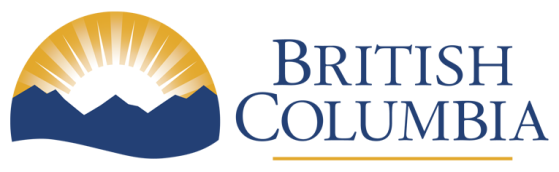 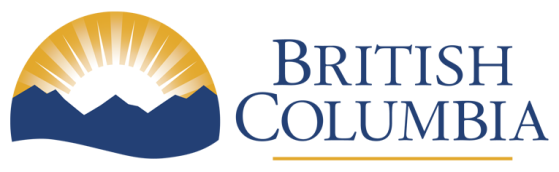 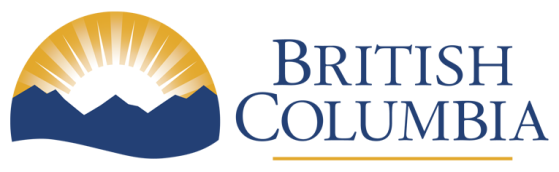 The content of this document has been adapted from the January 2012 Access to Practical Nursing Program Provincial Curriculum by Vancouver Community College (March 2012), updated April 2013. The adaptations to the source content are listed in the Introduction of this document. The source document was funded by the Ministry of Advanced Education, Skills and Training and is an open document. This revision formally incorporates copyright  2012 Province of British Columbia and the Creative Commons license below.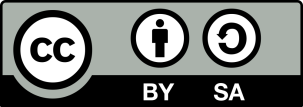 Except where otherwise noted, this work is licensed under a Creative Commons – Attribution Share Alike 4.0 International license..TABLE OF CONTENTSACKNOWLEDGEMENTS	5INTRODUCTION	6Curriculum Guide Supplement Summary Table	7Program Core Standards	12Admission Requirements	12Notes for Admissions	12English as an Additional Language	13Faculty Qualifications	14Teaching and Learning Resources	15Overview	15Suggested References/Resources	16Professional Practice A	16Professional Practice III	18Professional Practice IV	19Professional Communication A	21Professional Communication 3	24Professional Communication IV	26Pharmacology A	28Variations in Health A	30Variations in Health III	32Variations in Health IV	35Health Promotion A	37Health Promotion III	40Health Promotion IV	41Integrated Practice A	44Integrated Practice III	47Integrated Practice IV	49Consolidated Practice Experience A	52Consolidated Practice Experience III	54Consolidated Practice Experience IV	56Transition to Preceptorship	58Final Practice	59Indigenous Learning Resources	61Background	61Definitions	61Overview	64Learning Resources	65Indigenous Learning Resource List	71Professional Practice	71Professional Communication	72Variations in Health	74Health Promotion	76Pharmacology	77Teaching/Learning	78Indigenous Teaching Learning Resources	79Teaching Learning Resource: Health Trends	79Teaching Learning Resource: Determinants of Health	81Teaching Learning Resource: Health Resources	83Teaching Learning Resource: Considerations of Health Access	85Teaching Learning Resource: Traditional Medicines	87Teaching Learning Resource: Bafa Bafa	89Teaching Learning Resource: Culture and Diversity	91Teaching Learning Resource: What’s in a Name?	94Teaching Learning Resource: Place in Culture	96Teaching Learning Resource: Caring Interactions in End­of­Life Care	98Teaching Learning Resource: Communicating with Indigenous Older Adults	100Teaching Learning Resource: Caring Interactions in Acute Care Settings	102Teaching Learning Resource: Speaking Out for Cultural Safety	104Teaching Learning Resource: Race	106Teaching Learning Resource: Learning Rubric 1: Learning about Diversity	107Teaching Learning Resource: Learning Rubric 2:Cultivating Understanding	113Teaching Learning Resource: Weighty Blankets	119Teaching Learning Resource: Learning Rubric 3: Fostering Partnerships in Care	121Teaching Learning Resource: Learning Rubric 4: Supporting Diversity	128Teaching Learning Resource: Approaching Traditional Knowledge	134Teaching Learning Resource: Meaning of Health	136Teaching Learning Resource: End­of­Life Care	138Teaching Learning Resource: Supporting Traditional Knowledge to Promote Health and Healing	140Teaching Learning Resource: Mental Health	142Teaching Learning Resource: Pain Management	144WorkSafeBC Resources	146ACKNOWLEDGEMENTS This document was created as part of the 2016–2017 Provincial Practical Nursing Program and Access to Practical Nursing Program Curriculum Guide Revision Project. The project was sponsored by the Ministry of Advanced Education, Skills and Training, championed by the BC post-secondary institution health deans and directors and led by BCcampus. This collaborative project was guided by the expertise and contributions of the members listed below. We are grateful for their contributions and for their colleagues who worked with them.   INTRODUCTION The 2012 Access to Practical Nursing Program Provincial Curriculum Guide Supplement: Program Core Standards, and Teaching and Learning Resources, 2017 (APN Curriculum Guide Supplement) is a companion document to the Access to Practical Nursing Program Provincial Curriculum Guide, 2nd Edition, Revised 2017 (APN Curriculum Guide). This companion document has been produced to further refine the APN Curriculum Guide and to provide a separate, but associated, publication that can be updated more frequently. Institutions must refer to the current versions of all documents listed in the Guide and Supplement.For background on the recommendation that resulted in a Supplement, please view the Introduction of the 2012 Access to Practical Nursing Program Provincial Curriculum Guide, 2nd Edition, Revised 2017. This APN Curriculum Guide Supplement incorporates the following sections that were previously included in the 2012 Access to Practical Nursing Program Provincial Curriculum Guide: Program Core StandardsA component of developing a provincial curriculum for practical nursing education in British Columbia requires integrating core standards to maintain consistency, collaboration and coherence. The Program Core Standards have been revised to include changes to the:Admission requirements. Notes for admission.English as an additional language. Faculty qualifications.Teaching and Learning ResourcesThe Teaching and Learning resources have been revised and updated and include the following sections: that were formerly included in the 2012 Access to Practical Nursing Program Provincial Curriculum Guide or the 2011 Practical Nursing Program Provincial Curriculum Guide:Suggested References/Resources from all course outlines.Indigenous Learning Resources (formerly in Appendix D).WorkSafeBC Resources (formerly in Appendix E).Provincial Practical Nurse Program Curriculum Guide Resource List (formerly in Appendix H). Curriculum Guide Supplement Summary TableThe following table provides an overall summary of the revisions applied to this supplement.Program Core StandardsThe Program Core Standards for the Access to Practical Nursing Program are the same as for the Practical Nursing Program, with the addition of two admission requirements. (See the Program Core Standards section in the 2011 Practical Nursing Program Provincial Curriculum Guide Supplement, 2017.)A component of developing a provincial curriculum for practical nursing education in BC requires integrating core standards to maintain consistency, collaboration and coherence. There are four areas of core standards to teach in the program: 1) general admission requirements, 2) notes for admission, 3) English as an additional language requirements, and 4) faculty qualifications. These minimum standards and expectations of each are outlined below.Admission RequirementsGrade 12 graduation, or equivalent (General Educational Development, Adult Basic Education), or mature student status as defined by the educational institution. Math 11 Foundations with a minimum grade of 60% or equivalent. English 12 with a minimum grade of 65% or English First Peoples 12 with a minimum grade of 65% or equivalent. Anatomy and Physiology 12 with a minimum grade of 60% or equivalent. Notes for Admissions Human Anatomy and Physiology for Practical Nurses with a minimum grade of 65% must be achieved before taking Variations in Health A, Health Promotion A, Pharmacology A, Integrated Nursing Practice A and Consolidated Nursing Practice  (CPE) A. The following are to be completed prior to beginning CPE A:Cardiopulmonary Resuscitation (CPR) as outlined in the Practice Education Guidelines (http://hspcanada.net/docs/PEG/1_6_Orientation_Students.pdf). Criminal record check under the terms of the Criminal Records Review Act and the Ministry of Justice process for educational institutions.Immunizations as outlined in the Practice Education Guidelines (http://www.hspcanada.net/docs/PEG/1_3_Immunization.pdf).Negative TB skin test or chest X-ray.Students who do not meet the immunization requirements may be prohibited from attending practice education experiences, depending on the particular health authority, practice education site, organization, or agency policy.English as an Additional LanguageAs English is the language of study in BC, students must meet English language proficiency  at an appropriate level to be accepted into the provincial Practical Nursing program. These requirements can be satisfied through three years of full-time, face-to-face secondary or post-secondary education at an accredited institution where English is the medium of instruction and is also one of the country’s official languages. English as a Second Language/Additional Language courses are not included in this three-year calculation. Those not meeting this requirement must achieve scores identified in one of the two tests below: International English Language Testing System (IELTS) with minimum scores of:Speaking: 7.0Listening: 7.5Reading: 6.5Writing: 7.0Overall Band Score: 7.0Canadian English Language Benchmarks Assessment for Nurses (CELBAN) with minimum scores of:Speaking: 8.0Listening: 10.0Reading: 8.0Writing: 7.0In addition to meeting English language requirements for the Practical Nursing program, graduates must be able to demonstrate a level of proficiency required to be performance ready as a condition for registration and practice in British Columbia. See CLPNBC’s website for details.Additional Admission Requirements for the Access to PN ProgramA certificate in the one of the following programs: Health Care Assistant (HCA) or Resident Care Attendant (RCA) or a combined Home Support/Resident Care Attendant (HS/RCA).600 hours of work experience as an HCA or RCA or an HS/RCA within the last two years, in a hospital or residential care facility where care is provided to a group of clients.Work experience must include providing care to multiple patients/residents at one time where prioritizing and critical thinking are required.Work experience must be verified by an official employer letter.Note that working in a home care environment where one person is cared for at a time will not meet this 600-hour requirement.Faculty QualificationsThe following outlines the minimum standards of qualifications for faculty to teach in the program:A current practising license as an LPN, NP, RN or RPN with one of the British Columbia nursing regulatory colleges (CLPNBC, CRNBC, CRPNBC).One of the following credentials in adult education from an accredited post-secondary institution: Provincial Instructor Diploma (PID) (those in progress must have an identified completion date).A formal educational equivalent to PID as described in the BC Transfer Guide http://www.bctransferguide.ca/docs/BCadultedbrochure.pdf (those in progress must have an identified completion date).Proof of completion of a formal Prior Learning Assessment (PLA) conducted by the hiring institution to ensure teaching competencies. Three to five years of recent and relevant practice experience (equivalent to full-time hours per year).Other relevant undergraduate degrees and/or qualifications may be considered for the following courses:Pharmacology.Professional communication.Anatomy and physiology.Teaching and Learning ResourcesOverviewThis section of teaching and learning resources has been revised and updated and includes the following sections that were formerly part of the 2011 Practical Nursing Program Provincial Curriculum Guide and/or the 2011 Practical Nursing Program Provincial Curriculum Guide:Suggested References/Resources from all course outlines: a sampling of texts, journals, and websites for potential faculty and student use.Indigenous Learning Resources (formerly in Appendix D).WorkSafeBC Resources (formerly in Appendix E).Provincial Practical Nurse Program Curriculum Guide Resource List (formerly in Appendix H). Suggested References/ResourcesProfessional Practice A Aboriginal Nurses Association of Canada (ANAC), Canadian Association of Schools of Nursing (CASN), Canadian Nurses Association (CNA) (2009). Cultural Competence and Cultural Safety in Nursing Education. https://www.canadian-nurse.com/sitecore%20modules/web/~/media/cna/page-content/pdf-en/first_nations_framework_e.pdf?la=enBritish Columbia Ministry of Health. (2012). Advanced Care Planning. http://www2.gov.bc.ca/gov/content/family-social-supports/seniors/health-safety/advance-care-planningBritish Columbia Ministry of Justice and Legislative Assembly. BC Laws. http://www.bclaws.caEmployment Standards Act of BC http://www.bclaws.ca/Recon/document/ID/freeside/00_96113_01Freedom of Information and Protection of Privacy Act http://www.bclaws.ca/civix/document/id/complete/statreg/96165_01Health Professions Act of British Columbia/PN Regulation http://www.bclaws.ca/civix/document/id/complete/statreg/96183_01Labour Relations Code http://www.bclaws.ca/civix/document/id/complete/statreg/96244_01Nurses (Licensed Practical) Regulationhttp://www.bclaws.ca/civix/document/id/complete/statreg/224_2015Canadian Council for Practical Nurse Regulators (CCPNR). (2013). Entry-to-Practice Competencies for Licensed Practical Nurses. https://www.clpnbc.org/Documents/Practice-Support-Documents/Entry-to-Practice-Competencies-(EPTC)-LPNs.aspxCanadian Interprofessional Health Collaborative (CIHC). (2010). A National Interprofessional Competencies Framework. https://www.cihc.ca/files/CIHC_IPCompetencies_Feb1210.pdfCanadian Nursing Student Association. (2009). Self-Care Practices among Nursing Learners. http://www.aeic.ca/self-care-practices-among-nursing-students/College of Licensed Practical Nurses of British Columbia (CLPNBC) website: https://www.clpnbc.orgDahlkemper, T. (2013). Anderson’s Nursing Leadership, Management, and Professional Practice for the LPN/LVN in Nursing School and Beyond. 5th edition. Phil: F.A. Davis. Fraser Health Authority. (n.d.). Advanced Health Care Planning. Surrey, BC: Author. http://www.fraserhealth.ca/health-info/health-topics/advance-care-planning/advance-care-planningHoffman‐Wold, G. (2011). Basic Geriatric Nursing. Toronto: Elsevier.Yoder-Wise, P., & Grant, L. (2015). Leading and Managing in Canadian Nursing. Toronto: Mosby/Elsevier.Professional Practice IIIBritish Columbia Ministry of Justice and Legislative Assembly. BC Laws. http://www.bclaws.caAge of Majority Act  http://www.bclaws.ca/civix/document/id/complete/statreg/96007_01Child, Family and Community Service Act http://www.bclaws.ca/civix/document/id/complete/statreg/96046_01Health Professions Act of British Columbia http://www.bclaws.ca/civix/document/id/complete/statreg/96183_01Mental Health Act http://www.bclaws.ca/civix/document/id/complete/statreg/96288_01Canadian Council for Practical Nurse Regulators (CCPNR). (2013). Entry-to-Practice Competencies for Licensed Practical Nurses. https://www.clpnbc.org/Documents/Practice-Support-Documents/Entry-to-Practice-Competencies-(EPTC)-LPNs.aspxCanadian Interprofessional Health Collaborative (CIHC). (2010). A national Interprofessional Competencies Framework. https://www.cihc.ca/files/CIHC_IPCompetencies_Feb1210.pdfFirst Nations Health Authority. (2016). #itstartswithme – Creating a Climate for Change: Cultural Safety and Humility in Health Services Delivery for First Nations and Aboriginal Peoples in British Columbia. http://www.fnha.ca/Documents/FNHA-Creating-a-Climate-For-Change-Cultural-Humility-Resource-Booklet.pdfFirst Nations Health Authority. (2016). #itstartswithme – Cultural Safety and Humility: Key Drivers and Ideas for Change.http://www.fnha.ca/Documents/FNHA-Cultural-Safety-and-Humility-Key-Drivers-and-Ideas-for-Change.pdfIsland Health. Aboriginal Health: For the Next Seven Generations for the Children eCourse. PHSA Learning Hub. https://learninghub.phsa.ca/Courses/7859/aboriginal-health-for-the-next-seven-generations-for-the-childrenYoder-Wise, P., & Grant, L. (2015). Leading and Managing in Canadian Nursing. Toronto: Mosby/Elsevier.Professional Practice IVAIPHE. (2010). The Interprofessional Health Education Accreditation Standards Guide. https://www.cihc.ca/files/resources/public/English/AIPHE%20Interprofessional%20Health%20Education%20Accreditation%20Standards%20Guide_EN.pdf British Columbia Ministry of Justice and Legislative Assembly. BC Laws. http://www.bclaws.caPharmacy Operations and Drug Scheduling Act http://www.bclaws.ca/civix/document/id/complete/statreg/9_98Canadian Council for Practical Nurse Regulators (CCPNR) (2013). Entry-to-Practice Competencies for Licensed Practical Nurses. https://www.clpnbc.org/Documents/Practice-Support-Documents/Entry-to-Practice-Competencies-(EPTC)-LPNs.aspxCanadian Interprofessional Health Collaborative (CIHC). (2010).  A National Interprofessional Competencies Framework. https://www.cihc.ca/files/CIHC_IPCompetencies_Feb1210.pdfChan, A., Pang Mei Chi, S., Ching, S., & Lam, S. (2010). Interprofessional Education: The interface between Nursing and Social Work. Journal of Clinical Education., 19, 168‐176.College of Licensed Practical Nurses of British Columbia (CLPNBC). (2014). Professional Standards for Licensed Practical Nurses. Burnaby: Author. https://clpnbc.org/Documents/Practice-Support-Documents/Professional-Standards-of-Practice-for-Licensed-Pr.aspxCollege of Licensed Practical Nurses of British Columbia (CLPNBC). (2016). Scope of Practice: Standards, Limits and Conditions. Burnaby: Author. https://www.clpnbc.org/Documents/Practice-Support-Documents/Scope-of-Practice-ONLINE.aspxDahlkemper, T. (2013). Anderson’s Nursing Leadership, Management, and Professional Practice for the LPN/LVN in Nursing School and Beyond. 5th edition. Phil: F.A. Davis. First Nations Health Authority. (2016). #itstartswithme – Creating a Climate for Change: Cultural Safety and Humility in Health Services Delivery for First Nations and Aboriginal Peoples in British Columbia http://www.fnha.ca/Documents/FNHA-Creating-a-Climate-For-Change-Cultural-Humility-Resource-Booklet.pdfFirst Nations Health Authority. (2016). #itstartswithme – Cultural Safety and Humility: Key Drivers and Ideas for Change. http://www.fnha.ca/Documents/FNHA-Cultural-Safety-and-Humility-Key-Drivers-and-Ideas-for-Change.pdfThibault, G. (2011). Interprofessional Education: An Essential Strategy to Accomplish the Future of Nursing Goals. Journal of Nursing Education, 49(6), 313‐317.Truth and Reconciliation Commission of Canada. (2015). Truth and Reconciliation Commission of Canada: Calls to Action. http://www.trc.ca/websites/trcinstitution/File/2015/Findings/Calls_to_Action_English2.pdfYoder-Wise, P., & Grant, L. (2015). Leading and Managing in Canadian Nursing. Toronto: Mosby/Elsevier.Professional Communication A          Aboriginal Nurses Association of Canada (ANAC), Canadian Association of Schools of Nursing (CASN), Canadian Nurses Association (CNA) (2009). Cultural Competence and Cultural Safety in Nursing Education https://www.canadian-nurse.com/sitecore%20modules/web/~/media/cna/page-content/pdf-en/first_nations_framework_e.pdf?la=enAddicott, R. (2011). Supporting Care Home Residents at the End of Life. International Journal of Palliative Nursing, 17(4), 183‐187.ArcMesa Educators. How Much Does Effective Communication Matter? Nursing Link. http://nursinglink.monster.com/training/articles/314Baur, M., & Nay, R. (2011). Improving Family‐Staff Relationships in Assisted Living Facilities: The Views of Family. Journal of Advanced Nursing, 67(6,) 1232‐41.British Columbia Ministry of Health FBA Joint Policy Committee (FBAJPC). (2009). Let’s Talk: A Guide for Collaborative Structured Communication for Care Aides, Licensed Practical Nurses, Registered Nurses and All Members of the Health Care Team. http://www.health.gov.bc.ca/library/publications/year/2010/LPNGuide_collaborative_structured_communication.pdfCanadian Council for Practical Nurse Regulators (CCPNR). (2013). Entry-to-Practice Competencies for Licensed Practical Nurses. https://www.clpnbc.org/Documents/Practice-Support-Documents/Entry-to-Practice-Competencies-(EPTC)-LPNs.aspxCHPCA Nursing Standards Committee. (2009). Hospice Palliative Care Nursing Standards of Practice. http://nshpca.ca/wp-content/uploads/2014/03/Nursing-Standards-EN.pdfCollege of Licensed Practical Nurses of British Columbia, the College of Registered Nurses of British Columbia and the College of Registered Psychiatric Nurses of British Columbia (2013). Boundaries in the Nurse-Client Relationship: Practice Standard for Licensed Practical Nurses, Registered Nurses and Nurse Practitioners. https://www.clpnbc.org/Documents/Practice-Support-Documents/Practice-Standard-Boundaries-in-the-Nurse-Client-R.aspxCollege of Licensed Practical Nurses of British Columbia (CLPNBC). (2014). Professional Standards for Licensed Practical Nurses. Burnaby: Author. https://clpnbc.org/Documents/Practice-Support-Documents/Professional-Standards-of-Practice-for-Licensed-Pr.aspxCollege of Licensed Practical Nurses of British Columbia (CLPNBC). (2016). Practice Standard: Documentation https://www.clpnbc.org/Documents/Practice-Support-Documents/Practice-Standard-Documentation-approved-Nov-21-13.aspxCollege of Registered Nurses of British Columbia. Communication in nursing practice: Learning resource. https://www.crnbc.ca/PracticeSupport/Documents/cmnslearningresources.pdfDavidson, M., & Schoenfelder, D. (2011). Evidence‐based practice guideline: Family preparedness and end‐of‐life support before the death of a nursing home resident. Journal of Gerontological Nursing, 37(2), 11‐14. http://m2.wyanokecdn.com/bbdd5b580f7df6a7a019fc7ffad7689d.pdfDick, S., Duncan, S., Gillie, J., Mahara, S., Morris, J., Smye, V., & Voyageur, E. (2006). Cultural Safety: Module 1: Peoples’ experiences of colonization. http://web2.uvcs.uvic.ca/courses/csafety/mod1/index.htmD’Wynter, L. C. (2006). Keeping the Conversation Going: Strategies for Reducing the Impact of Sensory, Motor, and Cognitive Changes That Affect the Quality of Communication in Older Adult Clients in Long‐Term Care. Topics in Geriatric Rehabilitation, 22(3), 256‐267.Gardner, D., & Kramer, B. (2010). End-of-Life Concerns and Care Preferences: Congruence among Terminally Ill Elders and their Family Caregivers. Omega, 60(3) 273‐297.Gordon, R. (2010/2011). Allow Natural Death: Could These Three Words Change the Way We Care for Elders at the End of Life? Vermont Nurse Connection, 13(4), (November/December 2010, January 2011), p. 4. http://www.nursingald.com/uploads/publication/pdf/463/VT11_10.pdfHebert, K., Moore, H., & Rooney, J. (2011). The Nurse Advocate in End-of-Life Care. The Ochsner Journal, 11(4), 325 – 329. https://www.ncbi.nlm.nih.gov/pmc/articles/PMC3241064/Hughes, R.G. (ed.). (2008). Patient Safety and Quality: An Evidence-Based Handbook for Nurses. AHRQ Publication No. 08-0043. Rockville, MD: Agency for Healthcare Research and Quality. https://archive.ahrq.gov/professionals/clinicians-providers/resources/nursing/resources/nurseshdbk/nurseshdbk.pdfKaminski, J., & Currie, S. (2009). First Nations Pedagogy Online. http://www.firstnationspedagogy.caLieu, C.C., Sadler, G.R., & Stohlmann, P.D. (2007). Communication Strategies for Nurses: Interacting with Clients Who Are Deaf. Dermatological Nursing, 19(6), 541‐544, 549‐551.Lippincott’s Nursing Center. (2005). Understanding Transcultural Nursing. Nursing 2005, 35(1), 14‐23. http://journals.lww.com/nursing/Fulltext/2005/01001/Understanding_Transcultural_Nursing.2.aspxMurray, K. (2009). Essentials in Palliative Care: A Resource for Caregivers. Saanichton, BC: Life and Death Matters; 2nd edition. Provincial Health Services Authority in BC. San'yas Indigenous Cultural Safety Traininghttp://www.sanyas.ca/trainingSherwin, S., & Winsby, M. (2011). A Relational Perspective on Autonomy for Older Adults Residing in Nursing Homes. Health expectations, 14(2). http://onlinelibrary.wiley.com/doi/10.1111/j.1369-7625.2010.00638.x/fullVertino, K.A. (2014). Effective Interpersonal Communication: A Practical Guide to Improve Your Life. The Online Journal of Issues in Nursing, 19(3).Professional Communication 3    British Columbia Ministry of Health FBA Joint Policy Committee (FBAJPC). (2009). Let’s Talk: A Guide for Collaborative Structured Communication for Care Aides, Licensed Practical Nurses, Registered Nurses and All Members of the Health Care Team. http://www.health.gov.bc.ca/library/publications/year/2010/LPNGuide_collaborative_structured_communication.pdfBransletter, J.E., Domain, E.W., & Williams, P.D. (2008). Communication Themes in Families of Children with Chronic Conditions. Issues in Comprehensive Pediatric Nursing, 31(4) 171‐ 184.Dick, S., Duncan, S., Gillie, J., Mahara, S., Morris, J., Smye, V., & Voyageur, E. (2006). Cultural Safety: Module 2: Peoples’ experiences of oppression. http://web2.uvcs.uvic.ca/courses/csafety/mod2/notes.htmFirst Nations Health Authority. (2016). #itstartswithme – Creating a Climate for Change: Cultural Safety and Humility in Health Services Delivery for First Nations and Aboriginal Peoples in British Columbia http://www.fnha.ca/Documents/FNHA-Creating-a-Climate-For-Change-Cultural-Humility-Resource-Booklet.pdfFirst Nations Health Authority. (2016). #itstartswithme – Cultural Safety and Humility: Key Drivers and Ideas for Change. http://www.fnha.ca/Documents/FNHA-Cultural-Safety-and-Humility-Key-Drivers-and-Ideas-for-Change.pdfGilbert, P., Kaur, N., & Parkes, M. (2010). Let’s Get Spiritual. Mental Health Today, 10, 28‐33.Island Health. Aboriginal Health: For the Next Seven Generations for the Children eCourse. PHSA Learning Hub. https://learninghub.phsa.ca/Courses/7859/aboriginal-health-for-the-next-seven-generations-for-the-childrenMcDonald, H.L. (2008). Clients with Cerebral Palsy and Complex Communication Needs Identified in Barriers to Communicating. Evidence Based Nursing, 11(1) 30.Mesidor, M., Gidugu, V., Rogers, S., Kash‐MacDonald, V., & Boardman, J. (2011). A Qualitative Study: Barriers and Facilitators to Health Care Access for Individuals with Psychiatric Disabilities. Psychiatric Rehabilitation Journal, 34(4), 285.Morrissey, J., & Callaghan, P. (2011). Core Communication Skills in Mental Health Nursing. https://www.colleaga.org/tools/core-communication-skills-mental-health-nursingWaite, R., Gerrity, P., & Arrango, R. (2010). Assessment for and Response to Adverse Childhood Experiences. Journal of Psychosocial Nursing, 48(12), 51‐61.Zenggerle‐Levy, K. (2006). Nursing the Child Who Is Alone in the Hospital. Pediatric Nursing, 32(2) 226‐231.Professional Communication IV    Bacal, R. Organizational Conflict: the Good, the Bad and the Ugly [online article], (n.d.). http://work911.com/articles/orgconflict.htmBritish Columbia Ministry of Health FBA Joint Policy Committee (FBAJPC). (2009). Let’s Talk: A Guide for Collaborative Structured Communication for Care Aides, Licensed Practical Nurses, Registered Nurses and All Members of the Health Care Team. http://www.health.gov.bc.ca/library/publications/year/2010/LPNGuide_collaborative_structured_communication.pdfDick, S., Duncan, S., Gillie, J., Mahara, S., Morris, J., Smye, V., & Voyageur, E. (2006). Cultural Safety: Module 3: Peoples’ Experiences of Colonization in Relation to Healthcare. http://web2.uvcs.uvic.ca/courses/csafety/mod3/index.htmD’Wynter, L. C. (2006). Keeping the Conversation Going: Strategies for Reducing the Impact of Sensory, Motor, and Cognitive Changes That Affect the Quality of Communication in Older Adult Clients in Long‐Term Care. Topics in Geriatric Rehabilitation, 22(3), 256‐267.First Nations Health Authority. (2016). #itstartswithme – Creating a Climate for Change: Cultural Safety and Humility in Health Services Delivery for First Nations and Aboriginal Peoples in British Columbia http://www.fnha.ca/Documents/FNHA-Creating-a-Climate-For-Change-Cultural-Humility-Resource-Booklet.pdfFirst Nations Health Authority. (2016). #itstartswithme – Cultural Safety and Humility: Key Drivers and Ideas for Change. http://www.fnha.ca/Documents/FNHA-Cultural-Safety-and-Humility-Key-Drivers-and-Ideas-for-Change.pdfFrazier‐Rios, D., & Zembrzuski, C. (2007). Communication Difficulties: Assessment and Interventions in Hospitalized Older Adults with Dementia. Alzheimer Association – Try This: Best Practices in Nursing Care to Older Adults with Dementia, 7 (D7). https://consultgeri.org/try-this/dementia/issue-d7.pdfGluyas, H. (2015). Effective Communication and Teamwork Promotes Patient Safety. Nursing Standard, 29(49), 50-57. http://journals.rcni.com/doi/pdfplus/10.7748/ns.29.49.50.e10042Lieu, C. C., Sadler, G. R., & Stohlmann, P. D. (2007). Communication Strategies for Nurses Interacting with Clients Who Are Deaf. Dermatological Nursing,19(6), 541‐544, 549‐551.Registered Nurses’ Association of Ontario. (2012). Managing and Mitigating Conflict in Health-Care Teams. Toronto, Canada: Registered Nurses’ Association of Ontario. http://rnao.ca/sites/rnao-ca/files/Managing-conflict-healthcare-teams_hwe_bpg.pdfPharmacology ABaker, J., Keady, J., Hardman, P., Kay, J., Jones, L., & Jolley, D. (2010). Psychotropic PRN Use among Older People’s Inpatient Mental Health Services. Journal of Psychiatric and mental health Nursing, 17, 463‐468.Boullata, J. (2009). Drug Administration through an Enteral Feeding Tube. American Journal of Nursing, 109(10), 34‐42.Canadian Antimicrobial Resistance Alliance. http://www.can-r.comCanadian Association for Mental Health (CAMH) and St. Joseph’s Health Centre. (2010). Primary Care Addiction Toolkit. https://www.porticonetwork.ca/tools/toolkits/pcatCanadian Council for Practical Nurse Regulators (CCPNR). (2013). Entry-to-Practice Competencies for Licensed Practical Nurses. https://www.clpnbc.org/Documents/Practice-Support-Documents/Entry-to-Practice-Competencies-(EPTC)-LPNs.aspxCanadian Pain Society. http://www.canadianpainsociety.caCanadian Practical Nurse Registration Examination Competency and Blueprint Committee (CPNRE). (2016). Canadian Practical Nurse Registration Examination Blueprint – 2017 – 2021. Ottawa: Author. http://www.cpnre.ca/documents/2017-2021%20CPNRE%20Blueprint%20-%20FINAL_Apr2016.pdfCollege of Licensed Practical Nurses of British Columbia (CLPNBC). (2014). Professional Standards for Licensed Practical Nurses. Burnaby: Author. https://clpnbc.org/Documents/Practice-Support-Documents/Professional-Standards-of-Practice-for-Licensed-Pr.aspxCollege of Licensed Practical Nurses of British Columbia (CLPNBC). (2016). Practice Standard: Documentation https://www.clpnbc.org/Documents/Practice-Support-Documents/Practice-Standard-Documentation-approved-Nov-21-13.aspxCollege of Licensed Practical Nurses of British Columbia (CLPNBC). (2017). A Resource for Complementary & Alternative Health. https://www.clpnbc.org/Documents/Practice-Support-Documents/Practice-Resources/A-Resource-for-Complementary-and-Alternative-Healt.aspxCollege of Licensed Practical Nurses of British Columbia (CLPNBC). (2017). Practice Standard: Dispensing Medications. https://www.clpnbc.org/Documents/Practice-Support-Documents/Practice-Standards/Dispensing-Medications-Practice-Board-Standard-02.aspxCollege of Licensed Practical Nurses of British Columbia (CLPNBC). (2017). Practice Standard: Medication Administration https://www.clpnbc.org/Documents/Practice-Support-Documents/Medication-Administration.aspxCollege of Licensed Practical Nurses of British Columbia (CLPNBC). (2016). Scope of Practice: Standards, Limits and Conditions. Burnaby: Author. https://www.clpnbc.org/Documents/Practice-Support-Documents/Scope-of-Practice-ONLINE.aspxDiabetes Canada. http://www.diabetes.caFirst Nations Health Authority. Traditional Healing. http://www.fnha.ca/what-we-do/traditional-healingHaque, R. (2009). ARMOR: A Tool to Evaluate Polypharmacy in Elderly Persons. Annals of Long Term Care,17(6), 26‐30.Health Canada. https://www.canada.ca/en/health-canada.htmlHeart and Stroke Canada. http://www.heartandstroke.caJanda, S., & Fagan, N. (2010). Practical Review of Pharmacological Concepts. Urologic Nursing, 30(1), 15‐20.Moses, G., & McGuire, T. (2010). Drug Interactions with Complementary Medicines. Australian Prescriber, 33(6). https://www.nps.org.au/australian-prescriber/articles/drug-interactions-with-complementary-medicinesPublic Health Agency of Canada. (2017). Antibiotic (antimicrobial) resistance. https://www.canada.ca/en/public-health/services/antibiotic-antimicrobial-resistance.htmlRobinson, R., & Vollmer, C. (2010). Undermedication for Pain and Precipitation of Delirium. MEDSURG Nursing, 19(2), 79‐83.Tinne, D., Elseviers, M., Van Rompaey, B., Van Bortel, L., & Vander Stichele, R. (2011). Barriers for Nurses to Safe Medication Management in Nursing Homes. Journal of Nursing Scholarship, 43(2), 171‐180.University of Maryland Medical Center. Complementary and Alternative Medicine Guide. http://www.umm.edu/health/medical/altmedWorld Health Organization. (2012). Traditional and Complementary Medicine Policy. (MDS-3: Managing Access to Medicines and Health Technologies, Chapter 5). http://apps.who.int/medicinedocs/documents/s19582en/s19582en.pdfVariations in Health AAcute Inflammation (YouTube) video. https://youtu.be/suCKm97yvykBalogun, S., & Philbirck, J. (2014). Delirium, a Symptom of UTI in the Elderly: Fact or Fable? A Systematic Review. CCJ: Canadian Geriatrics Journal, 17(1), 22-26. https://www.ncbi.nlm.nih.gov/pmc/articles/PMC3940475/British Columbia Guidelines. (2015). Chronic Heart Failure - Diagnosis and Management. http://www2.gov.bc.ca/gov/content/health/practitioner-professional-resources/bc-guidelines/heart-failure-chronicBritish Columbia Guidelines. (2016). Cognitive Impairment - Recognition, Diagnosis and Management in Primary Care. http://www2.gov.bc.ca/gov/content/health/practitioner-professional-resources/bc-guidelines/cognitive-impairmentCellular Injury, Necrosis, Apoptosis. Power Point. Nature Reviews: Molecular Cell Biology. https://www.life.illinois.edu/mcb/458/private/lectures/ppt_pdf/Path_ggf_2_2017.pdfClifford, J., & Bellows, L. Nutrition and Aging. Colorado State University Extension. Fact Sheet No. 9.322. http://extension.colostate.edu/docs/pubs/foodnut/09322.pdfCollege of Licensed Practical Nurses of British Columbia (CLPNBC). Practice Standards for Licensed Practical Nurses (current editions). Burnaby: Author. https://www.clpnbc.org/Practice-Support-Learning/Practice-StandardsCollege of Licensed Practical Nurses of British Columbia (CLPNBC). (2016). Scope of Practice: Standards, Limits and Conditions. Burnaby: Author. https://www.clpnbc.org/Documents/Practice-Support-Documents/Scope-of-Practice-ONLINE.aspxFirst Nations Health Authority. Traditional Healing. http://www.fnha.ca/what-we-do/traditional-healingHarvard Outreach. Cell Cycle Checkpoints and Control Animation. http://outreach.mcb.harvard.edu/animations/cellcycle.swfKlatt, E. Cellular Injury Index. The Internet Pathology Laboratory for Medical Education, Mercer University School of Medicine, The University of Utah. https://library.med.utah.edu/WebPath/CINJHTML/CINJIDX.htmlMedical Council of Canada. Clinical Laboratory Tests: Normal Values. (3rd ed.) 3.3.16 https://apps.mcc.ca/objectives_online/objectives.pl?lang=english&loc=values Merck Manual Professional Edition. (2016). Physical Changes with Aging. https://www.merckmanuals.com/en-ca/professional/geriatrics/approach-to-the-geriatric-patient/physical-changes-with-agingNational Indigenous Literacy Association and Invert Media. (2012). Four Directions Teachings. http://www.fourdirectionsteachings.comRuddock, B. (2004). Medication and Falls in the Elderly. Drug Information Research Centre, Penn State University, CPJ/RPC, 137(6), 17-18. http://citeseerx.ist.psu.edu/viewdoc/download?doi=10.1.1.527.8710&rep=rep1&type=pdfTousi, B. (2008). Movement Disorder Emergencies in the Elderly: Recognizing and Treating an Often-Iatrogenic Problem. Cleveland Clinic Journal of Medicine, 75(6):449-457. http://www.mdedge.com/ccjm/article/94925/geriatrics/movement-disorder-emergencies-elderly-recognizing-and-treating-oftenVaughn, L., Jacquez, F., & Baker, R. (2009). Cultural Health Attributions, Beliefs and Practices: Effects on Health Care and Medical Education. The Open Medical Education Journal, (2), 64‐67. https://benthamopen.com/contents/pdf/TOMEDEDUJ/TOMEDEDUJ-2-64.pdfYoung, L. (1992). Chapter 21: Heart Disease in the Elderly, in Zaret, B., Moser, M., & Cohen, L. Editors, Yale University School of Medicine Heart Book, (pgs 263-272). http://cwml.med.yale.edu/heartbk/21.pdfVariations in Health IIIBritish Columbia Harm Reduction Strategies and Services. (2011). Harm Reduction Training Manual. http://www.bccdc.ca/resource-gallery/Documents/Educational%20Materials/Epid/Other/CompleteHRTRAININGMANUALJanuary282011.pdfBritish Columbia Psychosocial Rehabilitation Advanced Practice. What is Psychosocial Rehabilitation? https://www.psyrehab.ca/pages/what-is-psrBritish Columbia Women’s Hospital & Health Centre. Labour, Birth & Post-Birth Care. http://www.bcwomens.ca/our-services/labour-birth-post-birth-careBrown, H. (2016). Physiology of pregnancy. Merck Manual Professional Edition. http://www.merckmanuals.com/professional/sec18/ch260/ch260b.htmlCentre for Addictions and Mental Health http://www.camh.net/Centre for Addiction and Mental Health. Clinical Institute Withdrawal Assessment for Alcohol (CIWA) Assessment tool. http://www.reseaufranco.com/en/assessment_and_treatment_information/assessment_tools/clinical_institute_withdrawal_assessment_for_alcohol_ciwa.pdfCentre for Addictions and Mental Health. (2007). Exposure to Psychotropic Medications and Other Substances during Pregnancy and Lactation: A Handbook for Health Care Providers. http://www.camhx.ca/Publications/Resources_for_Professionals/Pregnancy_Lactation/psychmed_preg_lact.pdfCollege of Licensed Practical Nurses of British Columbia (CLPNBC). (2016). Scope of Practice: Standards, Limits and Conditions. Burnaby: Author. https://www.clpnbc.org/Documents/Practice-Support-Documents/Scope-of-Practice-ONLINE.aspxCystic Fibrosis Canada website. http://www.cysticfibrosis.caEvans, R. J., & Orshan, S. A. (2014). Canadian maternity: Newborn and Women’s Health Nursing: Comprehensive Care across the Life Span (2nd Cdn. ed.). Philadelphia: LWW. FASLink: Fetal Alcohol Disorders Society. http://www.faslink.org/First Nations Health Authority. Cultural Humility Portal with documents and webinar series. http://www.fnha.ca/wellness/cultural-humilityFirst Nations Health Authority. Mental Wellness and Substance Use Resources. http://www.fnha.ca/wellness/wellness-for-first-nations/mental-wellness-and-substance-useFirst Nations Health Authority. Traditional Healing. http://www.fnha.ca/what-we-do/traditional-healingFirst Nations Health Authority. (2015). Our Sacred Journey: Aboriginal Pregnancy Passport. http://www.fnha.ca/wellnessContent/Wellness/AboriginalPregnancyPassport.pdfFirst Nations Health Authority. (2016). #itstartswithme – Cultural Safety and Humility: Key Drivers and Ideas for Change. http://www.fnha.ca/Documents/FNHA-Cultural-Safety-and-Humility-Key-Drivers-and-Ideas-for-Change.pdfHealth Canada. (2017). First Nations and Inuit Health. https://www.canada.ca/en/health-canada/services/first-nations-inuit-health.htmlKhan, S. (2008). Aboriginal Mental Health: The Statistical Reality. Here to Help. http://www.heretohelp.bc.ca/print/533Manitoba FASD Coalition. http://www.capmanitoba.ca/National Film Board of Canada. Anorexia Bulemias. http://www.onf‐ nfb.gc.ca/eng/collection/film/?id=54797National Film Board of Canada. Bipolar Disorder: Percy Paul.   http://onf-nfb.gc.ca/en/our-collection/?idfilm=53697NEDIC. (2014). Understanding Statistics on Eating Disorders. http://www.nedic.ca/knowthefacts/statistics.shtmlOffice of Women’s Health, US Department of Health. Pregnancy Complications. https://www.womenshealth.gov/pregnancy/youre-pregnant-now-what/pregnancy-complicationsPerinatal Services BC. (2011). Postpartum Nursing Care Pathway: Obstetrics Guideline 20. http://www.perinatalservicesbc.ca/Documents/Guidelines-Standards/Maternal/PostpartumNursingCarePathway.pdfPerinatal Services BC. (2013). Newborn Nursing Care Pathway: Newborn Guideline 13.http://www.perinatalservicesbc.ca/Documents/Guidelines-Standards/Newborn/NewbornNursingCarePathway.pdfVaughn, L., Jacquez, F., & Baker, R. (2009). Cultural Health Attributions, Beliefs and Practices: Effects on Health Care and Medical Education. The Open Medical Education Journal, (2), 64‐67. https://benthamopen.com/contents/pdf/TOMEDEDUJ/TOMEDEDUJ-2-64.pdfVariations in Health IVAntipuesto, D. (2010). Cardiogenic Shock. Nursingcrib. http://nursingcrib.com/critical-care-and-emergency-nursing/cardiogenic-shock/British Columbia Provincial Mental Health and Substance Use Planning Council. (2013). Trauma Informed Practice Guide. http://bccewh.bc.ca/wp-content/uploads/2012/05/2013_TIP-Guide.pdfCollege of Licensed Practical Nurses of British Columbia (CLPNBC). Practice Standards for Licensed Practical Nurses (current editions). Burnaby: Author. https://www.clpnbc.org/Practice-Support-Learning/Practice-StandardsCollege of Licensed Practical Nurses of British Columbia (CLPNBC). (2016). Scope of Practice: Standards, Limits and Conditions. Burnaby: Author. https://www.clpnbc.org/Documents/Practice-Support-Documents/Scope-of-Practice-ONLINE.aspxFirst Nations Health Authority. Traditional Healing. http://www.fnha.ca/what-we-do/traditional-healingFirst Nations Health Authority. (2014). Traditional Wellness Strategic Framework. http://www.fnha.ca/wellnessContent/Wellness/FNHA_TraditionalWellnessStrategicFramework.pdf#search=acute%20hospital%20careFirst Nations Health Authority. (2016). #itstartswithme – Cultural Safety and Humility: Key Drivers and Ideas for Change. http://www.fnha.ca/Documents/FNHA-Cultural-Safety-and-Humility-Key-Drivers-and-Ideas-for-Change.pdfGarretson, S., & Malberti, S. (2007). Understanding Hypovolaemic, Cardiogenic and Septic Shock. Nursing Standard, 21(50):46-55; quiz 58. https://www.slideshare.net/changezkn/understanding-hypovolaemic-cardiogenic-and-septic-shockHealth Canada. First Nations and Inuit Health. https://www.canada.ca/en/health-canada/services/first-nations-inuit-health.htmlMedline Plus Medical Dictionary. Acute Renal failure. http://www.nlm.nih.gov/medlineplus/ency/article/000501.htmMedline Plus Medical Dictionary. Asthma. https://medlineplus.gov/ency/article/000141.htmNursing Help. (2011). Fluid, Electrolyte, and Acid-Base Balance Nursing Lecture. http://www.nursing-help.com/fluid-electrolyte-and-acid-base-balance/Registered Nurses Association of Ontario. (2009). Ostomy Care and Management. http://rnao.ca/bpg/guidelines/ostomy-care-managementThink COPDifferently. COPD Care. Takeda Pharmaceuticals International. http://www.thinkcopdifferently.comVaughn, L., Jacquez, F., & Baker, R. (2009). Cultural Health Attributions, Beliefs and Practices: Effects on Health Care and Medical Education. The Open Medical Education Journal, (2), 64‐67. https://benthamopen.com/contents/pdf/TOMEDEDUJ/TOMEDEDUJ-2-64.pdfHealth Promotion AAboriginal Nurses Association of Canada (ANAC), Canadian Association of Schools of Nursing (CASN), Canadian Nurses Association (CNA) (2009). Cultural Competence and Cultural Safety in Nursing Education. Ottawa: Author https://www.canadian-nurse.com/sitecore%20modules/web/~/media/cna/page-content/pdf-en/first_nations_framework_e.pdf?la=enBastable, S. (2014). Nurse as Educator: Principles of teaching and learning for nursing practice. (4th ed.) Jones and Bartlett. http://www.jblearning.com/catalog/9781449697501/BCcampus. (2014). Elder Abuse Reduction Curricular Resource. http://solr.bccampus.ca:8001/bcc/items/8d5b3363-396e-4749-bf18-0590a75c9e6b/1/British Columbia Ministry of Health. (1999). Caring for Lesbian Health: A Resource for Health Care Providers, Policy Makers and Planners. http://www.health.gov.bc.ca/library/publications/year/1999/caring.pdfBritish Columbia Provincial Mental Health and Substance Use Planning Council. (2013). Trauma Informed Practice Guide. http://bccewh.bc.ca/wp-content/uploads/2012/05/2013_TIP-Guide.pdfCanadian Nurses Association. Social Determinants of Health e-Learning Course.https://cna-aiic.ca/en/on-the-issues/better-health/social-determinants-of-health/social-determinants-of-health-e-learning-courseCentre for Addiction and Mental Health. (2010). Best Practice Guidelines for Mental Health Promotion in Adults 55 and Over. https://www.porticonetwork.ca/documents/81358/128451/Older+Adults+55%2B/d27d7310-ba6c-4fe8-91d1-1d9e60c9ce72College of Licensed Practical Nurses of British Columbia (CLPNBC). (2014). Practice Standard: Communicable Diseases: Preventing Nurse-to-Client Transmission. https://www.clpnbc.org/Documents/Practice-Support-Documents/Communicable-Diseases.aspxConcept Map: Overview of Growth and Development Theories and Theorists http://wps.prenhall.com/wps/media/objects/3918/4012970/NursingTools/ch20_CM_GroDevTheo_358.pdfFirst Nations Health Authority.(2016). #itstartswithme – Cultural Safety and Humility: Key Drivers and Ideas for Change.http://www.fnha.ca/Documents/FNHA-Cultural-Safety-and-Humility-Key-Drivers-and-Ideas-for-Change.pdfFraser Health. (2016). LGBTQ+ Youth Resource Guide for B.C. http://fraseryouth.com/wptest/wp-content/uploads/LGBTQ-Resource-Guide-Rev-Sept-2016.pdfHealthy Aging and Wellness Working Group of the Federal/Provincial/Territorial (F/P/T) Committee of Officials (Seniors) (n.d.) Healthy Aging in Canada: A New Vision, A Vital Investment. http://www.phac-aspc.gc.ca/seniors-aines/alt-formats/pdf/publications/public/healthy-sante/vision/vision-eng.pdfHealth Canada. Calendar of Health Promotion Days. http://www.hc-sc.gc.ca/ahc-asc/calend/index-eng.phpHealth Canada. Canadian Immunization Guide: Part 3 – Vaccination of Specific Populations. https://www.canada.ca/en/public-health/services/publications/healthy-living/canadian-immunization-guide-part-3-vaccination-specific-populations.htmlHealth Council of Canada. (2012). Self-Management Support for Canadians with Chronic Health Conditions: A Focus for Primary Health Care. http://www.selfmanagementbc.ca/uploads/HCC_SelfManagementReport_FA.pdfHuman Growth and Development Theories. https://www.scribd.com/doc/13135339/Human-Growth-and-Development-TheoriesMorley, M., & Schwenger, S. (2009). Aboriginal Health Determinants and Stroke/Chronic Disease. Health Nexus. http://en.healthnexus.ca/sites/en.healthnexus.ca/files/resources/aboriginal_health_determinants_part2.pdfLaupland, K., & Fisman, D. (2009). Zoster Vaccination: A New Opportunity for Adult Immunization. Canadian Journal of Infectious Diseases and Medical Microbiology 20(4): 105–106. https://www.ncbi.nlm.nih.gov/pmc/articles/PMC2807254/Larsen, P., & Lubkin, I. (2016). Chronic Illness: Impact and Intervention (9th ed.). Jones and Barlett.Miller, C. (2014). Nursing for wellness in the older adult (7th ed.). Lippincott, Williams and Wilkins. https://shop.lww.com/Nursing-for-Wellness-in-Older-Adults/p/9781451190830Nova Scotia Health Authority. (2015). Trauma-Informed Practice in Different Settings and with Various Populations. A Discussion Guide for Health and Social Service Providers. https://novascotia.ca/dhw/addictions/documents/TIP_Discussion_Guide_3.pdfPublic Guardian and Trustee, BC. (2014). BC’s Adult Guardianship Laws: Supporting Self Determination for Adults in British Columbia. http://www.trustee.bc.ca/Documents/adult-guardianship/Protecting%20Adults%20from%20Abuse,%20Neglect%20and%20Self%20Neglect.pdfPublic Health Agency of Canada. https://www.canada.ca/en/public-health.htmlReading, C., & Wien, F. (2009). Health Inequalities and Social Determinants of Aboriginal Peoples’ Health. National Collaborating Centre for Aboriginal Health. http://www.nccah-ccnsa.ca/docs/social%20determinates/nccah-loppie-wien_report.pdfUniversity of Victoria Health Equity tools. http://www.uvic.ca/research/projects/elph/assets/docs/ELPH%20Health%20Equity%20Brief%20Resource%20List.pdfUniversity of Victoria Institute on Aging and Lifelong Health: Self-Management British Columbia. http://www.selfmanagementbc.caWorkSafeBC https://www.worksafebc.com/enWorld Health Organization. Health Promotion. http://www.who.int/topics/health_promotion/en/World Health Organization. Workplace Health Promotion. http://www.who.int/occupational_health/topics/workplace/en/Health Promotion IIIBritish Columbia Women’s Hospital and Health Centre. BC Newborn Screening Program. http://www.bcwomens.ca/our-services/labour-birth-post-birth-care/after-the-birth/bc-newborn-screening-programCanadian Nurses Association. (2010). Advocating for Maternal, Newborn and Child Health in Canada: Canada’s Nurses Speak Up. https://www.cna-aiic.ca/en/news-room/news-releases/2010/advocating-for-maternal-newborn-and-child-health-canadas-nurses-speak-upCentre for Addictions and Mental Health. Health Promotion. http://www.camh.ca/en/hospital/about_camh/health_promotion/Pages/health_promotion_mandate.aspxFirst Nations Health Authority. (2013). BC First Nations and Aboriginal Maternal, Child and Family Strategic Approach. http://www.fnha.ca/wellnessContent/Wellness/BC_First_Nations_and_Aboriginal_Maternal_Child_and_Family_Tripartite_Strategic_Approach.pdfFirst Nations Health Authority. (2015). Our Sacred Journey: Aboriginal Pregnancy Passport. http://www.fnha.ca/wellnessContent/Wellness/AboriginalPregnancyPassport.pdfFirst Nations Health Authority. (2016). #itstartswithme – Cultural Safety and Humility: Key Drivers and Ideas for Change. http://www.fnha.ca/Documents/FNHA-Cultural-Safety-and-Humility-Key-Drivers-and-Ideas-for-Change.pdfFraser Health. (2016). LGBTQ+ Youth Resource Guide for B.C. http://fraseryouth.com/wptest/wp-content/uploads/LGBTQ-Resource-Guide-Rev-Sept-2016.pdfMinistry of Children and Family Development. (2016). Healing Families, Helping Systems: A Trauma-Informed Practice Guide for Working with Children, Youth and Families.http://www2.gov.bc.ca/assets/gov/health/child-teen-mental-health/trauma-informed_practice_guide.pdfRegistered Nurses Association of Ontario. (2008). Workplace Health and Safety and the Well-Being of the Nurse http://rnao.ca/bpg/guidelines/workplace-health-safety-and-wellbeing-nurse-guidelineHealth Promotion IVBastable, S. (2014). Nurse as Educator: Principles of Teaching and Learning for Nursing Practice (4th ed.). Jones and Bartlett. http://www.jblearning.com/catalog/9781449697501/British Columbia Centre on Substance Use. http://www.bccsu.caBritish Columbia Mental Health and Substance Use Services. http://www.bcmhsus.caBritish Columbia Ministry of Health. (1999). Caring for Lesbian Health: A Resource for Health Care Providers, Policy Makers and Planners. http://www.health.gov.bc.ca/library/publications/year/1999/caring.pdfBritish Columbia Ministry of Health. (2013). Promote, Protect, Prevent – Our Health Begins Here: BC’s Guiding Framework for Public Health. http://www.health.gov.bc.ca/library/publications/year/2013/BC-guiding-framework-for-public-health.pdfBritish Columbia Provincial Mental Health and Substance Use Planning Council. (2013). Trauma-Informed Practice Guide. http://bccewh.bc.ca/wp-content/uploads/2012/05/2013_TIP-Guide.pdfCanadian Council for Practical Nurse Regulators (CCPNR). (2013). Entry-to-Practice Competencies for Licensed Practical Nurses. https://www.clpnbc.org/Documents/Practice-Support-Documents/Entry-to-Practice-Competencies-(EPTC)-LPNs.aspxCanadian Harm Reduction Network. http://canadianharmreduction.com Canadian Mental Health Association. (2008). Mental Health Promotion: A Framework for Action. http://www.cmha.ca/public_policy/mental-health-promotion-a-framework-for-action/#.Wa23ozLMyfUCentre for Addictions and Mental Health. Theory, Definitions and Context for Mental Health Promotion. http://www.camh.ca/en/hospital/about_camh/health_promotion/the_yale_new_haven_primary_prevention_program/Pages/theory_def_context.aspxCity of Vancouver. Four Pillars Drug Strategy. http://vancouver.ca/fourpillars/fs_harmreduction.htmCollege of Licensed Practical Nurses of British Columbia (CLPNBC). (2016). Scope of Practice: Standards, Limits and Conditions. Burnaby: Author. https://www.clpnbc.org/Documents/Practice-Support-Documents/Scope-of-Practice-ONLINE.aspxEdelman, C., Mandle, C. (2013). Health Promotion through the Lifespan. (8th ed.). Mosby. https://www.elsevier.com/books/health-promotion-throughout-the-life-span/edelman/978-0-323-09141-1First Nations Health Authority. (2013). BC First Nations and Aboriginal Maternal, Child and Family Strategic Approach. http://www.fnha.ca/wellnessContent/Wellness/BC_First_Nations_and_Aboriginal_Maternal_Child_and_Family_Tripartite_Strategic_Approach.pdfFirst Nations Health Authority. (2016). #itstartswithme – Cultural Safety and Humility: Key Drivers and Ideas for Change. http://www.fnha.ca/Documents/FNHA-Cultural-Safety-and-Humility-Key-Drivers-and-Ideas-for-Change.pdfFraser Health. (2016). LGBTQ+ Youth Resource Guide for B.C. http://fraseryouth.com/wptest/wp-content/uploads/LGBTQ-Resource-Guide-Rev-Sept-2016.pdfGomersall, C., Lam, P., & Hoynt, G. (2010). Electronic Interactive Learning to Supplement Acute Care Teaching. Medical Education, 44(5):526. HealthLink BC. (2016). B.C. Immunization Schedules. https://www.healthlinkbc.ca/tools-videos/bc-immunization-schedulesHealthLink BC. (2016). Hospital Discharge Planning. https://www.healthlinkbc.ca/health-topics/ug5158Kemppainen, V., Tossavainen, K., & Turunen, H. (2012). Nurses’ Roles in Health Promotion Practice: An Integrative Review. Health Promotion International, 28(4), 490–501. https://doi.org/10.1093/heapro/das034Klinic Community Health Centre. (2013). Trauma-informed Toolkit. http://trauma-informed.ca/wp-content/uploads/2013/10/Trauma-informed_Toolkit.pdfMental Health Commission of Canada. (2012). Changing Directions, Changing Lives: The Mental Health Strategy for Canada. http://strategy.mentalhealthcommission.ca/pdf/strategy-images-en.pdfMinistry of Children and Family Development. (2016). Healing Families, Helping Systems: A Trauma-Informed Practice Guide for Working with Children, Youth and Families. http://www2.gov.bc.ca/assets/gov/health/child-teen-mental-health/trauma-          informed_practice_guide.pdfNova Scotia Health Authority. (2015). Trauma-informed practice in Different Settings and with Various Populations. A Discussion Guide for Health and Social Service Providers. https://novascotia.ca/dhw/addictions/documents/TIP_Discussion_Guide_3.pdfProvince of British Columbia. Healthy Families BC. https://www.healthyfamiliesbc.caPublic Health Agency of Canada. Health Promotion Quick Links. https://www.canada.ca/en/public-health/services/health-promotion.htmlPublic Health Agency of Canada. Summary Table of Population Health Key Elements. http://www.phac-aspc.gc.ca/ph-sp/approach-approche/pdf/summary_table.pdfVancouver Coastal Health. An integrated approach to population health. http://www.vch.ca/media/Toward_A_Population_Health_Approach.pdfIntegrated Practice AAboriginal Nurses Association of Canada (ANAC), Canadian Association of Schools of Nursing (CASN), Canadian Nurses Association (CNA) (2009). Cultural Competence and Cultural Safety in Nursing Education. Ottawa: Author. https://www.canadian-nurse.com/sitecore%20modules/web/~/media/cna/page-content/pdf-en/first_nations_framework_e.pdf?la=enBCcampus. (2014). Elder Abuse Reduction Curricular Resource. http://solr.bccampus.ca:8001/bcc/items/8d5b3363-396e-4749-bf18-0590a75c9e6b/1/Canadian Agency for Drugs and Technologies in Health. (2011). Minimization of Medication Administration Errors for Inpatient Care: Best Practice and Guidelines. Rapid Response Report: Summary of Abstracts. https://cadth.ca/sites/default/files/pdf/htis/june-2011/RB0373_Medication_Delivery_Systems_Final.pdfCanadian Council for Practical Nurse Regulators (CCPNR). (2013). Entry-to-Practice Competencies for Licensed Practical Nurses. https://www.clpnbc.org/Documents/Practice-Support-Documents/Entry-to-Practice-Competencies-(EPTC)-LPNs.aspxCanadian Interprofessional Health Collaborative (CIHC). (2010).  A national Interprofessional Competencies Framework. Vancouver: Author. https://www.cihc.ca/files/CIHC_IPCompetencies_Feb1210.pdfCanadian Practical Nurse Registration Examination Competency and Blueprint Committee (CPNRE). (2016). Canadian Practical Nurse Registration Examination Blueprint –2017–2021. Ottawa: Author. http://www.cpnre.ca/documents/2017-2021%20CPNRE%20Blueprint%20-%20FINAL_Apr2016.pdfCollege of Licensed Practical Nurses of British Columbia (CLPNBC). Practice Standards for Licensed Practical Nurses (current editions). Burnaby: Author. https://www.clpnbc.org/Practice-Support-Learning/Practice-StandardsCollege of Licensed Practical Nurses of British Columbia (CLPNBC). (2014). Professional Standards for Licensed Practical Nurses. Burnaby: Author. https://clpnbc.org/Documents/Practice-Support-Documents/Professional-Standards-of-Practice-for-Licensed-Pr.aspxCollege of Licensed Practical Nurses of British Columbia (CLPNBC). (2016). Practice Standard: Documentation https://www.clpnbc.org/Documents/Practice-Support-Documents/Practice-Standard-Documentation-approved-Nov-21-13.aspxCollege of Licensed Practical Nurses of British Columbia (CLPNBC). (2017). A Resource for Complementary and & Alternative Health. https://www.clpnbc.org/Documents/Practice-Support-Documents/Practice-Resources/A-Resource-for-Complementary-and-Alternative-Healt.aspxCollege of Licensed Practical Nurses of British Columbia (CLPNBC). (2017). Practice Standard: Dispensing Medications. https://www.clpnbc.org/Documents/Practice-Support-Documents/Practice-Standards/Dispensing-Medications-Practice-Board-Standard-02.aspxCollege of Licensed Practical Nurses of British Columbia (CLPNBC). (2017). Practice Standard: Medication Administration https://www.clpnbc.org/Documents/Practice-Support-Documents/Medication-Administration.aspxCollege of Licensed Practical Nurses of British Columbia (CLPNBC). (2016). Scope of Practice: Standards, Limits and Conditions. Burnaby: Author. https://www.clpnbc.org/Documents/Practice-Support-Documents/Scope-of-Practice-ONLINE.aspxFirst Nations Health Authority. (2014). BC’s Elder Guide. http://www.fnha.ca/wellnessContent/Wellness/BC_EldersGuide.pdfGardner, D., & Kramer, B. (2010). End-of-Life Concerns and Care Preferences: Congruence among Terminally Ill Elders and Their Family Caregivers. Omega, 60(3) 273‐297.Hall, R. (n.d.). Employee Wellness e‐Learning Course – Patient Handing. Provincial Health Services Authority. http://learn.phsa.ca/phsa/patienthandling/HealthLink BC. (2016). B.C. Immunization Schedules. https://www.healthlinkbc.ca/tools-videos/bc-immunization-schedulesInterior Health. (2014). Safe Patient Handling Policy and Guide. https://www.interiorhealth.ca/AboutUs/Policies/Documents/Safe%20Patient%20Handling%20Policy.pdfJournal of Palliative Care Archives. http://criugm.qc.ca/journalofpalliativecare/archives/Mansur, R. (2010). How to Complete a Bedside Assessment in Nursing. Wonder How To. https://medical-diagonosis.wonderhowto.com/how-to/complete-bedside-assessment-nursing-259881/Pain BC. https://www.painbc.caProvince of British Columbia. (n.d.). BC Seniors’ Guide (11th ed.) http://www2.gov.bc.ca/assets/gov/people/seniors/about-seniorsbc/guide/bc-seniors-guide-11th-edition.pdfRegistered Nurses’ Association of Ontario. (2009). Assessment and Management of Pain. (YouTube) video. https://youtu.be/Ssymdf8CFQ4Seniors First BC. Resources. http://seniorsfirstbc.ca/resources/Vancouver Island Health Authority. Pain Assessment Tool. http://www.viha.ca/NR/rdonlyres/19730D8E-36DB-4500-9329-776D45810557/0/Brief_Pain_Inventory.pdfWayne, G. (2015). Nurses’ Guide to Specimen Collection, Preparation, and Handling Procedures. NursesLabs. https://nurseslabs.com/nurses-guide-specimen-collection-preparation-handling-procedures/WorkSafeBC. (2005). Preventing Violence in the Workplace: Five Steps to an Effective Program. https://www.worksafebc.com/en/resources/health-safety/books-guides/preventing-violence-in-health-care-five-steps-to-an-effective-programWorkSafeBC. Patient Handling Portal. https://www.worksafebc.com/en/health-safety/industries/health-care-social-services/topics/patient-handlingIntegrated Practice IIIBritish Columbia Centre on Substance Use. http://www.bccsu.caBritish Columbia Mental Health and Substance Use Services. http://www.bcmhsus.caBritish Columbia Provincial Mental Health and Substance Use Planning Council. (2013). Trauma Informed Practice Guide. http://bccewh.bc.ca/wp-content/uploads/2012/05/2013_TIP-Guide.pdfCanadian Council for Practical Nurse Regulators (CCPNR). (2013). Entry-to-Practice Competencies for Licensed Practical Nurses. https://www.clpnbc.org/Documents/Practice-Support-Documents/Entry-to-Practice-Competencies-(EPTC)-LPNs.aspxCanadian Interprofessional Health Collaborative (CIHC). (2010). A National Interprofessional Competencies Framework. Vancouver: Author. https://www.cihc.ca/files/CIHC_IPCompetencies_Feb1210.pdfCanadian Pediatrics Society. Caring for Kids New to Canada Portal. http://www.kidsnewtocanada.caCanadian Practical Nurse Registration Examination Competency and Blueprint Committee (CPNRE). (2016). Canadian Practical Nurse Registration Examination Blueprint – 2017–2021. Ottawa: Author. http://www.cpnre.ca/documents/2017-2021%20CPNRE%20Blueprint%20-%20FINAL_Apr2016.pdfCollege of Licensed Practical Nurses of British Columbia (CLPNBC). Practice Standards for Licensed Practical Nurses (current editions). Burnaby: Author. https://www.clpnbc.org/Practice-Support-Learning/Practice-StandardsCollege of Licensed Practical Nurses of British Columbia (CLPNBC). (2014). Professional Standards for Licensed Practical Nurses. Burnaby: Author. https://clpnbc.org/Documents/Practice-Support-Documents/Professional-Standards-of-Practice-for-Licensed-Pr.aspxCollege of Licensed Practical Nurses of British Columbia (CLPNBC). (2016). Practice Standard: Documentation https://www.clpnbc.org/Documents/Practice-Support-Documents/Practice-Standard-Documentation-approved-Nov-21-13.aspxCollege of Licensed Practical Nurses of British Columbia (CLPNBC). (2017). A Resource for Complementary & Alternative Health. https://www.clpnbc.org/Documents/Practice-Support-Documents/Practice-Resources/A-Resource-for-Complementary-and-Alternative-Healt.aspxCollege of Licensed Practical Nurses of British Columbia (CLPNBC). (2017). Practice Standard: Dispensing Medications. https://www.clpnbc.org/Documents/Practice-Support-Documents/Practice-Standards/Dispensing-Medications-Practice-Board-Standard-02.aspxCollege of Licensed Practical Nurses of British Columbia (CLPNBC). (2017). Practice Standard: Medication Administration https://www.clpnbc.org/Documents/Practice-Support-Documents/Medication-Administration.aspxCollege of Licensed Practical Nurses of British Columbia (CLPNBC). (2016). Scope of Practice: Standards, Limits and Conditions. Burnaby: Author. https://www.clpnbc.org/Documents/Practice-Support-Documents/Scope-of-Practice-ONLINE.aspxFirst Nations Health Authority. (2016). #itstartswithme – Cultural Safety and Humility: Key Drivers and Ideas for Change. http://www.fnha.ca/Documents/FNHA-Cultural-Safety-and-Humility-Key-Drivers-and-Ideas-for-Change.pdfHealth Canada. Canadian Immunization Guide: Part 3 – Vaccination of Specific Populations. https://www.canada.ca/en/public-health/services/publications/healthy-living/canadian-immunization-guide-part-3-vaccination-specific-populations.htmlHealth Canada. Clinical Practice Guidelines for Nurses in Primary Care – Pediatric and Adolescent Care. https://www.canada.ca/en/health-canada/services/first-nations-inuit-health/health-care-services/nursing/clinical-practice-guidelines-nurses-primary-care/pediatric-adolescent-care.htmlPain BC. https://www.painbc.caPerinatal Services BC Portal. http://www.perinatalservicesbc.caProvince of British Columbia. (2017). B.C.’s Mental Health and Substance Use Strategy: 2017-2020. http://www.health.gov.bc.ca/library/publications/year/2017/mental-health-substance-use-strategy.pdfIntegrated Practice IVAntipuesto, D. (2010). Blood Transfusion Therapy. Nursingcrib. http://nursingcrib.com/nursing-notes-reviewer/blood-transfusion-therapy/British Columbia Centre on Substance Use. http://www.bccsu.caBritish Columbia Mental Health and Substance Use Services. http://www.bcmhsus.caBritish Columbia Provincial Mental Health and Substance Use Planning Council. (2013). Trauma Informed Practice Guide. http://bccewh.bc.ca/wp-content/uploads/2012/05/2013_TIP-Guide.pdfCanadian Council for Practical Nurse Regulators (CCPNR). (2013). Entry-to-Practice Competencies for Licensed Practical Nurses. https://www.clpnbc.org/Documents/Practice-Support-Documents/Entry-to-Practice-Competencies-(EPTC)-LPNs.aspxCanadian Interprofessional Health Collaborative (CIHC). (2010). A National Interprofessional Competencies Framework. Vancouver: Author. https://www.cihc.ca/files/CIHC_IPCompetencies_Feb1210.pdfCanadian Practical Nurse Registration Examination Competency and Blueprint Committee (CPNRE). (2016). Canadian Practical Nurse Registration Examination Blueprint – 2017–2021. Ottawa: Author. http://www.cpnre.ca/documents/2017-2021%20CPNRE%20Blueprint%20-%20FINAL_Apr2016.pdfChildren and Women’s Health Centre of British Columbia. (2003). Tube Feeding at Home: A Guide for Families and Caregivers. http://www.bcchildrens.ca/General-Surgery-Site/Documents/49718TubeFeedingAtHome.pdf and http://www.bcchildrens.ca/General-Surgery-Site/Documents/49718NasogastricTubeFeeding.pdfLicensed Practical Nurses (current editions). Burnaby: Author. https://www.clpnbc.org/Practice-Support-Learning/Practice-StandardsCollege of Licensed Practical Nurses of British Columbia (CLPNBC). (2014). Professional Standards for Licensed Practical Nurses. Burnaby: Author. https://clpnbc.org/Documents/Practice-Support-Documents/Professional-Standards-of-Practice-for-Licensed-Pr.aspxCollege of Licensed Practical Nurses of British Columbia (CLPNBC). (2016). Practice Standard: Documentation https://www.clpnbc.org/Documents/Practice-Support-Documents/Practice-Standard-Documentation-approved-Nov-21-13.aspxCollege of Licensed Practical Nurses of British Columbia (CLPNBC). (2017). A Resource for Complementary & Alternative Health. https://www.clpnbc.org/Documents/Practice-Support-Documents/Practice-Resources/A-Resource-for-Complementary-and-Alternative-Healt.aspxCollege of Licensed Practical Nurses of British Columbia (CLPNBC). (2017). Practice Standard: Dispensing Medications. https://www.clpnbc.org/Documents/Practice-Support-Documents/Practice-Standards/Dispensing-Medications-Practice-Board-Standard-02.aspxCollege of Licensed Practical Nurses of British Columbia (CLPNBC). (2017). Practice Standard: Medication Administration https://www.clpnbc.org/Documents/Practice-Support-Documents/Medication-Administration.aspxCollege of Licensed Practical Nurses of British Columbia (CLPNBC). (2016). Scope of Practice: Standards, Limits and Conditions. Burnaby: Author. https://www.clpnbc.org/Documents/Practice-Support-Documents/Scope-of-Practice-ONLINE.aspxDurai, R. et al. (2009). Nasogastric Tubes 1: Insertion Technique and Confirming Position.Nursing Times; 105: 16. https://www.nursingtimes.net/clinical-archive/gastroenterology/nasogastric-tubes-1-insertion-technique-and-confirming-position/5000781.articleFirst Nations Health Authority. (2016). #itstartswithme – Cultural Safety and Humility: Key Drivers and Ideas for Change.http://www.fnha.ca/Documents/FNHA-Cultural-Safety-and-Humility-Key-Drivers-and-Ideas-for-Change.pdfFirst Nations Health Authority. Cultural Humility Portal with documents and webinar Series. http://www.fnha.ca/wellness/cultural-humilityNational Institute for Health Research. (2017). Check for Nasogastric Tube Position Is Cost Effective and Prevents Deaths. https://www.nursingtimes.net/clinical-archive/patient-safety/check-for-nasogastric-tube-position-is-cost-effective-and-prevents-deaths/7018172.articleRegistered Nurses Association of Ontario. (2005). Care and Maintenance to Reduce Vascular Access Complications. http://rnao.ca/bpg/guidelines/care-and-maintenance-reduce-vascular-access-complicationsTho, P., Mordiff, S., Ang, E., & Chen, H. (2011). Implementation of the Evidence Review on Best Practice for Confirming the Correct Placement of Nasogastric Tube in Patients in an Acute Care Hospital. International Journal of Evidence-based Healthcare, 9(1):51-60. Trans Care BC. (2017). Caring for Trans and Gender Diverse Clients in BC: A Primary Care Toolkit. Provincial Health Services Authority. http://www.phsa.ca/transgender/Documents/Standards%20of%20Care,%20V7%20Full%20Book.pdfConsolidated Practice Experience AAboriginal Nurses Association of Canada (ANAC), Canadian Association of Schools of Nursing (CASN), Canadian Nurses Association (CNA) (2009). Cultural Competence and Cultural Safety in Nursing Education. Ottawa: Author. https://www.canadian-nurse.com/sitecore%20modules/web/~/media/cna/page-content/pdf-en/first_nations_framework_e.pdf?la=enBCcampus. (2014). Elder Abuse Reduction Curricular Resource. http://solr.bccampus.ca:8001/bcc/items/8d5b3363-396e-4749-bf18-0590a75c9e6b/1/BC Ministry of Health FBA Joint Policy Committee (FBAJPC) (2009). Let’s Talk: A Guide for Collaborative Structured Communication for Care Aides, Licensed Practical Nurses, Registered Nurses and All Members of the Health Care Team. http://www.health.gov.bc.ca/library/publications/year/2010/LPNGuide_collaborative_structured_communication.pdfCanadian Council for Practical Nurse Regulators (CCPNR). (2013). Entry-to-Practice Competencies for Licensed Practical Nurses. https://www.clpnbc.org/Documents/Practice-Support-Documents/Entry-to-Practice-Competencies-(EPTC)-LPNs.aspxCanadian Interprofessional Health Collaborative (CIHC). (2010). A National Interprofessional Competencies Framework. Vancouver: Author. https://www.cihc.ca/files/CIHC_IPCompetencies_Feb1210.pdfCanadian Practical Nurse Registration Examination Competency and Blueprint Committee (CPNRE). (2016). Canadian Practical Nurse Registration Examination Blueprint – 2017–2021. Ottawa: Author. http://www.cpnre.ca/documents/2017-2021%20CPNRE%20Blueprint%20-%20FINAL_Apr2016.pdfCollege of Licensed Practical Nurses of British Columbia (CLPNBC). Practice Standards for Licensed Practical Nurses (current editions). Burnaby: Author. https://www.clpnbc.org/Practice-Support-Learning/Practice-StandardsCollege of Licensed Practical Nurses of British Columbia (CLPNBC). (2014). Professional Standards for Licensed Practical Nurses. Burnaby: Author. https://clpnbc.org/Documents/Practice-Support-Documents/Professional-Standards-of-Practice-for-Licensed-Pr.aspxCollege of Licensed Practical Nurses of British Columbia (CLPNBC). (2016). Practice Standard: Documentation https://www.clpnbc.org/Documents/Practice-Support-Documents/Practice-Standard-Documentation-approved-Nov-21-13.aspxCollege of Licensed Practical Nurses of British Columbia (CLPNBC). (2016). Practice Standard: Medication Administration https://www.clpnbc.org/Documents/Practice-Support-Documents/Medication-Administration.aspxCollege of Licensed Practical Nurses of British Columbia (CLPNBC). (2017). A Resource for Complementary & Alternative Health. https://www.clpnbc.org/Documents/Practice-Support-Documents/Practice-Resources/A-Resource-for-Complementary-and-Alternative-Healt.aspxCollege of Licensed Practical Nurses of British Columbia (CLPNBC). (2017). Practice Standard: Dispensing Medications. https://www.clpnbc.org/Documents/Practice-Support-Documents/Practice-Standards/Dispensing-Medications-Practice-Board-Standard-02.aspxCollege of Licensed Practical Nurses of British Columbia (CLPNBC). (2016). Scope of Practice: Standards, Limits and Conditions. Burnaby: Author. https://www.clpnbc.org/Documents/Practice-Support-Documents/Scope-of-Practice-ONLINE.aspxConsolidated Practice Experience IIICanadian Council for Practical Nurse Regulators (CCPNR). (2013). Entry-to-Practice Competencies for Licensed Practical Nurses. https://www.clpnbc.org/Documents/Practice-Support-Documents/Entry-to-Practice-Competencies-(EPTC)-LPNs.aspxCanadian Interprofessional Health Collaborative (CIHC). (2010). A National Interprofessional Competencies Framework. Vancouver: Author. https://www.cihc.ca/files/CIHC_IPCompetencies_Feb1210.pdfCanadian Pediatrics Society. Caring for Kids New to Canada Portal. http://www.kidsnewtocanada.caCanadian Practical Nurse Registration Examination Competency and Blueprint Committee (CPNRE). (2016). Canadian Practical Nurse Registration Examination Blueprint – 2017–2021. Ottawa: Author. http://www.cpnre.ca/documents/2017-2021%20CPNRE%20Blueprint%20-%20FINAL_Apr2016.pdfCollege of Licensed Practical Nurses of British Columbia (CLPNBC). Practice Standards for Licensed Practical Nurses (current editions). Burnaby: Author. https://www.clpnbc.org/Practice-Support-Learning/Practice-StandardsCollege of Licensed Practical Nurses of British Columbia (CLPNBC). (2014). Professional Standards for Licensed Practical Nurses. Burnaby: Author. https://clpnbc.org/Documents/Practice-Support-Documents/Professional-Standards-of-Practice-for-Licensed-Pr.aspxCollege of Licensed Practical Nurses of British Columbia (CLPNBC). (2016). Practice Standard: Documentation https://www.clpnbc.org/Documents/Practice-Support-Documents/Practice-Standard-Documentation-approved-Nov-21-13.aspxCollege of Licensed Practical Nurses of British Columbia (CLPNBC). (2016). Practice Standard: Medication Administration https://www.clpnbc.org/Documents/Practice-Support-Documents/Medication-Administration.aspxCollege of Licensed Practical Nurses of British Columbia (CLPNBC). (2017). A Resource for Complementary & Alternative Health. https://www.clpnbc.org/Documents/Practice-Support-Documents/Practice-Resources/A-Resource-for-Complementary-and-Alternative-Healt.aspxCollege of Licensed Practical Nurses of British Columbia (CLPNBC). (2017). Practice Standard: Dispensing Medications. https://www.clpnbc.org/Documents/Practice-Support-Documents/Practice-Standards/Dispensing-Medications-Practice-Board-Standard-02.aspxCollege of Licensed Practical Nurses of British Columbia (CLPNBC). (2016). Scope of Practice: Standards, Limits and Conditions. Burnaby: Author. https://www.clpnbc.org/Documents/Practice-Support-Documents/Scope-of-Practice-ONLINE.aspxFirst Nations Health Authority. (2016). #itstartswithme – Cultural Safety and Humility: Key Drivers and Ideas for Change. http://www.fnha.ca/Documents/FNHA-Cultural-Safety-and-Humility-Key-Drivers-and-Ideas-for-Change.pdfHealth Canada. Canadian Immunization Guide: Part 3 – Vaccination Vaccination of Specific Populations. https://www.canada.ca/en/public-health/services/publications/healthy-living/canadian-immunization-guide-part-3-vaccination-specific-populations.htmlHealth Canada. Clinical Practice Guidelines for Nurses in Primary Care – Pediatric and Adolescent Care. https://www.canada.ca/en/health-canada/services/first-nations-inuit-health/health-care-services/nursing/clinical-practice-guidelines-nurses-primary-care/pediatric-adolescent-care.htmlPain BC. https://www.painbc.caPerinatal Services BC Portal. http://www.perinatalservicesbc.caConsolidated Practice Experience IVBritish Columbia Centre on Substance Use. http://www.bccsu.caBritish Columbia Mental Health and Substance Use Services. http://www.bcmhsus.caBC Provincial Mental Health and Substance Use Planning Council. (2013). Trauma-Informed Practice Guide. http://bccewh.bc.ca/wp-content/uploads/2012/05/2013_TIP-Guide.pdfCanadian Council for Practical Nurse Regulators (CCPNR). (2013). Entry-to-Practice Competencies for Licensed Practical Nurses. https://www.clpnbc.org/Documents/Practice-Support-Documents/Entry-to-Practice-Competencies-(EPTC)-LPNs.aspxCanadian Interprofessional Health Collaborative (CIHC). (2010). A National Interprofessional Competencies Framework. Vancouver: Author. https://www.cihc.ca/files/CIHC_IPCompetencies_Feb1210.pdfCanadian Practical Nurse Registration Examination Competency and Blueprint Committee (CPNRE). (2016). Canadian Practical Nurse Registration Examination Blueprint – 2017–2021. Ottawa: Author. http://www.cpnre.ca/documents/2017-2021%20CPNRE%20Blueprint%20-%20FINAL_Apr2016.pdfCollege of Licensed Practical Nurses of British Columbia (CLPNBC). Practice Standards for Licensed Practical Nurses (current editions). Burnaby: Author. https://www.clpnbc.org/Practice-Support-Learning/Practice-StandardsCollege of Licensed Practical Nurses of British Columbia (CLPNBC). (2014). Professional Standards for Licensed Practical Nurses. Burnaby: Author. https://clpnbc.org/Documents/Practice-Support-Documents/Professional-Standards-of-Practice-for-Licensed-Pr.aspxCollege of Licensed Practical Nurses of British Columbia (CLPNBC). (2016). Practice Standard: Documentation https://www.clpnbc.org/Documents/Practice-Support-Documents/Practice-Standard-Documentation-approved-Nov-21-13.aspxCollege of Licensed Practical Nurses of British Columbia (CLPNBC). (2016). Practice Standard: Medication Administration https://www.clpnbc.org/Documents/Practice-Support-Documents/Medication-Administration.aspxCollege of Licensed Practical Nurses of British Columbia (CLPNBC). (2017). A Resource for Complementary & Alternative Health. https://www.clpnbc.org/Documents/Practice-Support-Documents/Practice-Resources/A-Resource-for-Complementary-and-Alternative-Healt.aspxCollege of Licensed Practical Nurses of British Columbia (CLPNBC). (2017). Practice Standard: Dispensing Medications. https://www.clpnbc.org/Documents/Practice-Support-Documents/Practice-Standards/Dispensing-Medications-Practice-Board-Standard-02.aspxCollege of Licensed Practical Nurses of British Columbia (CLPNBC). (2016). Scope of Practice: Standards, Limits and Conditions. Burnaby: Author. https://www.clpnbc.org/Documents/Practice-Support-Documents/Scope-of-Practice-ONLINE.aspxFirst Nations Health Authority. Cultural Humility Portal with documents and webinar series. http://www.fnha.ca/wellness/cultural-humilityFirst Nations Health Authority. (2016). #itstartswithme – Cultural Safety and Humility: Key Drivers and Ideas for Change. http://www.fnha.ca/Documents/FNHA-Cultural-Safety-and-Humility-Key-Drivers-and-Ideas-for-Change.pdfTrans Care BC. (2017). Caring for Trans and Gender Diverse Clients in BC: A Primary Care Toolkit. Provincial Health Services Authority. http://www.phsa.ca/transgender/Documents/Standards%20of%20Care,%20V7%20Full%20Book.pdfTransition to Preceptorship                Canadian Council for Practical Nurse Regulators (CCPNR). (2013). Entry-to-Practice Competencies for Licensed Practical Nurses. https://www.clpnbc.org/Documents/Practice-Support-Documents/Entry-to-Practice-Competencies-(EPTC)-LPNs.aspxCanadian Interprofessional Health Collaborative (CIHC).(2010). A National Interprofessional Competencies Framework. Vancouver: Author. https://www.cihc.ca/files/CIHC_IPCompetencies_Feb1210.pdfCanadian Practical Nurse Registration Examination Competency and Blueprint Committee (CPNRE). (2016). Canadian Practical Nurse Registration Examination Blueprint – 2017–2021. Ottawa: Author. http://www.cpnre.ca/documents/2017-2021%20CPNRE%20Blueprint%20-%20FINAL_Apr2016.pdfCollege of Licensed Practical Nurses of British Columbia (CLPNBC). Practice Standards for Licensed Practical Nurses (current editions). Burnaby: Author. https://www.clpnbc.org/Practice-Support-Learning/Practice-StandardsCollege of Licensed Practical Nurses of British Columbia (CLPNBC). (2014). Professional Standards for Licensed Practical Nurses. Burnaby: Author. https://clpnbc.org/Documents/Practice-Support-Documents/Professional-Standards-of-Practice-for-Licensed-Pr.aspxCollege of Licensed Practical Nurses of British Columbia (CLPNBC). (2016). Practice Standard: Documentation https://www.clpnbc.org/Documents/Practice-Support-Documents/Practice-Standard-Documentation-approved-Nov-21-13.aspxCollege of Licensed Practical Nurses of British Columbia (CLPNBC). (2017). A Resource for Complementary & Alternative Health. https://www.clpnbc.org/Documents/Practice-Support-Documents/Practice-Resources/A-Resource-for-Complementary-and-Alternative-Healt.aspxCollege of Licensed Practical Nurses of British Columbia (CLPNBC). (2017). Practice Standard: Dispensing Medications. https://www.clpnbc.org/Documents/Practice-Support-Documents/Practice-Standards/Dispensing-Medications-Practice-Board-Standard-02.aspxCollege of Licensed Practical Nurses of British Columbia (CLPNBC) (2016). Scope of Practice: Standards, Limits and Conditions. Burnaby: Author. https://www.clpnbc.org/Documents/Practice-Support-Documents/Scope-of-Practice-ONLINE.aspxFinal PracticeBritish Columbia Centre on Substance Use. http://www.bccsu.caBritish Columbia Mental Health and Substance Use Services. http://www.bcmhsus.caBC Provincial Mental Health and Substance Use Planning Council. (2013). Trauma-Informed Practice Guide. http://bccewh.bc.ca/wp-content/uploads/2012/05/2013_TIP-Guide.pdfCanadian Council for Practical Nurse Regulators (CCPNR). (2013). Entry-to-Practice Competencies for Licensed Practical Nurses. https://www.clpnbc.org/Documents/Practice-Support-Documents/Entry-to-Practice-Competencies-(EPTC)-LPNs.aspxCanadian Interprofessional Health Collaborative (CIHC). (2010). A National Interprofessional Competencies Framework. Vancouver: Author. https://www.cihc.ca/files/CIHC_IPCompetencies_Feb1210.pdfCanadian Practical Nurse Registration Examination Competency and Blueprint Committee (CPNRE). (2016). Canadian Practical Nurse Registration Examination Blueprint - 2017 - 2021. Ottawa: Author. http://www.cpnre.ca/documents/2017-2021%20CPNRE%20Blueprint%20-%20FINAL_Apr2016.pdfCollege of Licensed Practical Nurses of British Columbia (CLPNBC). Practice Standards for Licensed Practical Nurses (current editions). Burnaby: Author. https://www.clpnbc.org/Practice-Support-Learning/Practice-StandardsCollege of Licensed Practical Nurses of British Columbia (CLPNBC). (2014). Professional Standards for Licensed Practical Nurses. Burnaby: Author. https://clpnbc.org/Documents/Practice-Support-Documents/Professional-Standards-of-Practice-for-Licensed-Pr.aspxCollege of Licensed Practical Nurses of British Columbia (CLPNBC). (2016). Practice Standard: Documentation https://www.clpnbc.org/Documents/Practice-Support-Documents/Practice-Standard-Documentation-approved-Nov-21-13.aspxCollege of Licensed Practical Nurses of British Columbia (CLPNBC). (2016). Practice Standard: Medication Administration https://www.clpnbc.org/Documents/Practice-Support-Documents/Medication-Administration.aspxCollege of Licensed Practical Nurses of British Columbia (CLPNBC). (2017). A Resource for Complementary & Alternative Health. https://www.clpnbc.org/Documents/Practice-Support-Documents/Practice-Resources/A-Resource-for-Complementary-and-Alternative-Healt.aspxCollege of Licensed Practical Nurses of British Columbia (CLPNBC). (2017). Practice Standard: Dispensing Medications. https://www.clpnbc.org/Documents/Practice-Support-Documents/Practice-Standards/Dispensing-Medications-Practice-Board-Standard-02.aspxCollege of Licensed Practical Nurses of British Columbia (CLPNBC). (2016). Scope of Practice: Standards, Limits and Conditions. Burnaby: Author. https://www.clpnbc.org/Documents/Practice-Support-Documents/Scope-of-Practice-ONLINE.aspxFirst Nations Health Authority. Cultural Humility Portal with documents and webinar series. http://www.fnha.ca/wellness/cultural-humilityFirst Nations Health Authority. (2016). #itstartswithme – Cultural Safety and Humility: Key Drivers and Ideas for Change.http://www.fnha.ca/Documents/FNHA-Cultural-Safety-and-Humility-Key-Drivers-and-Ideas-for-Change.pdfTrans Care BC. (2017). Caring for Trans and Gender Diverse Clients in BC: A Primary Care Toolkit. Provincial Health Services Authority. http://www.phsa.ca/transgender/Documents/Standards%20of%20Care,%20V7%20Full%20Book.pdfIndigenous Learning ResourcesBackgroundIncluding cultural competencies when working with and caring for Indigenous clients and families is a key deliverable for this project. It is well documented that the health status of Indigenous people in Canada is significantly lower than the average Canadian (CIHI, 2009). One strategy to address this state is by including Indigenous history, epistemology and cultural safety in the education of health professionals. The 2009 document entitled Cultural Competence and Cultural Safety in Nursing Education, jointly authored by the Aboriginal Nurses Association of Canada, the Canadian Association of Schools of Nursing and the Canadian Nurses Association has provided a foundation for the development of appropriate learning activities to be included in this curriculum.DefinitionsThese definitions are taken from Glossary of Terms, Practical Nurse Curriculum Guide (2011, revised 2017).Communication: This concept entails effective and culturally safe communication among learners and faculty within the teaching/learning contexts; it also applies to nursing interactions with the First Nation, Inuit, and Métis peoples (Aboriginal Nurses Association of Canada, 2009).Cultural awareness: The acknowledgement of differences between cultural groups (Aboriginal Nurses Association of Canada, 2009).Cultural humility: A process of self-reflection to understand personal and systemic biases and to develop and maintain respectful relationships based on mutual trust. Cultural humility involves humbly acknowledging oneself as a learner when it comes to understanding another’s experience. Cultural humility builds mutual trust and respect and enables cultural safety. When health care professionals engage with First Nations peoples from a place of cultural humility, they are helping to create a safer health care environment where individuals and families feel respected. First Nations peoples are therefore more likely to access care when they need it and access care that is appropriate to their wellness beliefs, goals and needs. (First Nations Health Authority, 2016).Cultural safety: An outcome based on respectful engagement that recognizes and strives to address power imbalances inherent in the health care system. It results in an environment free of racism and discrimination, where people feel safe when receiving health care (First Nations Health Authority, 2016).Culturally sensitive care: Care that affirms, respects and fosters cultural expression by others. Practical nurses must reflect on their personal cultural identity and practice in a manner that affirms the cultural beliefs and practices of others (CPNRE, 2010).Cultural sensitivity: The recognition that the lived experiences of all people include aspects similar and different to our own and that our actions affect other people. It involves getting to know and understand other cultures and perspectives. Culturally sensitive approaches acknowledge that difference is important and must be respected (Dick et al, 2006).Historical trauma: A cumulative emotional and psychological wounding over the lifespan and across generations emanating from massive group trauma. These collective traumas are inflicted by a subjugating, dominant population. Examples of historical trauma include genocide, colonialism (e.g.,  Indian hospitals and residential schools), slavery and war. Intergenerational trauma is an aspect of historical trauma. (BC Provincial Mental Health and Substance Use Planning Council, 2013, p. 6).Inclusivity: An intention of including people who might otherwise be excluded or marginalized, such as First Nation, Inuit and Métis peoples, those who are handicapped or learning disabled, or racial and sexual minorities. This requires increased awareness and insight as part of the engagement and relationship building process. Indigenous knowledge: A knowledge system embedded in the cultural traditions of indigenous communities. It also includes understanding First Nations, Inuit and Métis ontology, epistemology, and explanatory models related to health and healing; and, First Nations, Inuit and Métis cosmologies (spirituality, range of religious beliefs, etc.) (Aboriginal Nurses Association of Canada, 2009).Indigenous people(s): A collective name for the original peoples of North America and their descendants. The term “Aboriginal peoples” is often also used. The Canadian Constitution recognizes three groups of Aboriginal peoples: Indians (more commonly referred to as First Nations), Inuit and Métis. These are three distinct peoples with unique histories, languages, cultural practices and spiritual beliefs. (Indigenous and Northern Affairs, Canada, 2016). Intergenerational trauma: The psychological or emotional effects that can be experienced by people who live with trauma survivors. It refers to the coping and adaptation patterns developed in response to trauma that can be passed from one generation to the next (BC Provincial Mental Health and Substance Use Planning Council, 2013, p. 6).Post-colonial understanding: The comprehension of colonization and its effect on the lives of Indigenous peoples. This includes the understanding of the relationship between residential schools and historic trauma transmission. Respect: The show of consideration for all peoples, their family and communities; the act of esteeming another. Demonstrated by word and deed, it is fostered by attending to the whole person by involving the patient and family in decision making, providing family‐centred care, bearing witness, and adopting a broader perspective marked by cultural humility (Rushton, 2007). Respect for First Nation, Inuit and Métis cultural integrity is one of the guiding principles originating from the perspectives of Aboriginal communities. Respect is the show of consideration for First Nation, Inuit and Métis learners, their families, and communities for who they are, their uniqueness, and diversity. (Aboriginal Nurses Association of Canada, 2009).Trauma-informed practice: Means integrating an understanding of trauma into all levels of care and avoiding re-traumatization or minimizing the individual’s experiences of trauma. (BC Provincial Mental Health and Substance Use Planning Council, 2013, p. 19).OverviewNurse theorist Madeline Leininger asserts that “peoples of each culture can not only know and define the ways in which they experience and perceive their nursing care world but also relate these experiences and perceptions to their general health beliefs and practices” (George, 2011, p. 406). Cultural competency is recognized as an essential learning outcome for health care practitioners as students may encounter clients and families whose beliefs and assumptions differ from their disciplinary training (Barkley, 2010). In addition to acquiring cultural knowledge, Practical Nurse students must learn to recognize and appropriately address cultural bias in themselves, in others and in the process of health care delivery. Learning activities such as movie reviews, story lessons, dialogue circles, inquiries and learning rubrics help students to make visible their attitudes, stereotypes, and power dynamics that they may not have been aware of in the past. Jane Vella’s principles of effective adult learning such as needs assessment, safety, sound relationships, sequencing, praxis and teamwork are used to frame students’ learning (Vella, 2002, p. 4). Scaffolding and inquiry‐based learning are integrated to promote critical thinking to ready Practical Nurse students to work with complex situations (Benner, Sutphen, Leonard and Day, 2010).Learning ResourcesThe following chart lists the learning resources that are associated with each course. The competencies that the learning activities address are from the Cultural Competency Framework for Nursing Education. For each course, required learning resources are in bold.References Aboriginal Nurses Association of Canada (ANAC), Canadian Association of Schools of Nursing (CASN), Canadian Nurses Association (CNA). (2009). Cultural Competence and Cultural Safety in Nursing Education. Ottawa: Author. Barkley, E. (2010). Student Engagement Techniques: A Handbook for College Faculty. San Francisco: Jossey‐Bass.BC Provincial Mental Health and Substance Use Planning Council. (2013). Trauma-Informed Practice Guide. http://bccewh.bc.ca/wp-content/uploads/2012/05/2013_TIP-Guide.pdfBenner, P., Sutphen, M., Leonard, V., & Day, L. (2010). Educating Nurses: A Call for Radical Transformation. USA: Jossey‐Bass.Canadian Practical Nurse Registration Examination Competency and Blueprint Committee (CPNRE). (2016). Canadian Practical Nurse Registration Examination Blueprint – 2017 – 2021. Ottawa: Author. CIHI. (2009). Mentally Healthy Communities: Aboriginal Perspectives. https://secure.cihi.ca/free_products/mentally_healthy_communities_aboriginal_perspectives_e.pdfDick, S., Duncan, S., Gillie, J., Mahara, S., Morris, J., Smye, V., & Voyageur, E. (2006). Cultural Safety: Module 1: Peoples’ Experiences of Colonization. http://web2.uvcs.uvic.ca/courses/csafety/mod1/index.htmDick, S., Duncan, S., Gillie, J., Mahara, S., Morris, J., Smye, V., & Voyageur, E. (2006). Cultural Safety: Module 2: Peoples’ Experiences of Oppression. http://web2.uvcs.uvic.ca/courses/csafety/mod2/notes.htmDick, S., Duncan, S., Gillie, J., Mahara, S., Morris, J., Smye, V., & Voyageur, E. (2006). Cultural Safety: Module 3: Peoples’ Experiences of Colonization in Relation to Healthcare. http://web2.uvcs.uvic.ca/courses/csafety/mod3/index.htmFirst Nations Health Authority. (2016). #itstartswithme – Cultural Safety and Humility: Key Drivers and Ideas for Change. http://www.fnha.ca/Documents/FNHA-Cultural-Safety-and-Humility-Key-Drivers-and-Ideas-for-Change.pdfGeorge, J. (2011). Nursing Theories: The Base for Professional Nursing Practice (6th ed.). USA: Pearson Education, Inc.Government of Canada. (2017). Indigenous Peoples and Human Rights in CANADA. Retrieved from: http://www.canada.pch.gc.ca/eng/1448633333977Rushton, C. (2007). Respect in Critical Care: A Foundational Ethical Principle. Advanced Critical Care, 18(2), 149-156.Vella, J. (2002). Learning to Listen, Learning to Teach: The Power of Dialogue in Educating Adults. (Revised ed.). San Francisco: Jossey‐Bass.Indigenous Learning Resource ListProfessional PracticeAboriginal Nurses Association of Canada, Canadian Association of Schools of Nursing and Canadian Nurses Association (2009). Cultural Competency and Cultural Safety Curriculum for Aboriginal Peoples. https://www.canadian-nurse.com/sitecore%20modules/web/~/media/cna/page-content/pdf-en/first_nations_framework_e.pdf?la=enAdelman, L. (Executive Producer). (2003). Race: The Power of an Illusion Episode 1: The Difference between Us. California Newsreel. https://mediaspace.msu.edu/media/RaceA+The+Power+of+An+Illusion%2C+Episode+1%2C+Part+1/1_flhyt56xBCcampus, Shareable Online Resources Repository. Recognizing Bias [Video]. Retrieved from https://youtu.be/BbP8OD_RWvABishop, A. (2003). Becoming an Ally: Breaking the Cycle of Oppression in People (2nd ed.). Halifax: Fernwood Publishing. http://www.becominganally.ca/Browne, A. J., Varcoe, C., Smye, V., Reimer‐Kirkham, S., Lynam, M. J., & Wong, S. (2009).Cultural Safety and the Challenges of Translating Critically Oriented Knowledge in Practice. Nursing Philosophy 10(3), 167‐179.  doi: 10.1111/j.1466‐769X.2009.00406.xCanadian Nurses Association. (2011). Position Statement: Promoting Cultural Competence in Nursing. Ottawa: Author. https://www.canadian-nurse.com/sitecore%20modules/web/~/media/cna/page-content/pdf-en/ps114_cultural_competence_2010_e.pdf?la=enCollege of Licensed Practical Nurses of British Columbia. (n.d.). Mission/mandate/vision/values. https://www.clpnbc.org/About-CLPNBC.aspxDick, S., Duncan, S., Gillie, J., Mahara, S., Morris, J., Smye, V., & Voyageur, E. (2006). Cultural Safety: Module 1: Peoples’ Experiences of Colonization. http://web2.uvcs.uvic.ca/courses/csafety/mod1/index.htmDick, S., Duncan, S., Gillie, J., Mahara, S., Morris, J., Smye, V., & Voyageur, E. (2006). Cultural Safety: Module 2: Peoples’ Experiences of Oppression. http://web2.uvcs.uvic.ca/courses/csafety/mod2/notes.htmDick, S., Duncan, S., Gillie, J., Mahara, S., Morris, J., Smye, V., & Voyageur, E. (2006). Cultural Safety: Module 3: Peoples’ Experiences of Colonization in Relation to Health Care. http://web2.uvcs.uvic.ca/courses/csafety/mod3/notes3.htmFirst Nations Health Authority. (2016). #itstartswithme – Creating a Climate for Change: Cultural Safety and Humility in Health Services Delivery for First Nations and Aboriginal Peoples in British Columbia. http://www.fnha.ca/Documents/FNHA-Creating-a-Climate-For-Change-Cultural-Humility-Resource-Booklet.pdfFirst Nations Health Authority. (2016). #itstartswithme – Cultural Safety and Humility: Key Drivers and Ideas for Change.http://www.fnha.ca/Documents/FNHA-Cultural-Safety-and-Humility-Key-Drivers-and-Ideas-for-Change.pdfIsland Health. Aboriginal Health: For the Next Seven Generations for the Children eCourse. PHSA Learning Hub. https://learninghub.phsa.ca/Courses/7859/aboriginal-health-for-the-next-seven-generations-for-the-childrenFluckiger, J. (2010). Single Point Rubric: A Tool for Responsible Student Self‐Assessment. Delta Kappa Gamma Bulletin, 76(4), 18‐25.National Aboriginal Health Organization. (2008). Cultural Competency and Safety: A Guide for Health Care Administrators, Providers and Educators. http://www.naho.ca/documents/naho/publications/culturalCompetency.pdfProfessional CommunicationCanadian Hospice Palliative Care Association. (2008). Aboriginal Resource Commons. http://www.chpca.net/resource-commons/aboriginal-resource-commons.aspxCanadian Nurses Association. (2011). Position Statement: Promoting Cultural Competence in Nursing. Ottawa: Author. https://www.canadian-nurse.com/sitecore%20modules/web/~/media/cna/page-content/pdf-en/ps114_cultural_competence_2010_e.pdf?la=enCanadian Virtual Hospice. (2003‐2010). Communication within the Family. [YouTube video]. Retrieved from http://www.youtube.com/watch?v=1LAkV‐ofnL4Canadian Virtual Hospice. (2003‐2010). Responding to Aboriginal Diversity. [YouTube video]. https://youtu.be/vIO0kQknEpUCanadian Virtual Hospice. (2003‐2010). Tools for practice – Aboriginal. http://www.virtualhospice.ca/en_US/Main+Site+Navigation/Home/For+Professionals/For+Professionals/Tools+for+Practice/Aboriginal.aspxCanadian Virtual Hospice. (2008‐2010). Aboriginal (Canada) Palliative Care – Appropriate Family Support. [YouTube video]. https://youtu.be/jlvjOzhVb-MCaron, N. (2006). Caring for Aboriginal Patients: The Culturally Competent Physician. Royal College Outlook, 3(2), 19‐23. Cass, A., Lowell, A., Christie, M., Snelling, P., Flack, M., Marrnganyin, B., & Brown, I. (2002). Sharing the True Stories: Improving Communication between Aboriginal Patients and Healthcare Workers. The Medical Journal of Australia, 176(10), 466–70.Dick, S., Duncan, S., Gillie, J., Mahara, S., Morris, J., Smye, V., & Voyageur, E. (2006). Cultural Safety: Module 1: Peoples’ Experiences of Colonization. http://web2.uvcs.uvic.ca/courses/csafety/mod1/index.htmDick, S., Duncan, S., Gillie, J., Mahara, S., Morris, J., Smye, V., & Voyageur, E. (2006). Cultural Safety: Module 2: Peoples’ Experiences of Oppression. http://web2.uvcs.uvic.ca/courses/csafety/mod2/las.htmDick, S., Duncan, S., Gillie, J., Mahara, S., Morris, J., Smye, V., & Voyageur, E. (2006). Cultural Safety: Module 3: Peoples’ Experiences of Colonization in Relation to Health Care. http://web2.uvcs.uvic.ca/courses/csafety/mod3/index.htmFirst Nations Health Authority. (2016). #itstartswithme – Creating a Climate for Change: Cultural Safety and Humility in Health Services Delivery for First Nations and Aboriginal Peoples in British Columbia. http://www.fnha.ca/Documents/FNHA-Creating-a-Climate-For-Change-Cultural-Humility-Resource-Booklet.pdfFirst Nations Health Authority. (2016). #itstartswithme – Cultural Safety and Humility: Key Drivers and Ideas for Change. http://www.fnha.ca/Documents/FNHA-Cultural-Safety-and-Humility-Key-Drivers-and-Ideas-for-Change.pdfIsland Health. Aboriginal Health: For the Next Seven Generations for the Children eCourse. PHSA Learning Hub. https://learninghub.phsa.ca/Courses/7859/aboriginal-health-for-the-next-seven-generations-for-the-childrenFowler, S., & Pusch, M. (2010). Intercultural Simulation Games: A Review (of the United States and Beyond). Simulation and Gaming, 41(1), 94‐115. doi: 10.1177/1046878109352204.George, J. (2011). Nursing Theories: The Base for Professional Nursing Practice (6th ed.). USA: Pearson Education, Inc.Longboat, D. (2002). Ian Anderson Program in End‐of‐Life Care. Module 10: Indigenous Perspectives on Death and Dying. University of Toronto. http://www.cpd.utoronto.ca/endoflife/Modules/Indigenous%20Perspectives%20on%20Death%20and%20Dying.pdfO’Neil, D. (2009). Language and Culture: Hidden Aspects of Communication. Retrieved from http://anthro.palomar.edu/language/language_6.htmPersell, C., & Gerdes, J. (2008). Introsocsite: Introduction to Sociology: Resources for Teachers: Detailed Lesson Plan for Bafa Bafa . New York University. http://www.nyu.edu/classes/persell/aIntroNSF/LessonPlans/BAFABAFALesson%20Plan.htmPublic Health Agency of Canada, Division of Aging and Seniors. (2009). Reaching Out: A Guide to Communicating with Aboriginal Seniors. http://publications.gc.ca/collections/Collection/H88-3-20-1998E.pdfPullen, R. (2007). Tips for Communicating with a Patient from Another Culture. Nursing, 37(10), 48‐49.Simulation Training Systems. (n.d.). Product Information for BaFa BaFa Simulation Game. http://www.simulationtrainingsystems.com/business/bafa.htmlStout, M., & Downey, B. (2006). Nursing, Indigenous Peoples and Cultural Safety: So What?Now what? Contemporary Nurse, 22(2), 327‐332.Variations in HealthAlberta, C. (Director). Moyah, E., & Krepakevich, J. (Producers). (1999). Lost Songs [DVD]. National Film Board of Canada. http://www2.nfb.ca/boutique/XXNFBibeCCtpItmDspRte.jsp?formatid=33408&lr_ecode=collection&minisite=10000&respid=22372Anishnawbe Health Toronto. (n.d.). Approaching a Traditional Healer, Elder or Medicine Person. https://www.aht.ca/images/stories/TEACHINGS/ApproachingElderHealer.pdf Anishnawbe Health Toronto. (n.d.). Your Name and Colours. https://neaoinfo.files.wordpress.com/2014/07/colours.pdfBurke, M. (Director), & Thompson, B. (Producer). (2005). Spirit Doctors [Video]. National Film Board of Canada. https://www.nfb.ca/film/spirit_doctors/Canadian Hospice Palliative Care Association. (2008). Aboriginal Resource Commons. http://www.chpca.net/resource-commons/aboriginal-resource-commons.aspxCanadian Virtual Hospice. (2003–2010). Tools for Practice – Aboriginal. Retrieved from http://www.virtualhospice.ca/en_US/Main+Site+Navigation/Home/For+Professionals/For+Professionals/Tools+for+Practice/Aboriginal.aspxD’Arcy, Y. (2009). The Effect of Culture on Pain. Nursing Made Incredibly Easy! 7(3), 5‐7. doi: 10.1097/01.NME.0000350931.12036.c7Government of Canada. Aboriginal Ways Tried and True. http://cbpp-pcpe.phac-aspc.gc.ca/aboriginalwtt/Hales, D., & Lauzon, L. (2010). An Invitation to Health (2nd Cdn. ed.). Toronto: Nelson Education.Jacob, S. R. (2008). Cultural Competency and Social Issues in Nursing and Health Care. In B. Cherry, & S. R. Jacob (Eds.), Contemporary Nursing: Issues, Trends and Management (pp. 207‐233). St. Louis, MO: Mosby.Kelly, L. (2007). End‐of‐Life Issues for Aboriginal Patients: A Literature Review. Canadian Family Physician, 53(9), 1459‐1465.Kozier, B., Erb, G., Berman, A., Burke, K., Bouchal, D., & Hirst, S. (2014). Fundamentals of Nursing: The Nature of Nursing Practice in CANADA (Canadian Edition). Toronto: Prentice Hall.Longboat, D. (2002). Ian Anderson Program in End‐of‐Life Care: Module 10: Indigenous Perspectives on Death and Dying. University of Toronto. http://www.cpd.utoronto.ca/endoflife/Modules/Indigenous%20Perspectives%20on%20Death%20and%20Dying.pdfNational Aboriginal Health Organization. (2008). Cultural Competency and Safety: A Guide for Health Care Administrators, Providers and Educators. http://www.naho.ca/documents/naho/publications/culturalCompetency.pdfNational Aboriginal Health Organization. (May 2005). Sacred Ways of Life: Traditional Knowledge. https://ruor.uottawa.ca/bitstream/10393/30549/1/Traditional_Knowledge_Toolkit_2005.pdfPharris, M. D. (2009). Inclusivity: Attending to Who Is in the Center. In S. D. Bosher, & M. D. Pharris (Eds.), Transforming Nursing Education: The Culturally Inclusive Environment (pp. 3‐26). New York: Springer.Postl, B. (1997). It’s Time for Action. Canadian Medical Association Journal, 157(2), 1655‐1656.Smye, V., & Mussell, B. (2001). Aboriginal Mental Health: ‘What Works Best’: A Discussion Paper. University of British Columbia: Mental Health Evaluation and Community Consultation Unit. https://www.sfu.ca/content/dam/sfu/carmha/resources/aboriginal-mental-health-what-works-best/Aboriginal%20Mental%20Health%20-%20What%20Works%20Best%20-July%202001.pdfHealth PromotionBCcampus, Shareable Online Learning Resources. Nursing 205 – Introduction to First Nations Health, Module 1 – Units 3 and 4 – Determinants of Health. Resource under BC Commons License, http://urls.bccampus.ca/7gCanadian Council on Learning, The State of Aboriginal Learning in Canada. (2009). A Holistic Approach to Measuring Success: Holistic Lifelong Learning Measurement Framework. http://www.afn.ca/uploads/files/education2/stateofaboriginalholisticframework.pdfCanadian Women’s Health Network. (2001). Aboriginal Midwifery in Canada: Blending Traditional and Modern Forms. http://www.cwhn.ca/node/39589Davis, B., & Logan, J. (2008). Reading Research: A User‐Friendly Guide for Nurses and Other Health Professionals. Toronto, ON: Elsevier Canada.Dick, S., Duncan, S., Gillie, J., Mahara, S., Morris, J., Smye, V., & Voyageur, E. (2006). Cultural Safety: Module 2: Peoples’ Experiences of Oppression. http://web2.uvcs.uvic.ca/courses/csafety/mod2/index.htmFirst Nations Health Authority. (2016). #itstartswithme – Creating a Climate for Change: Cultural Safety and Humility in Health Services Delivery for First Nations and Aboriginal Peoples in British Columbia. http://www.fnha.ca/Documents/FNHA-Creating-a-Climate-For-Change-Cultural-Humility-Resource-Booklet.pdfFirst Nations Health Authority. (2016). #itstartswithme – Cultural Safety and Humility: Key Drivers and Ideas for Change. http://www.fnha.ca/Documents/FNHA-Cultural-Safety-and-Humility-Key-Drivers-and-Ideas-for-Change.pdfIsland Health. Aboriginal Health: For the Next Seven Generations for the Children eCourse. PHSA Learning Hub. https://learninghub.phsa.ca/Courses/7859/aboriginal-health-for-the-next-seven-generations-for-the-childrenHealth Canada. (2014). First Nations and Inuit: First Nations Mental Wellness Continuum Framework – Summary Report. https://www.canada.ca/en/health-canada/services/first-nations-inuit-health/reports-publications/health-promotion/first-nations-mental-wellness-continuum-framework-summary-report.htmlHealth Canada. (2014). First Nations and Inuit: Healthy Pregnancy and Babies. https://www.canada.ca/en/health-canada/services/first-nations-inuit-health/family-health/healthy-pregnancy-babies.htmlLegacy of Hope Foundation. (2009). Where Are the Children? Healing the Legacy of the Residential Schools. http://www.wherearethechildren.caMorley, M., & Schwenger, S. (2009). Aboriginal Health Determinants and Chronic Disease. [Powerpoint]. Health Nexus/Prevent Stroke Webinar Series (Part 2). http://en.healthnexus.ca/sites/en.healthnexus.ca/files/resources/aboriginal_health_determinants_part2.pdfPaskievich, J., & Whitford, O. (Directors). (2005). The Gift of Diabetes [Video]. National Film Board of Canada. http://www.nfb.ca/film/gift_of_diabetes/Provincial Health Services Authority, Perinatal Services BC. (2006). Aboriginal Resources: BC’s Aboriginal Maternal Health Project (draft). http://www.perinatalservicesbc.ca/health-professionals/professional-resources/aboriginal-resourcesReading, C., & Wien, F. (2009). Health Inequalities and Social Determinants of Aboriginal People’s Health. National Collaborating Centre for Aboriginal health. http://www.nccah-ccnsa.ca/docs/social%20determinates/nccah-loppie-wien_report.pdfVan Herk, K., Smith, D., & Andrew, C. (2011). Identity Matters: Aboriginal Mothers’ Experiences of Accessing Health Care. Contemporary Nurse, 37(1), 57‐68.doi:10.5172/conu.2011.37.1.057PharmacologyCollege of Licensed Practical Nurses of British Columbia (CLPNBC). (2017). A Resource for Complementary & Alternative Health. https://www.clpnbc.org/Documents/Practice-Support-Documents/Practice-Resources/A-Resource-for-Complementary-and-Alternative-Healt.aspxCook S. (2005). Use of Traditional Mi’kmaq Medicine among Patients at a First Nations Community Health Centre. Canadian Journal of Rural Medicine, 10(2), 95‐9. https://search.proquest.com/openview/c1bee69a25f9d5a9d023cc56e630ca32/1?pq-origsite=gscholar&cbl=45825First Nations Health Authority. Traditional Healing Portal. http://www.fnha.ca/what-we-do/traditional-healingWorld Health Organization. (2012). Traditional and Complementary Medicine Policy. (MDS-3: Managing Access to Medicines and Health Technologies, Chapter 5). http://apps.who.int/medicinedocs/documents/s19582en/s19582en.pdfTeaching/LearningAngelo, T., & Cross, K. (1993). Classroom Assessment Techniques: A Handbook for College Teachers (2nd ed.). San Francisco: Jossey‐Bass.Barkley, E. (2010). Student Engagement Techniques: A Handbook for College Faculty. San Francisco: Jossey‐Bass.Benner, P., Sutphen, M., Leonard, V., & Day, L. (2010). Educating Nurses: A Call for Radical Transformation. USA: Jossey‐Bass.Brookfield, S. (2015). The Skillful Teacher: On Technique, Trust, and Responsiveness in the Classroom (3rd ed.). San Francisco: Jossey‐Bass.Brookfield, S. & Preskill, S. (2005). Discussion as a Way of Teaching: Tools and Techniques for Democratic Classrooms (2nd ed.). San Francisco: Jossey‐Bass.Vella, J. (2002). Learning to Listen, Learning to Teach: The Power of Dialogue in Educating Adults. (Revised ed.). San Francisco: Jossey‐Bass.Weimer, M. (2013). Learner‐Centered Teaching: Five Key Changes to Practice. (2nd ed.).  San Francisco: Jossey‐Bass.Indigenous Teaching Learning Resources Learning Rubric 1 – Learning about DiversityLearning Rubric 2 – Cultivating UnderstandingLearning Rubric 3: Fostering Partnerships in CareLearning Rubric 4: Supporting DiversityWorkSafeBC ResourcesBe Sure...Be Safe: Safety in the Health Care Workplace (Discussion Guide) https://www.worksafebc.com/en/resources/health-safety/books-guides/be-sure-be-safeControlling Exposure: Protecting workers from infectious diseases https://www.worksafebc.com/en/resources/health-safety/books-guides/controlling-exposure-protecting-workers-from-infectious-diseaseDementia: Understanding risks and preventing violence https://www.worksafebc.com/en/resources/health-safety/books-guides/dementia-understanding-risks-and-preventing-violenceHandle with Care: Patient handling and the application of ergonomics (MSI) requirements https://www.worksafebc.com/en/resources/health-safety/books-guides/handle-with-care-patient-handling-application-ergonomics-musculoskeletal-msi-requirementsIdentifying risk factors of falls among BC’s health care workers: https://www.worksafebc.com/en/resources/about-us/research/identifying-risk-factors-for-falls-among-bcs-health-care-workersPatient Handling: Reducing the Risks https://www.worksafebc.com/en/resources/health-safety/hazard-alerts/patient-handling-reducing-the-risksPatient Handling in Small Facilities: A Companion Guide to Handle with Care https://www.worksafebc.com/en/resources/health-safety/books-guides/patient-handling-in-small-facilities-a-companion-guide-to-handle-with-carePreventing violence in health care: Five steps to an effective program: https://www.worksafebc.com/en/resources/health-safety/books-guides/preventing-violence-in-health-care-five-steps-to-an-effective-programWorking with Dementia: Safe practices for caregivers Video Discussion Guide https://www.worksafebc.com/en/resources/health-safety/books-guides/working-with-dementia-safe-work-practices-for-caregiversSteering Committee MembersSteering Committee MembersLeona Abbinante (First Nations Health Authority)Esther Aguilar (Sprott Shaw College)Karla Biagioni (Ministry of Health)Michelle Glubke (Co-Chair, BCcampus)Janice Harvey (College of Licensed Practical Nurses of British Columbia)Glenn McRae (Chief Nursing Officer, Interior Health Authority)Yvonne Moritz (Okanagan College)Dawn Nedzelski (Chief Nursing Officer, Island Health Authority)Kevin Perrault (Ministry of Advanced Education, Skills and Training)Debbie Sargent (Co-Chair, Vancouver Community College)Jaqueline Scobie (College of New Caledonia)Working Group MembersWorking Group MembersSuzanne Bailey (Okanagan College)Aileen Barnes (Vancouver Community College)Dianne Biin (BCcampus)Pamela Crema (First Nations Health Authority)Janet Davis (University of the Fraser Valley)Denice Evanishin (College of Licensed Practical Nurses of British Columbia)Julie Gilbert (VCC)Melanie Hendrickson (College of Licensed Practical Nurses of British Columbia)Sandi Hill (College of the Rockies)Debbie Jobb (University of the Fraser Valley)June Kaminski (Project Writer, BCcampus)Heather Klatt (Nicola Valley Institute of Technology)Rhonda McCreight (Thompson Rivers University)Jessica Michalchuk (Sprott Shaw College)Janice Penner (College of Licensed Practical Nurses of British Columbia)Katie Procter (First Nations Health Authority)Sandra Regan (College of Licensed Practical Nurses of British Columbia)Michelle Seibel (Thompson Rivers University)Lana Sprinkle (Northern Lights College)Leslie Stuart (North Island College)Karen Turner (College of Licensed Practical Nurses of British Columbia)Wendy Wagner (Vancouver Island University )Supplement UpdatesPage Number(s)The Program Core Standards section, including Admission Requirements, Notes for Admission, English as an Additional Language and Faculty Qualifications sections, has been moved from the Guide to this Supplement.12 –14In Program Core Standards – Admission Requirements, “Grade 12 graduation or equivalent (ABE, GED)” has been revised to:“Grade 12 graduation, or equivalent (General Educational Development, Adult Basic Education) or mature student status as defined by the educational institution.”12In Program Core Standards – Admission Requirements, “Math 11 Principles with a grade of C (current BC curriculum) OR Math 11 Foundations with a grade of C (commencing 2012)” has been revised to:“Math 11 Foundations with a minimum grade of 60% or equivalent.”12In Program Core Standards – Admission Requirements, “English 12 with a grade of C+ OR Technical Communications 12 with a grade of B+” has been revised to:“English 12 with a minimum grade of 65% or English First Peoples 12 with a minimum grade of 65% or equivalent.”12In Program Core Standards – Admission Requirements, “Biology 12 (Human Biology) with a grade of C” has been revised to:“Anatomy and Physiology 12 with a minimum grade of 60% or equivalent.”12In Program Core Standards – Notes for Admissions, “Human Anatomy and Physiology for Practical Nurses with a minimum grade of C+ or equivalent must be completed by the start of specified courses” has been revised to:“Human Anatomy and Physiology for Practical Nurses with a minimum grade of 65% must be achieved before taking Variations in Health A, Health Promotion A, Pharmacology A, Integrated Nursing Practice A and Consolidated Nursing Practice (CPE) A.”12In Program Core Standards – Notes for Admissions, “The following are to be completed prior to the first practice education experience:” has been revised to: “The following are to be completed prior to beginning CPE A:”12In Program Core Standards – Notes for Admissions, “CPR level C” has been revised to:“Cardiopulmonary Resuscitation (CPR) as outlined in the Practice Education Guidelines (http://hspcanada.net/docs/PEG/1_6_Orientation_Students.pdf).”12In Program Core Standards – Notes for Admissions, “Criminal Record Check” has been revised to:“Criminal record check under the Criminal Records Review Act and the Ministry of Justice process for educational institutions.”12In Program Core Standards – Notes for Admissions, “Immunization as required by sites of practice education and recommended by BC Centre for Disease Control (2009): diphtheria and tetanus, polio, hepatitis B, measles, mumps and rubella (MMR), varicella, and influenza” has been revised to:“Immunizations as outlined in the Practice Education Guidelines (http://www.hspcanada.net/docs/PEG/1_3_Immunization.pdf).”12In Program Core Standards – English as an Additional Language, “Applicants with English as an additional language must meet the language requirements set by CLPNBC (2011), and be successful in one of the following:” has been revised to:“As English is the language of study in BC, students must meet English language proficiency at an appropriate level to be accepted into the provincial Practical Nursing program. These requirements can be satisfied through three years of full-time, face-to-face secondary or post-secondary education at an accredited institution where English is the medium of instruction and is also one of the country’s official languages. English as a Second Language/Additional Language courses are not included in this three-year calculation. Those not meeting this requirement must achieve scores identified in one of the two tests below:”13In Program Core Standards – English as an Additional Language, “International English Language Testing System (IELTS) – Academic Version with minimum scores of:Overall Band Score: 7.5Speaking: 7.5Listening: 8.0Reading: 7.0Writing: 7.5” has been revised to:“1. International English Language Testing System (IELTS) with minimum scores of:Speaking: 7.0Listening: 7.5Reading: 6.5Writing: 7.0Overall Band Score: 7.0”The following was removed:Test d’Evaluation de Français (TEF) with a minimum overall score of 750, and the following scores:Speaking: 5.0Listening: 4.0Reading: 4.0Vocabulary and grammar: 4.013In Program Core Standards – English as an Additional Language, “Note: Please view CLPNBC current English requirements at the following site: http://www.clpnbc.org/content_images/documents/Language%20Proficiency%20Requirement s%20for%20Registration_July%201.2011.pdf” revised to:“In addition to meeting English language requirements for the Practical Nursing program, graduates must be able to demonstrate a level of proficiency required to be performance ready as a condition for registration and practice in British Columbia. See CLPNBC’s website for details.”13In Program Core Standards – English as an Additional Language, “600 Hours of work experience, within the last two years, in a care facility where care is provided to a group of Gerontology clients. Work experience must be verified by an official employer letter. Individualized home care experience is not acceptable” has been revised to:“600 hours of work experience as an HCA or RCA or an HS/RCA within the last two years, in a hospital or residential care facility where care is provided to a group of clients.Work experience must include providing care to multiple patients/residents at one time where prioritizing and critical thinking are required.Work experience must be verified by an official employer letter.Note that working in a home care environment where one person is cared for at a time will not meet this 600-hour requirement.”14In Program Core Standards – Faculty Qualifications, “Current practicing license with one of the nursing regulatory Colleges (CLPNBC, CRNBC, or CRPNBC)” has been revised to:“A current practising license as a LPN, NP, RN or RPN with one of the British Columbia nursing regulatory colleges (CLPNBC, CRNBC, CRPNBC).”14In Program Core Standards – Faculty Qualifications, “A credential in adult education/equivalent or in progress from an accredited postsecondary institution” has been revised to:“One of the following credentials in adult education from an accredited post-secondary institution:Provincial instructor diploma (PID) (those in progress must have an identified completion date).A formal educational equivalent to PID as described in the BC Transfer Guide http://www.bctransferguide.ca/docs/BCadultedbrochure.pdf (those in progress must have an identified completion date).Proof of completion of a formal Prior Learning Assessment (PLA) conducted by the hiring institution to ensure teaching competencies. 14In Program Core Standards – Faculty Qualifications, “Other faculty qualifications may be considered for particular courses Pharmacology (e.g., undergraduate degree in pharmacy, two years of hospital pharmacy experience, registered with the College of Pharmacists of BC)Professional communications (e.g., undergraduate degree in a Human Services field or discipline or Counselling Psychology)Anatomy and Physiology (e.g., undergraduate degree in biology, physiology, physician, or equivalent education and experience)has been revised to:“Other relevant undergraduate degrees and/or qualifications may be considered for the following courses:Pharmacology.Professional communication.Anatomy and physiology.”14The teaching and learning resources sections have been moved from the Guide to this Supplement, and updated or replaced as necessary, depending on currency and availability. This includes all Suggested References/Resources from course outlines; Indigenous Learning Resources (former Appendix D); WorkSafeBC resources (former Appendix E); and Provincial Practical Nurse Program Curriculum Guide Resource List (former Appendix H).15 - 145Suggested References/Resources have been updated and organized alphabetically. Several resources that lacked specific citation details have been removed.15 - 145In Indigenous Learning Resources, the term “Aboriginal” has been changed to “Indigenous.”ThroughoutThe WorkSafeBC Resources have been updated with corrected web links. 146The Provincial Practical Nurse Program Curriculum Guide Resource List has been updated and resources have been added to the Suggested References/Resources section for each course.ThroughoutOVERVIEW OF LEARNING RESOURCES(REQUIRED RESOURCES IN BOLD)OVERVIEW OF LEARNING RESOURCES(REQUIRED RESOURCES IN BOLD)OVERVIEW OF LEARNING RESOURCES(REQUIRED RESOURCES IN BOLD)OVERVIEW OF LEARNING RESOURCES(REQUIRED RESOURCES IN BOLD)OVERVIEW OF LEARNING RESOURCES(REQUIRED RESOURCES IN BOLD)OVERVIEW OF LEARNING RESOURCES(REQUIRED RESOURCES IN BOLD)LevelProfessionalPracticeProfessionalCommunicationVariations in HealthHealth PromotionPharmacologyIRaceLearning Rubric 1: Learning about DiversityWhat is in a name? Bafa BafaCulture and DiversityPlace in CultureMeaning of Health Approaching Traditional KnowledgeHealth TrendsTraditional medicinesIILearning Rubric 2: Cultivating Understanding Weighty BlanketsCommunicating with Indigenous Older Adults Caring Interactions in End‐of‐Life CareApproaches for End‐of‐Life CareDeterminants of HealthIIILearning Rubric 3: Fostering Partnerships in CareCaring InteractionsSupporting Traditional Knowledge in Health and HealingHealth ResourcesIVLearning Rubric 4: SupportingDiversitySpeaking Out for Cultural SafetyPain ManagementConsiderations of Health AccessCourseCore CulturalCompetenciesLearning ResourcesProfessional Practice AInclusivityRaceThe power of an illusion – The difference between us. Movie review to help students become aware of own perception.Accompanying website (online) with questions for facultyProfessional Practice AInclusivityMentoring/SupportLearning Rubric 1: Learning about DiversityStudents are invited to examine their own assumptions, values, beliefs and biases.Students’ self‐assessment.Professional Practice APost-colonial UnderstandingMentoring/SupportLearning Rubric 2: Cultivating UnderstandingCultural Safety Module 1: Peoples’ experiences of colonization.Students make connections between culturally safe practice and CLPNBC values.Students’ self‐assessment of progress in culturalcompetencies.Professional Practice ARespectPost-colonial understandingMentoring/supportWeighty BlanketsA hands‐on activity to make visible effects of historical impact of colonization on individuals.Professional Practice IIIInclusivityPost-colonial understandingMentoring/supportLearning Rubric 3: Fostering Partnerships in CareCultural Safety Module 3: Peoples’ experiences of colonization in health care.Students identify ways to partner with Indigenous clients, families and communities to create culturally safe, person‐centred care plans.Students’ self‐assessment of progress in cultural competencies.Professional Practice IVInclusivityRespectPost-colonial understanding Indigenous KnowledgeMentoring/supportLearning Rubric 4: Supporting DiversityStudents conduct a literature search and create posts in forum on ethics and transcultural nursing.Students’ self‐ assessment of progress in cultural competencies.Professional CommunicationARespect CommunicationMentoring/SupportPlace in CultureStudents develop awareness of how their “place in culture” shapes their communication.ProfessionalCommunication AInclusivityCommunication Mentoring/support Bafa Bafa Simulation ActivityA guided exercise for students to gain self‐awareness of own cultural bias and experience what it feels like to be the one person in a group who is different. They understand how easily stereotypes can be developed and what must be done to overcome themProfessional Communication AIndigenous KnowledgeCommunicationMentoring/SupportWhat Is in a Name?Introduction of the importance of Spirit names and colours to identity formation, healing and balance.Students practice the art of listening and narrationProfessional Communication ARespectCommunicationMentoring/SupportCulture and DiversityStudents discuss the article “Nursing, Indigenous peoples and cultural safety: So what? Now what?” using a dialogue circle format.Professional Communication ARespectCommunicationMentoring/SupportCaring Interactions in End‐of‐Life CareUse media clips to help students to decipher between helpful and unhelpful interactions when working with First Nations, Inuit and Métis clients and familiesProfessional Communication ARespectPost-colonial understanding CommunicationMentoring/SupportCommunicating with Older AdultsRecognizing the impact of colonization and its historical transmission, students examine verbal and non‐verbal approaches to convey respect and inclusivity in practiceProfessional Communication IIIRespectCommunicationMentoring/supportSpeaking Out for Cultural SafetyStudents practice using voice to advocate for cultural safety in practice setting.Professional Communication IVRespectCommunication Mentoring/supportCaring Interactions In Acute Care SettingsStudents use scenarios and role play to gain understanding of elements necessary for culturally safe therapeutic communication while developing awareness of risk of unintended cultural harm to clients and families in commonly used assessment tools.Variations in Health ARespectIndigenous KnowledgeApproaching Traditional KnowledgeStudents learn about role of Traditional Healer, Elder and Medicine Person by exploring the tensions and augmentations of biomedical and holistic health beliefs models through review of the film Spirit Doctors.Variations in Health ARespectIndigenous KnowledgeMeaning of HealthUsing case study, students explore the diverse meaning of health for First Nations, Inuit and Metis clients, families and communities.Invite Elder to speak about the importance of four corners.Variations in Health ARespectInclusivityIndigenous KnowledgeEnd‐of‐Life CareThrough role play, students learn about culturally sensitive approaches for end‐of‐life care of clients and families.Variations inHealth IIIRespectInclusivityIndigenous KnowledgeSupporting Traditional Knowledge to Promote Health and HealingStudents conduct inquiry into traditional practices through community visits and engagement of Elders, present lessons learned in poster session.Variations in Health IIIRespectInclusivityIndigenous KnowledgeMental HealthStudents learn of what Indigenous Elders consider as essential guidelines for mental health workers. Application of learning through concept map linking etiology, health beliefs models, determinants of health, cultural safety and nursing implications.Variations in Health IVRespectIndigenousknowledgePain ManagementThrough readings and discussions (think‐pair‐share), students examine the effect of culture on pain and pain management.Health Promotion APost-colonial understandingHealth TrendsStudents to conduct a search of local media clips (printed or digital) over the term to illuminate patterns of health issues identified for their local region.Health Promotion APost-colonial understandingDeterminants of HealthBuilding on information gathered in Health Trends, students apply determinants of health to identified health issue for Indigenous peoples.Health Promotion IIIInclusivityRespectHealth ResourcesResearch websites/resources and database of Indigenous services related to health issues identified in Health Trends.Health Promotion IVInclusivityRespectPost-colonialunderstandingConsiderations of Health AccessUsing evidence (research article) to inform practice regarding health access of Indigenous women.Pharmacology ARespectIndigenousknowledgeTraditional MedicinesInvite Traditional Healer(s) to speak on the topic of Indigenous medicines and practices.Teaching Learning Resource: Health TrendsRecommended Activity Cognitive Domain: Understanding/Applying/AnalyzingCourse: Health Promotion ADuration: Spiral set 1 of 4 Preparation: ModerateIndigenous Competencies: Post‐Colonial UnderstandingIndigenous Competencies: Post‐Colonial UnderstandingPurpose:To help learners prepare for and engage in awareness development of health issues of Indigenous populations across the lifespan.Purpose:To help learners prepare for and engage in awareness development of health issues of Indigenous populations across the lifespan.Process:In Preparation:Teacher prepares learning by introducing health issues of Canadian Indigenous populations (metabolic, cardiac, socioeconomic)Learners to watch the film The Gift of Diabetes (58 minutes) available online from National Film Board of Canada. http://www.nfb.ca/film/gift_of_diabetes/Learners to collect three to five current media clips (newspaper articles, websites, etc.) related to Indigenous health in their local community.Learners prepare a small report of each clip by responding to the questions below.In Class:Learners bring media clips and summaries to class.In groups of six, learners share and pool their media clips and note trends emerging from within group members (nutrition, oral health, diabetes, immunization, etc.).Each learner to select ONE trend for further investigation (to take place in Health Promotion A, III, and IV).Process:In Preparation:Teacher prepares learning by introducing health issues of Canadian Indigenous populations (metabolic, cardiac, socioeconomic)Learners to watch the film The Gift of Diabetes (58 minutes) available online from National Film Board of Canada. http://www.nfb.ca/film/gift_of_diabetes/Learners to collect three to five current media clips (newspaper articles, websites, etc.) related to Indigenous health in their local community.Learners prepare a small report of each clip by responding to the questions below.In Class:Learners bring media clips and summaries to class.In groups of six, learners share and pool their media clips and note trends emerging from within group members (nutrition, oral health, diabetes, immunization, etc.).Each learner to select ONE trend for further investigation (to take place in Health Promotion A, III, and IV).Summary for each media clip to include the following:What is the issue?Why is this issue in the media?How is this issue related to Indigenous health? Explain. Why did you pick this issue over others?Identify two questions that you would like to ask about this clip or issue. (No answer necessary).Summary for each media clip to include the following:What is the issue?Why is this issue in the media?How is this issue related to Indigenous health? Explain. Why did you pick this issue over others?Identify two questions that you would like to ask about this clip or issue. (No answer necessary).References:Health Canada. First Nations and Inuit Health. https://www.canada.ca/en/health-canada/services/first-nations-inuit-health.htmlHunter, L., Logan, J., Barton, S. & Goulet, J. (2004). Linking Aboriginal healing traditions to holistic nursing practice. Journal of Holistic Nursing, 22, 267‐285. Doi: 10:1177/0898010104266750Morley, M., & Schwenger, S. (2009). Aboriginal Health Determinants and Stroke/Chronic Disease. Health Nexus. http://en.healthnexus.ca/sites/en.healthnexus.ca/files/resources/aboriginal_health_determinants_part2.pdfPaskievich, J. & Whitford, O. (Directors). (2005). The gift of diabetes [Video]. National Film Board of Canada.  Retrieved from http://www.nfb.ca/film/gift_of_diabetes/Reading, C., & Wien, F. (2009). Health Inequalities and Social Determinants of Aboriginal people’s health. National Collaborating Centre for Aboriginal health. http://www.nccah-ccnsa.ca/docs/social%20determinates/nccah-loppie-wien_report.pdfReferences:Health Canada. First Nations and Inuit Health. https://www.canada.ca/en/health-canada/services/first-nations-inuit-health.htmlHunter, L., Logan, J., Barton, S. & Goulet, J. (2004). Linking Aboriginal healing traditions to holistic nursing practice. Journal of Holistic Nursing, 22, 267‐285. Doi: 10:1177/0898010104266750Morley, M., & Schwenger, S. (2009). Aboriginal Health Determinants and Stroke/Chronic Disease. Health Nexus. http://en.healthnexus.ca/sites/en.healthnexus.ca/files/resources/aboriginal_health_determinants_part2.pdfPaskievich, J. & Whitford, O. (Directors). (2005). The gift of diabetes [Video]. National Film Board of Canada.  Retrieved from http://www.nfb.ca/film/gift_of_diabetes/Reading, C., & Wien, F. (2009). Health Inequalities and Social Determinants of Aboriginal people’s health. National Collaborating Centre for Aboriginal health. http://www.nccah-ccnsa.ca/docs/social%20determinates/nccah-loppie-wien_report.pdfTeaching Learning Resource: Determinants of HealthRecommended Activity Cognitive Domain:Understanding/Applying/AnalyzingCourse: Health Promotion ADuration: Spiral set 2 of 4 Preparation: ModerateIndigenous Competencies: Post‐Colonial UnderstandingIndigenous Competencies: Post‐Colonial UnderstandingPurpose:To help learners understand the effects of determinants of health on Indigenous populations.Purpose:To help learners understand the effects of determinants of health on Indigenous populations.Indigenous Determinants of Health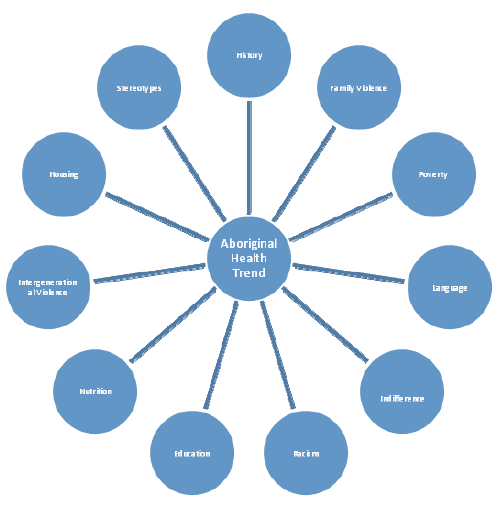 Diagram adapted from Morley & Schwenger, (2009), Aboriginal Health Determinants and Chronic Disease.Indigenous Determinants of HealthDiagram adapted from Morley & Schwenger, (2009), Aboriginal Health Determinants and Chronic Disease.Process:In Preparation:Learners access and read Canada’s Response to WHO Commission on Social Determinants of Health. https://www.canada.ca/en/public-health/services/health-promotion/canada-s-response-who-commission-on-social-determinants-health/background.htmlIn Class:Have learners identify the top five Indigenous determinants of health that most influenced their selected health trend (from Health Promotion I). See determinants of health diagram above.Provide each learner with five sticky dots.Write the Indigenous determinants of health on the flip chart.Invite learners to place dots on the determinants that influenced their particular health trend. (Learners may place all five dots on one determinant or spread them out to five different determinants.)When all learners are finished, look for patterns of determinants with the most dots.In small groups, discuss the cause and effects of those health determinants on Indigenous health trends. Examine the role of social determinants of health on First Nations, Inuit and Métis clients, families and communities.Process:In Preparation:Learners access and read Canada’s Response to WHO Commission on Social Determinants of Health. https://www.canada.ca/en/public-health/services/health-promotion/canada-s-response-who-commission-on-social-determinants-health/background.htmlIn Class:Have learners identify the top five Indigenous determinants of health that most influenced their selected health trend (from Health Promotion I). See determinants of health diagram above.Provide each learner with five sticky dots.Write the Indigenous determinants of health on the flip chart.Invite learners to place dots on the determinants that influenced their particular health trend. (Learners may place all five dots on one determinant or spread them out to five different determinants.)When all learners are finished, look for patterns of determinants with the most dots.In small groups, discuss the cause and effects of those health determinants on Indigenous health trends. Examine the role of social determinants of health on First Nations, Inuit and Métis clients, families and communities.References:Dick, S., Duncan, S., Gillie, J., Mahara, S., Morris, J., Smye, V., & Voyageur, E. (2006). Cultural Safety: Module 2: Peoples’ experiences of oppression. http://web2.uvcs.uvic.ca/courses/csafety/mod2/index.htmHealth Canada. First Nations and Inuit Health. https://www.canada.ca/en/health-canada/services/first-nations-inuit-health.htmlMorley, M., & Schwenger, S. (2009). Aboriginal Health Determinants and Stroke/Chronic Disease. Health Nexus. http://en.healthnexus.ca/sites/en.healthnexus.ca/files/resources/aboriginal_health_determinants_part2.pdfPublic Health Agency of Canada. Canada’s Response to WHO Commission on Social Determinants of Health. https://www.canada.ca/en/public-health/services/health-promotion/canada-s-response-who-commission-on-social-determinants-health/background.htmlRalston, A. Nursing 205 – Introduction to First Nations Health, Module 1 – Units 3 & 4 – Determinants of health. Accessed from BCcampus, Sharable Online Learning Resources Repository. Resource under BC Commons License.References:Dick, S., Duncan, S., Gillie, J., Mahara, S., Morris, J., Smye, V., & Voyageur, E. (2006). Cultural Safety: Module 2: Peoples’ experiences of oppression. http://web2.uvcs.uvic.ca/courses/csafety/mod2/index.htmHealth Canada. First Nations and Inuit Health. https://www.canada.ca/en/health-canada/services/first-nations-inuit-health.htmlMorley, M., & Schwenger, S. (2009). Aboriginal Health Determinants and Stroke/Chronic Disease. Health Nexus. http://en.healthnexus.ca/sites/en.healthnexus.ca/files/resources/aboriginal_health_determinants_part2.pdfPublic Health Agency of Canada. Canada’s Response to WHO Commission on Social Determinants of Health. https://www.canada.ca/en/public-health/services/health-promotion/canada-s-response-who-commission-on-social-determinants-health/background.htmlRalston, A. Nursing 205 – Introduction to First Nations Health, Module 1 – Units 3 & 4 – Determinants of health. Accessed from BCcampus, Sharable Online Learning Resources Repository. Resource under BC Commons License.Teaching Learning Resource: Health ResourcesRecommended Activity Cognitive Domain: Applying/ Analyzing/EvaluatingCourse: Health Promotion IIIDuration: Spiral set 3 of 4 Preparation: ModerateIndigenous Competencies: Inclusivity, Respect, Mentoring and SupportIndigenous Competencies: Inclusivity, Respect, Mentoring and SupportPurpose:To make visible the range of health resources available to support the health of Indigenous populations.To assist learners in review of Indigenous health resources from perspectives of cultural competence and accessibility.Purpose:To make visible the range of health resources available to support the health of Indigenous populations.To assist learners in review of Indigenous health resources from perspectives of cultural competence and accessibility.Process:In Preparation:Learners conduct inquiry into Indigenous health resources (from local community and/or government) that address the health trend/issue identified in Health Promotion A.In Class:Learners in groups of six share information on their inquiry into Indigenous health resources.Once all group members have shared, learners will collaboratively create a list of five criteria to determine the accessibility and cultural competence of the various resources. Prioritize the criteria with the most important one on top. Consider factors such as cultural relevancy, literacy competency, Indigenous preferred learning styles, Indigenous determinants of health, technology competency, time perception, etc.Select the three resources that best meet the criteria established.Discuss questions below.Each group to report out significant findings.Process:In Preparation:Learners conduct inquiry into Indigenous health resources (from local community and/or government) that address the health trend/issue identified in Health Promotion A.In Class:Learners in groups of six share information on their inquiry into Indigenous health resources.Once all group members have shared, learners will collaboratively create a list of five criteria to determine the accessibility and cultural competence of the various resources. Prioritize the criteria with the most important one on top. Consider factors such as cultural relevancy, literacy competency, Indigenous preferred learning styles, Indigenous determinants of health, technology competency, time perception, etc.Select the three resources that best meet the criteria established.Discuss questions below.Each group to report out significant findings.Consider the following questions:What rationale or evidence did you use to select your criteria?How did you prioritize your criteria? Did all group members agree? Were there any differences?From whose perspective were these criteria being based on?In what ways are these health resources culturally inclusive, culturally respectful and culturally congruent?How is accessibility and mobilization of health resources connected to health promotion?Consider the following questions:What rationale or evidence did you use to select your criteria?How did you prioritize your criteria? Did all group members agree? Were there any differences?From whose perspective were these criteria being based on?In what ways are these health resources culturally inclusive, culturally respectful and culturally congruent?How is accessibility and mobilization of health resources connected to health promotion?Sample Worksheet for LearnersReferences:Canadian Council on Learning. (2009). State of Aboriginal Learning in Canada: A Holistic Approach to Measuring Success. http://www.afn.ca/uploads/files/education2/stateofaboriginalholisticframework.pdfCanadian Women’s Health Network. (2001). Aboriginal Midwifery in Canada: Blending Traditional and Modern Forms.  http://www.cwhn.ca/node/39589Health Canada. (2014). First Nations and Inuit: Healthy Pregnancy and Babies. https://www.canada.ca/en/health-canada/services/first-nations-inuit-health/family-health/healthy-pregnancy-babies.htmlHealth Canada. (2014). First Nations and Inuit: First Nations Mental Wellness Continuum Framework – Summary Report. https://www.canada.ca/en/health-canada/services/first-nations-inuit-health/reports-publications/health-promotion/first-nations-mental-wellness-continuum-framework-summary-report.htmlProvincial Health Services Authority, Perinatal Services BC. (2006). Aboriginal Resources: BC’s Aboriginal Maternal Health Project (draft). http://www.perinatalservicesbc.ca/health-professionals/professional-resources/aboriginal-resourcesTeaching Learning Resource: Considerations of Health AccessOptional Activity Cognitive Domain:Understanding/Applying/AnalyzingCourse: Health Promotion IVDuration: Single session Preparation: ModerateIndigenous Competencies: Respect, Indigenous KnowledgeIndigenous Competencies: Respect, Indigenous KnowledgePurpose:To assist learners in using evidence to inform their practice of working with Indigenous women.Purpose:To assist learners in using evidence to inform their practice of working with Indigenous women.Process:In Preparation:Learners to read the following:Van Herk, K., Smith, D. & Andrew, C. (2011). Identity matters: Aboriginal mothers’ experiences of accessing health care. Contemporary Nurse,37(1), 57‐68. doi:10.5172/conu.2011.37.1.057In Class:Learners in groups of five. Assign each learner in the groups a section of the article in which they will be the “expert” of that section.Learners summarize their section into salient points and respond to the questions in the Sample Reading Circle Responsibility (see below).Learners share their responses with other members of the group.Move to a large group, and have learners discuss the article as a whole and apply findings of the article to their potential practice.Teachers pull through concept of evidence‐informed practice and cultural influence of Indigenous women’s use of pregnancy and parenting resources.Process:In Preparation:Learners to read the following:Van Herk, K., Smith, D. & Andrew, C. (2011). Identity matters: Aboriginal mothers’ experiences of accessing health care. Contemporary Nurse,37(1), 57‐68. doi:10.5172/conu.2011.37.1.057In Class:Learners in groups of five. Assign each learner in the groups a section of the article in which they will be the “expert” of that section.Learners summarize their section into salient points and respond to the questions in the Sample Reading Circle Responsibility (see below).Learners share their responses with other members of the group.Move to a large group, and have learners discuss the article as a whole and apply findings of the article to their potential practice.Teachers pull through concept of evidence‐informed practice and cultural influence of Indigenous women’s use of pregnancy and parenting resources.Sample Reading Circle ResponsibilityLearner 1: Read pages 57–59 (up to end of background) and answer the following questions: Why is this study being done?What is the purpose of the study?Learner 2: Read pages 59–61 (up to end of limitations) and answer the following questions:Who were the participants of the study?What methods of data gathering were used?How are the methods culturally congruent?Learner 3: Read pages 61–63 (up to end of Western models of mothering) and answer the following questions:What were the main findings?   Do you agree or  isagree?In what ways do the findings support your knowledge of cultural safety?Learner 4: Read pages 63–65 (up to end of Indigenous women leading and transforming care) and answer the following questions:What were the main findings?   Do you agree or disagree?In what ways do the findings support your knowledge of cultural safety?Learner 5: Read pages 65–67 (starting with implications for nursing) and answer the following questions:What new ideas or validation of ideas came out of this study?How does this study contribute to your evidence‐informed practice of promoting health for First Nations, Inuit and Métis peoples?Sample Reading Circle ResponsibilityLearner 1: Read pages 57–59 (up to end of background) and answer the following questions: Why is this study being done?What is the purpose of the study?Learner 2: Read pages 59–61 (up to end of limitations) and answer the following questions:Who were the participants of the study?What methods of data gathering were used?How are the methods culturally congruent?Learner 3: Read pages 61–63 (up to end of Western models of mothering) and answer the following questions:What were the main findings?   Do you agree or  isagree?In what ways do the findings support your knowledge of cultural safety?Learner 4: Read pages 63–65 (up to end of Indigenous women leading and transforming care) and answer the following questions:What were the main findings?   Do you agree or disagree?In what ways do the findings support your knowledge of cultural safety?Learner 5: Read pages 65–67 (starting with implications for nursing) and answer the following questions:What new ideas or validation of ideas came out of this study?How does this study contribute to your evidence‐informed practice of promoting health for First Nations, Inuit and Métis peoples?References:Davis, B. & Logan, J. (2008). Reading Research: A User‐Friendly Guide for Nurses and Other Health Professionals. Toronto: Elsevier Canada.Van Herk, K., Smith, D., & Andrew, C. (2011). Identity Matters: Aboriginal Mothers’ Experiences of Accessing Health Care. Contemporary Nurse, 37(1), 57‐68. doi:10.5172/conu.2011.37.1.057References:Davis, B. & Logan, J. (2008). Reading Research: A User‐Friendly Guide for Nurses and Other Health Professionals. Toronto: Elsevier Canada.Van Herk, K., Smith, D., & Andrew, C. (2011). Identity Matters: Aboriginal Mothers’ Experiences of Accessing Health Care. Contemporary Nurse, 37(1), 57‐68. doi:10.5172/conu.2011.37.1.057Teaching Learning Resource: Traditional MedicinesOptional Activity Cognitive Domain: Understanding/ApplyingCourse: Pharmacology ADuration: Single session Preparation: ModerateIndigenous Competencies: Respect, Indigenous KnowledgeIndigenous Competencies: Respect, Indigenous KnowledgePurpose:To help learners appreciate the meaning and values of traditional modalities and medicines in health and healing of First Nations, Inuit and Métis clients, families and communities.Purpose:To help learners appreciate the meaning and values of traditional modalities and medicines in health and healing of First Nations, Inuit and Métis clients, families and communities.Process:In Preparation:Learners to read the following:Wieman, C. (2006). Western Medicine Meets Traditional Healing. CrossCurrents, 10(1), 10‐11.Invite learners to reflect on the following quote from Cook (2005): A Royal Commission on Indigenous Peoples widely consulted Indigenous people in Canada. The Commission’s 1996 Report advocated 4 cornerstones of Indigenous health reform, one of which was “the appropriate use of traditional medicine and healing techniques [that] will assist in improving outcomes…” It reported that many expressed the sentiment that “the integration of traditional healing practices and spirituality into medical and social services is the missing ingredient needed to make those services work for Aboriginal people.”Learners to visit the World Health Organization website to review traditional and complementary medicine: http://who.int/medicines/areas/traditional/en/In Class:Watch the video Indigenous Plant Diva (nine minutes). “Wyss reveals the remarkable healing powers of plants growing among the sprawling urban streets of downtown Vancouver.” http://www.cultureunplugged.com/play/2819/Indigenous‐Plant‐DivaCreate two posters (or on white board), one with the heading “What I know about Indigenous medicines and practices” and the other with “What I would like to know more of.”Provide learners with Post‐it Notes and invite them to indicate their current knowledge base and curiosity about traditional modalities and medicines. Read some of them out to indicate common interests.Invite Traditional Healers/Elders to speak on the topic of Indigenous medicines and practices.Break learners into small discussion groups. Invite guests to circulate or join the discussions.Process:In Preparation:Learners to read the following:Wieman, C. (2006). Western Medicine Meets Traditional Healing. CrossCurrents, 10(1), 10‐11.Invite learners to reflect on the following quote from Cook (2005): A Royal Commission on Indigenous Peoples widely consulted Indigenous people in Canada. The Commission’s 1996 Report advocated 4 cornerstones of Indigenous health reform, one of which was “the appropriate use of traditional medicine and healing techniques [that] will assist in improving outcomes…” It reported that many expressed the sentiment that “the integration of traditional healing practices and spirituality into medical and social services is the missing ingredient needed to make those services work for Aboriginal people.”Learners to visit the World Health Organization website to review traditional and complementary medicine: http://who.int/medicines/areas/traditional/en/In Class:Watch the video Indigenous Plant Diva (nine minutes). “Wyss reveals the remarkable healing powers of plants growing among the sprawling urban streets of downtown Vancouver.” http://www.cultureunplugged.com/play/2819/Indigenous‐Plant‐DivaCreate two posters (or on white board), one with the heading “What I know about Indigenous medicines and practices” and the other with “What I would like to know more of.”Provide learners with Post‐it Notes and invite them to indicate their current knowledge base and curiosity about traditional modalities and medicines. Read some of them out to indicate common interests.Invite Traditional Healers/Elders to speak on the topic of Indigenous medicines and practices.Break learners into small discussion groups. Invite guests to circulate or join the discussions.Sample Questions What did you learn?How will you apply this knowledge in practice?What practice issues do you have about the use of traditional modalities and medicines?How is the CLPNBC practice resource for complementary and alternative health care applicable to your practice?To support your clients’ decision of traditional medicines, what implications will it have in your care plan?In the event of differing value systems of Indigenous clients and health care workers, from who, what, and where can you get further clarification?Sample Questions What did you learn?How will you apply this knowledge in practice?What practice issues do you have about the use of traditional modalities and medicines?How is the CLPNBC practice resource for complementary and alternative health care applicable to your practice?To support your clients’ decision of traditional medicines, what implications will it have in your care plan?In the event of differing value systems of Indigenous clients and health care workers, from who, what, and where can you get further clarification?References:College of Licensed Practical Nurses of British Columbia (CLPNBC). (2017). A Resource for Complementary & Alternative Health. https://www.clpnbc.org/Documents/Practice-Support-Documents/Practice-Resources/A-Resource-for-Complementary-and-Alternative-Healt.aspxCook S. (2005). Use of Traditional Mi’kmaq Medicine among Patients at a First Nations Community Health Centre. Canadian Journal of Rural Medicine, 10(2), 95‐9. First Nations Health Authority. Traditional Healing. http://www.fnha.ca/what-we-do/traditional-healingSelywn, J. (Director), & Kamala, T. (Producer). (2009). Indigenous Plant Diva [DVD]. National Film Board of Canada. http://www.cultureunplugged.com/play/2819/Indigenous‐Plant‐DivaWieman, C. (2006). Western Medicine Meets Traditional Healing. CrossCurrents, 10(1), 10‐11.World Health Organization. Traditional and Complementary Medicine http://who.int/medicines/areas/traditional/en/References:College of Licensed Practical Nurses of British Columbia (CLPNBC). (2017). A Resource for Complementary & Alternative Health. https://www.clpnbc.org/Documents/Practice-Support-Documents/Practice-Resources/A-Resource-for-Complementary-and-Alternative-Healt.aspxCook S. (2005). Use of Traditional Mi’kmaq Medicine among Patients at a First Nations Community Health Centre. Canadian Journal of Rural Medicine, 10(2), 95‐9. First Nations Health Authority. Traditional Healing. http://www.fnha.ca/what-we-do/traditional-healingSelywn, J. (Director), & Kamala, T. (Producer). (2009). Indigenous Plant Diva [DVD]. National Film Board of Canada. http://www.cultureunplugged.com/play/2819/Indigenous‐Plant‐DivaWieman, C. (2006). Western Medicine Meets Traditional Healing. CrossCurrents, 10(1), 10‐11.World Health Organization. Traditional and Complementary Medicine http://who.int/medicines/areas/traditional/en/Teaching Learning Resource: Bafa BafaOptional Activity Affective Domain: Respond/ValueCourse: Professional Communication ADuration: Single session, best done in a three- to four-hour block Preparation: HighIndigenous Competencies: Inclusivity, Mentoring and SupportIndigenous Competencies: Inclusivity, Mentoring and SupportPurpose:A guided simulation exercise for students to gain self‐awareness of their own cultural biases and experience what it feels like to be the one person in a group who is different.To help learners gain awareness of how easily stereotypes develop and what they can do to overcome them.Purpose:A guided simulation exercise for students to gain self‐awareness of their own cultural biases and experience what it feels like to be the one person in a group who is different.To help learners gain awareness of how easily stereotypes develop and what they can do to overcome them.Process:In Preparation:(This activity uses the concept of experiential learning – please refer to references on experiential learning.)Review product information, facilitation notes and detailed lesson plan (see Reference section below).Required: two large classrooms, preferably not connected to each other. In each room, arrange chairs in circle leaving large space in centre of circle.Required: a minimum of two facilitators who have experienced the game personally; assign roles as outlined in facilitation notes.In Class:Inform learners of the purpose of the exercise and the need to adhere to rules of simulation to achieve maximum benefits.Ensure adequate time for debriefing; debriefing notes included in simulation kit (minimum one hour, use of white board).Learners to reflect on experience in journal.Process:In Preparation:(This activity uses the concept of experiential learning – please refer to references on experiential learning.)Review product information, facilitation notes and detailed lesson plan (see Reference section below).Required: two large classrooms, preferably not connected to each other. In each room, arrange chairs in circle leaving large space in centre of circle.Required: a minimum of two facilitators who have experienced the game personally; assign roles as outlined in facilitation notes.In Class:Inform learners of the purpose of the exercise and the need to adhere to rules of simulation to achieve maximum benefits.Ensure adequate time for debriefing; debriefing notes included in simulation kit (minimum one hour, use of white board).Learners to reflect on experience in journal.Sample Journal PromptsWhat happened? Why was this simulation part of your learning? What did you experience?  What were you most surprised at?What did you notice about yourself and others during the simulation?Sample Journal PromptsWhat happened? Why was this simulation part of your learning? What did you experience?  What were you most surprised at?What did you notice about yourself and others during the simulation?References:Fowler, S., & Pusch, M. (2010). Intercultural Simulation Games: A Review (of the United States and Beyond). Simulation & Gaming, 41(1), 94‐115. doi: 10.1177/1046878109352204Kaminski, J., & Currie, S. (2009). Experiential Knowledge Overview. First Nations Pedagogy Online. http://firstnationspedagogy.ca/experiential.htmlPersell, C., & Gerdes, J. (2008). Introsocsite: Introduction to Sociology: Resources for Teachers: Detailed Lesson Plan for Bafa Bafa . New York University. http://www.nyu.edu/classes/persell/aIntroNSF/LessonPlans/BAFABAFALesson%20Plan.htmSimulation Training Systems. (n.d.). Product information for BaFa BaFa Simulation Game. http://www.simulationtrainingsystems.com/business/bafa.htmlReferences:Fowler, S., & Pusch, M. (2010). Intercultural Simulation Games: A Review (of the United States and Beyond). Simulation & Gaming, 41(1), 94‐115. doi: 10.1177/1046878109352204Kaminski, J., & Currie, S. (2009). Experiential Knowledge Overview. First Nations Pedagogy Online. http://firstnationspedagogy.ca/experiential.htmlPersell, C., & Gerdes, J. (2008). Introsocsite: Introduction to Sociology: Resources for Teachers: Detailed Lesson Plan for Bafa Bafa . New York University. http://www.nyu.edu/classes/persell/aIntroNSF/LessonPlans/BAFABAFALesson%20Plan.htmSimulation Training Systems. (n.d.). Product information for BaFa BaFa Simulation Game. http://www.simulationtrainingsystems.com/business/bafa.htmlTeaching Learning Resource: Culture and DiversityOptional Activity Affective Domain: Receive/Respond/ValueCourse: Professional Communication ADuration: Single session Preparation: ModerateIndigenous Competencies: Respect, Communication, Mentoring and SupportIndigenous Competencies: Respect, Communication, Mentoring and SupportPurpose:To create an environment (dialogue circle) where there is shared learning, exchange and co‐ creation of knowledge.To help learners appreciate the importance of trust, respect and reciprocity in relationship building.To explore ways to facilitate culturally safe communication with First Nations, Inuit and Métis clients, families, and communities.Purpose:To create an environment (dialogue circle) where there is shared learning, exchange and co‐ creation of knowledge.To help learners appreciate the importance of trust, respect and reciprocity in relationship building.To explore ways to facilitate culturally safe communication with First Nations, Inuit and Métis clients, families, and communities.Process:In Preparation:Learners to read the Stout & Downey (2006) article (see References below) and choose one or more quotes or a portion of the article that they would like to have further dialogue/inquiry on and prepare a list of three to five open‐ended questions related to the quotes or section they have chosen.In Class:Option A: Dialogue GroupsIn small dialogue groups (ideally, four learners), learners each take a turn being the group dialogue facilitator (15 to 20 minutes, depending on time availability) using their selected quotes and questions. Allow approximately five minutes for transition between learner facilitations. Within each group, assign a bumper guard, timekeeper, skeptic and recorder (see below for role descriptions).Option B: Talking CirclesPlease see General Process in Circle Talks http://firstnationspedagogy.ca/circletalks.html (activity could be adapted to online application).When dialogue circles or Circle Talks are complete, teacher to pull out main points from each dialogue group and note emerging patterns of culture and diversity themes.Review with learners the concept of developing trust, respect and reciprocity as essential steps of engagement in dialogue (see reflection questions below).Explore with learners ways to facilitate trusting relationships in working with First Nations, Inuit and Métis clients, families and communities.Variations: Ask learners to turn in quotes, question preparations (if used), and responses/reflections as assignment.Process:In Preparation:Learners to read the Stout & Downey (2006) article (see References below) and choose one or more quotes or a portion of the article that they would like to have further dialogue/inquiry on and prepare a list of three to five open‐ended questions related to the quotes or section they have chosen.In Class:Option A: Dialogue GroupsIn small dialogue groups (ideally, four learners), learners each take a turn being the group dialogue facilitator (15 to 20 minutes, depending on time availability) using their selected quotes and questions. Allow approximately five minutes for transition between learner facilitations. Within each group, assign a bumper guard, timekeeper, skeptic and recorder (see below for role descriptions).Option B: Talking CirclesPlease see General Process in Circle Talks http://firstnationspedagogy.ca/circletalks.html (activity could be adapted to online application).When dialogue circles or Circle Talks are complete, teacher to pull out main points from each dialogue group and note emerging patterns of culture and diversity themes.Review with learners the concept of developing trust, respect and reciprocity as essential steps of engagement in dialogue (see reflection questions below).Explore with learners ways to facilitate trusting relationships in working with First Nations, Inuit and Métis clients, families and communities.Variations: Ask learners to turn in quotes, question preparations (if used), and responses/reflections as assignment.Roles of Dialogue Circle (Option A):Bumper Guard – Keeps the discussion on track and focused, and encourages balance in members’ voices, not having one member talk too much or too little.Timekeeper – Maintains and monitors time so that the group moves along without one person monopolizing the time. Each person will have 15 to 20 minutes to share their quotes and questions.Skeptic – Plays the role of devil’s advocate by posing challenges to different points of view. Recorder– Keeps notes of the salient points of dialogue.Facilitator – All learners in group will take turn being the facilitator of the dialogue circle, presenting their chosen quote and questions.Circle Talk (Option B):Follow slide and learning activity resource from First Nations Pedagogy Online http://firstnationspedagogy.ca/circletalks.htmlReflection Questions (Option A and B)In what ways did your group members support you? How did that made you feel? What behaviours did that enable you to do when you were in your group?How did you support your group members? What does the term “reciprocity” mean? Why is that important in relationship building?What factors contributed to your sense of safety when you were with your group members? Discuss the connections between safety and voice. How did the Dialogue Circle or Circle Talk enable balance in voice?The concept of Dialogue Circle or Circle Talk is sometimes used in Indigenous family meetings. What are the benefits and challenges of this method of communication in practice?What foundations of relational practice and cultural awareness will assist in the development of trusting relationships when working with First Nations, Inuit and Métis clients, families and communities?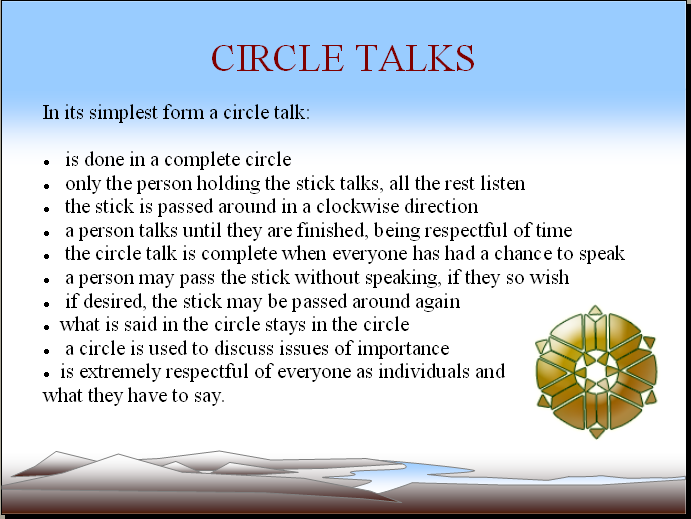 Roles of Dialogue Circle (Option A):Bumper Guard – Keeps the discussion on track and focused, and encourages balance in members’ voices, not having one member talk too much or too little.Timekeeper – Maintains and monitors time so that the group moves along without one person monopolizing the time. Each person will have 15 to 20 minutes to share their quotes and questions.Skeptic – Plays the role of devil’s advocate by posing challenges to different points of view. Recorder– Keeps notes of the salient points of dialogue.Facilitator – All learners in group will take turn being the facilitator of the dialogue circle, presenting their chosen quote and questions.Circle Talk (Option B):Follow slide and learning activity resource from First Nations Pedagogy Online http://firstnationspedagogy.ca/circletalks.htmlReflection Questions (Option A and B)In what ways did your group members support you? How did that made you feel? What behaviours did that enable you to do when you were in your group?How did you support your group members? What does the term “reciprocity” mean? Why is that important in relationship building?What factors contributed to your sense of safety when you were with your group members? Discuss the connections between safety and voice. How did the Dialogue Circle or Circle Talk enable balance in voice?The concept of Dialogue Circle or Circle Talk is sometimes used in Indigenous family meetings. What are the benefits and challenges of this method of communication in practice?What foundations of relational practice and cultural awareness will assist in the development of trusting relationships when working with First Nations, Inuit and Métis clients, families and communities?References:Brookfield, S., & Preskill, S. (2005). Discussion as a Way of Teaching: Tools and Techniques for Democratic Classrooms (2nd ed.). San Francisco: Jossey‐Bass.Canadian Nurses Association. (2011). Position Statement: Promoting Cultural Competence in Nursing. Ottawa: Author. Kaminski, J., & Currie, S. (2009). Circle Talks. First Nations Pedagogy Online. http://firstnationspedagogy.ca/circletalks.htmlStout, M., & Downey, B. (2006). Nursing, Indigenous Peoples and Cultural Safety: So What? Now What? Contemporary Nurse, 22(2), 327‐332.Weimer, M. (2002). Learner‐Centered Teaching: Five Key Changes to Practice. San Francisco: Jossey‐Bass.References:Brookfield, S., & Preskill, S. (2005). Discussion as a Way of Teaching: Tools and Techniques for Democratic Classrooms (2nd ed.). San Francisco: Jossey‐Bass.Canadian Nurses Association. (2011). Position Statement: Promoting Cultural Competence in Nursing. Ottawa: Author. Kaminski, J., & Currie, S. (2009). Circle Talks. First Nations Pedagogy Online. http://firstnationspedagogy.ca/circletalks.htmlStout, M., & Downey, B. (2006). Nursing, Indigenous Peoples and Cultural Safety: So What? Now What? Contemporary Nurse, 22(2), 327‐332.Weimer, M. (2002). Learner‐Centered Teaching: Five Key Changes to Practice. San Francisco: Jossey‐Bass.Teaching Learning Resource: What’s in a Name?Optional Activity Affective Domain: Respond/ValueCourse: Professional Communication ADuration: Single session (preferably the first week of class)Preparation: LowIndigenous Competencies: Indigenous Knowledge, Inclusivity, Mentoring and supportIndigenous Competencies: Indigenous Knowledge, Inclusivity, Mentoring and supportPurpose:To begin building safety in class to facilitate future exploration of values, beliefs and attitudes. To provide example for learners that they are the ones to set own level of self‐disclosure.To practice skill of “noticing” as non‐judgmental and non‐evaluative observations. To practice the art of listening and narration.To establish common ground experience.To introduce concept of cultural safety.Purpose:To begin building safety in class to facilitate future exploration of values, beliefs and attitudes. To provide example for learners that they are the ones to set own level of self‐disclosure.To practice skill of “noticing” as non‐judgmental and non‐evaluative observations. To practice the art of listening and narration.To establish common ground experience.To introduce concept of cultural safety.Process:In Preparation:Learners to access the following site, Your name and colours: https://neaoinfo.files.wordpress.com/2014/07/colours.pdfArrange for Elder be a guest in the classroom.In Class:As a welcome activity for learners to get to know each other better, explain the purpose of the activity, emphasizing relationship building and cultural safety.Bridge‐In: across centuries and cultures, people have taken much thought and consideration when naming their babies. Ask learners to provide examples of their experience.The ritual and honour of naming babies have significant meaning in many cultures. Invite learners to spend five to 10 minutes each to think about the sample questions below.Learners will introduce themselves using the information provided. When all introductions are completed, discuss with learners the following:Importance of a person’s name to his or her individuality, self‐concept and empowerment.The Elder’s perspectives of the importance of Spirit names and colours to promote healing, balance and protection against sickness and diseases.The power of storytelling in conveying information and promoting understanding.The importance of getting to “know” in establishing relationship and trust building.The concept of culture – in the classroom, in the profession, in First Nations, Inuit and Métis communities.The concept of safety – in development of trust, empowerment and health.Process:In Preparation:Learners to access the following site, Your name and colours: https://neaoinfo.files.wordpress.com/2014/07/colours.pdfArrange for Elder be a guest in the classroom.In Class:As a welcome activity for learners to get to know each other better, explain the purpose of the activity, emphasizing relationship building and cultural safety.Bridge‐In: across centuries and cultures, people have taken much thought and consideration when naming their babies. Ask learners to provide examples of their experience.The ritual and honour of naming babies have significant meaning in many cultures. Invite learners to spend five to 10 minutes each to think about the sample questions below.Learners will introduce themselves using the information provided. When all introductions are completed, discuss with learners the following:Importance of a person’s name to his or her individuality, self‐concept and empowerment.The Elder’s perspectives of the importance of Spirit names and colours to promote healing, balance and protection against sickness and diseases.The power of storytelling in conveying information and promoting understanding.The importance of getting to “know” in establishing relationship and trust building.The concept of culture – in the classroom, in the profession, in First Nations, Inuit and Métis communities.The concept of safety – in development of trust, empowerment and health.Sample Questions:What is your name?Who named you?  What is the story behind the name?To your understanding, what is the meaning of your name? What are the implications of your name and family history?How does your name reflect your identity, individuality and culture?Sample Questions:What is your name?Who named you?  What is the story behind the name?To your understanding, what is the meaning of your name? What are the implications of your name and family history?How does your name reflect your identity, individuality and culture?References:Anishnawbe Health Toronto, (n.d.). Your Name and Colours. https://neaoinfo.files.wordpress.com/2014/07/colours.pdfJacob, S. R. (2008). Cultural Competency and Social Issues in Nursing And Health Care. In B. Cherry, & S. R. Jacob (Eds.), Contemporary Nursing: Issues, Trends and Management (pp. 207‐233). St. Louis, MO: Mosby.Pharris, M. D. (2009). Inclusivity: Attending to Who Is in the Center. In S. D. Bosher, & M. D. Pharris (Eds.), Transforming Nursing Education: The Culturally Inclusive Environment (pp. 3‐26). New York: Springer.References:Anishnawbe Health Toronto, (n.d.). Your Name and Colours. https://neaoinfo.files.wordpress.com/2014/07/colours.pdfJacob, S. R. (2008). Cultural Competency and Social Issues in Nursing And Health Care. In B. Cherry, & S. R. Jacob (Eds.), Contemporary Nursing: Issues, Trends and Management (pp. 207‐233). St. Louis, MO: Mosby.Pharris, M. D. (2009). Inclusivity: Attending to Who Is in the Center. In S. D. Bosher, & M. D. Pharris (Eds.), Transforming Nursing Education: The Culturally Inclusive Environment (pp. 3‐26). New York: Springer.Teaching Learning Resource: Place in CultureRecommended Activity Affective Domain: Receive/Respond/ValueCourse: Professional Communication ADuration: Single session Preparation: ModerateIndigenous Competencies: Respect, Communication, Mentoring and SupportIndigenous Competencies: Respect, Communication, Mentoring and SupportPurpose:To assist learners in gaining awareness of how their place in culture shapes their communication and decisions.Purpose:To assist learners in gaining awareness of how their place in culture shapes their communication and decisions.Process:In Preparation:Invite learners to participate in the activity: What is this thing called culture? Activity from Dick, S., Duncan, S., Gillie, J., Mahara, S., Morris, J., Smye, V., & Voyageur, E. (2006). Cultural Safety: Module 2: Peoples’ experiences of oppression. http://web2.uvcs.uvic.ca/courses/csafety/mod2/las.htmLearners to record their responses in journal entries.Learners to visit the following sites: Language and Culture: Hidden aspects of communication http://anthro.palomar.edu/language/language_6.htmLearners to consider cultural practices overview of Indigenous peoples. http://firstnationspedagogy.ca/culture.htmlIn Class:Have learners break into small groups and discuss questions associated with “What is this thing called culture” activity.Discuss with learners the connections between place in culture and communication.Process:In Preparation:Invite learners to participate in the activity: What is this thing called culture? Activity from Dick, S., Duncan, S., Gillie, J., Mahara, S., Morris, J., Smye, V., & Voyageur, E. (2006). Cultural Safety: Module 2: Peoples’ experiences of oppression. http://web2.uvcs.uvic.ca/courses/csafety/mod2/las.htmLearners to record their responses in journal entries.Learners to visit the following sites: Language and Culture: Hidden aspects of communication http://anthro.palomar.edu/language/language_6.htmLearners to consider cultural practices overview of Indigenous peoples. http://firstnationspedagogy.ca/culture.htmlIn Class:Have learners break into small groups and discuss questions associated with “What is this thing called culture” activity.Discuss with learners the connections between place in culture and communication.Sample Questions to Connect Culture and CommunicationMany forms of communication are connected with culture, for example, greeting gestures such as handshakes, eye contact, storytelling, etc. How relevant and appropriate are these forms of non‐verbal communication with First Nations, Inuit and Métis peoples?How does your place in the culture continuum shape how you see “culture”? To what extent do you assume others share the same cultural practices as you?Take a moment to identify communication processes (verbal and non‐verbal) that are associated with your place in culture (example: choice of vocabulary, speech volume, tone of voice, use of space, use of time, use of stories to share perspectives, layers of clothing, knocking on doors etc.).What modifications might be necessary for you to create a culturally safe nursing environment when interacting with Indigenous clients, families and communities?Sample Questions to Connect Culture and CommunicationMany forms of communication are connected with culture, for example, greeting gestures such as handshakes, eye contact, storytelling, etc. How relevant and appropriate are these forms of non‐verbal communication with First Nations, Inuit and Métis peoples?How does your place in the culture continuum shape how you see “culture”? To what extent do you assume others share the same cultural practices as you?Take a moment to identify communication processes (verbal and non‐verbal) that are associated with your place in culture (example: choice of vocabulary, speech volume, tone of voice, use of space, use of time, use of stories to share perspectives, layers of clothing, knocking on doors etc.).What modifications might be necessary for you to create a culturally safe nursing environment when interacting with Indigenous clients, families and communities?References:Canadian Nurses Association. (2011). Position Statement: Promoting cultural competence in nursing. Ottawa: Author. https://www.canadian-nurse.com/sitecore%20modules/web/~/media/cna/page-content/pdf-en/ps114_cultural_competence_2010_e.pdf?la=enDick, S., Duncan, S., Gillie, J., Mahara, S., Morris, J., Smye, V., & Voyageur, E. (2006). Cultural safety: Module 2: Peoples’ experiences of oppression. http://web2.uvcs.uvic.ca/courses/csafety/mod2/las.htmKaminski, J., & Currie, S. (2009). Cultural Practices Overview. First Nations Pedagogy Online. http://firstnationspedagogy.ca/culture.htmlO’Neil, D. (2009). Language and Culture: Hidden Aspects of Communication. http://anthro.palomar.edu/language/language_6.htmStout, M. & Downey, B. (2006). Nursing, Indigenous Peoples and Cultural Safety: So What? Now What? Contemporary Nurse, 22(2), 327‐332.References:Canadian Nurses Association. (2011). Position Statement: Promoting cultural competence in nursing. Ottawa: Author. https://www.canadian-nurse.com/sitecore%20modules/web/~/media/cna/page-content/pdf-en/ps114_cultural_competence_2010_e.pdf?la=enDick, S., Duncan, S., Gillie, J., Mahara, S., Morris, J., Smye, V., & Voyageur, E. (2006). Cultural safety: Module 2: Peoples’ experiences of oppression. http://web2.uvcs.uvic.ca/courses/csafety/mod2/las.htmKaminski, J., & Currie, S. (2009). Cultural Practices Overview. First Nations Pedagogy Online. http://firstnationspedagogy.ca/culture.htmlO’Neil, D. (2009). Language and Culture: Hidden Aspects of Communication. http://anthro.palomar.edu/language/language_6.htmStout, M. & Downey, B. (2006). Nursing, Indigenous Peoples and Cultural Safety: So What? Now What? Contemporary Nurse, 22(2), 327‐332.Teaching Learning Resource: Caring Interactions in End­of­Life CareOptional Activity Cognitive Domain: Understanding/ApplyingCourse: Professional Communications ADuration: Single session Preparation: ModerateIndigenous Competencies: Respect, Communication, Mentoring and SupportIndigenous Competencies: Respect, Communication, Mentoring and SupportPurpose:To help learners develop culturally safe communication in end‐of‐life care for Indigenous peoples.Purpose:To help learners develop culturally safe communication in end‐of‐life care for Indigenous peoples.Process:In Preparation:Learners watch the following YouTube clip: 
Communication within the Family (8 minutes) https://youtu.be/1LAkV-ofnL4 In Class:Select from the following series of Aboriginal (Canada) Palliative Care videos from Canadian Virtual Hospice. These series portray the do’s and don’ts of communication. Pause clips as necessary to facilitate discussions (discussion questions embedded in video clips). Variation: learners may choose to reflect on own prior to discussion in class.Responding to Aboriginal Diversity (6 minutes) https://youtu.be/vIO0kQknEpUAssist learners to compare and contrast the communication approaches between the first and second scenarios.Assist learners to clarify “teaching points” embedded within the video.Appropriate Family Support (5 minutes) https://youtu.be/jlvjOzhVb-MAssist learners to identify verbal and non‐verbal communication the family member (mother) used to convey her message/concerns.Assist learners to identify the following behaviours of the practitioner in the video clip:Use of open-ended questions, not making assumptions based on cultural background.Working with the family member as partner in seeking health care solutions.Use of exploratory questions to determine priority in care.Upon completion of class discussion, ask learners to fill in the following one-minute paper (below) and hand in. Follow up with clarification for next class if necessary.Process:In Preparation:Learners watch the following YouTube clip: 
Communication within the Family (8 minutes) https://youtu.be/1LAkV-ofnL4 In Class:Select from the following series of Aboriginal (Canada) Palliative Care videos from Canadian Virtual Hospice. These series portray the do’s and don’ts of communication. Pause clips as necessary to facilitate discussions (discussion questions embedded in video clips). Variation: learners may choose to reflect on own prior to discussion in class.Responding to Aboriginal Diversity (6 minutes) https://youtu.be/vIO0kQknEpUAssist learners to compare and contrast the communication approaches between the first and second scenarios.Assist learners to clarify “teaching points” embedded within the video.Appropriate Family Support (5 minutes) https://youtu.be/jlvjOzhVb-MAssist learners to identify verbal and non‐verbal communication the family member (mother) used to convey her message/concerns.Assist learners to identify the following behaviours of the practitioner in the video clip:Use of open-ended questions, not making assumptions based on cultural background.Working with the family member as partner in seeking health care solutions.Use of exploratory questions to determine priority in care.Upon completion of class discussion, ask learners to fill in the following one-minute paper (below) and hand in. Follow up with clarification for next class if necessary.One-Minute PaperWhat was the most important point made in class today? What unanswered questions do you still have?One-Minute PaperWhat was the most important point made in class today? What unanswered questions do you still have?References:Angelo, T., & Cross, K. (1993). Classroom Assessment Techniques: A Handbook for College Teachers (2nd ed.). San Francisco: Jossey‐Bass.Canadian Hospice Palliative Care Association. (2008). Aboriginal Resource Commons. http://www.chpca.net/resource-commons/aboriginal-resource-commons.aspxCanadian Virtual Hospice. (2003–2010). Communication within the Family. [YouTube video].https://youtu.be/1LAkV-ofnL4 Canadian Virtual Hospice. (2003–2010). Responding to Aboriginal Diversity. [YouTube video]. https://youtu.be/vIO0kQknEpUCanadian Virtual Hospice. (2003–2010). Tools for practice – Aboriginal. http://www.virtualhospice.ca/en_US/Main+Site+Navigation/Home/For+Professionals/For+Professionals/Tools+for+Practice/Aboriginal.aspxCanadian Virtual Hospice (2008–2010). Appropriate Family Support. [YouTube video]. https://youtu.be/jlvjOzhVb-MLongboat, D. (2002). Ian Anderson Program in End‐of‐Life Care: Module 10: Indigenous Perspectives on Death and Dying. University of Toronto. http://www.cpd.utoronto.ca/endoflife/Modules/Indigenous%20Perspectives%20on%20Death%20and%20Dying.pdfReferences:Angelo, T., & Cross, K. (1993). Classroom Assessment Techniques: A Handbook for College Teachers (2nd ed.). San Francisco: Jossey‐Bass.Canadian Hospice Palliative Care Association. (2008). Aboriginal Resource Commons. http://www.chpca.net/resource-commons/aboriginal-resource-commons.aspxCanadian Virtual Hospice. (2003–2010). Communication within the Family. [YouTube video].https://youtu.be/1LAkV-ofnL4 Canadian Virtual Hospice. (2003–2010). Responding to Aboriginal Diversity. [YouTube video]. https://youtu.be/vIO0kQknEpUCanadian Virtual Hospice. (2003–2010). Tools for practice – Aboriginal. http://www.virtualhospice.ca/en_US/Main+Site+Navigation/Home/For+Professionals/For+Professionals/Tools+for+Practice/Aboriginal.aspxCanadian Virtual Hospice (2008–2010). Appropriate Family Support. [YouTube video]. https://youtu.be/jlvjOzhVb-MLongboat, D. (2002). Ian Anderson Program in End‐of‐Life Care: Module 10: Indigenous Perspectives on Death and Dying. University of Toronto. http://www.cpd.utoronto.ca/endoflife/Modules/Indigenous%20Perspectives%20on%20Death%20and%20Dying.pdfTeaching Learning Resource: Communicating with Indigenous Older AdultsOptional Activity Affective Domain: Receive/Respond/ValueCourse: Professional Communication ADuration: Single session Preparation: ModerateIndigenous Competencies: Respect, Post-colonial Understanding, Communication, Mentoring and SupportIndigenous Competencies: Respect, Post-colonial Understanding, Communication, Mentoring and SupportPurpose:To create an environment where there is shared learning, exchange and co‐creation of knowledge.To help learners develop a culturally safe therapeutic relationship with First Nations, Inuit and Métis clients, families, and communities through awareness of colonization and its historical impact.Purpose:To create an environment where there is shared learning, exchange and co‐creation of knowledge.To help learners develop a culturally safe therapeutic relationship with First Nations, Inuit and Métis clients, families, and communities through awareness of colonization and its historical impact.Process:In Preparation:Learners to access the following website:
Public Health Agency of Canada, Division of Aging and Seniors. (2009). Reaching Out: A Guide to Communicating with Aboriginal Seniors. http://publications.gc.ca/collections/Collection/H88-3-20-1998E.pdfLearners to access the following online interactive module:
Cultural Safety: Module 1: Peoples’ Experiences of Colonization. http://web2.uvcs.uvic.ca/courses/csafety/mod1/index.htm 
Provide at least one week notice to enable ample time to work through module.In Class:In small groups, learners work through the “what does this mean in practice” questions within the module 1 website, focusing on professional communication.Invite Elder to provide teachings, insights and perspectives on culturally safe, caring interactions.Process:In Preparation:Learners to access the following website:
Public Health Agency of Canada, Division of Aging and Seniors. (2009). Reaching Out: A Guide to Communicating with Aboriginal Seniors. http://publications.gc.ca/collections/Collection/H88-3-20-1998E.pdfLearners to access the following online interactive module:
Cultural Safety: Module 1: Peoples’ Experiences of Colonization. http://web2.uvcs.uvic.ca/courses/csafety/mod1/index.htm 
Provide at least one week notice to enable ample time to work through module.In Class:In small groups, learners work through the “what does this mean in practice” questions within the module 1 website, focusing on professional communication.Invite Elder to provide teachings, insights and perspectives on culturally safe, caring interactions.Reflection Questions:Recognizing the impact of colonization and its historical transmission on First Nations,Inuit and Métis older adults, what might be some barriers to communication with older adults?What non‐verbal approaches might be appropriate for a nurse to convey respect and inclusivity in practice?What verbal approaches might be appropriate for a nurse to convey respect and inclusivity in practice?What multiple thinking must a nurse use to practice culturally safe, caring interactions?What might be some challenges within the practice setting that prevent culturally safe, caring interactions? What are some alternatives?What resources or services are available in your local community to assist in providing culturally safe communication with First Nations, Inuit and Métis clients and families?Reflection Questions:Recognizing the impact of colonization and its historical transmission on First Nations,Inuit and Métis older adults, what might be some barriers to communication with older adults?What non‐verbal approaches might be appropriate for a nurse to convey respect and inclusivity in practice?What verbal approaches might be appropriate for a nurse to convey respect and inclusivity in practice?What multiple thinking must a nurse use to practice culturally safe, caring interactions?What might be some challenges within the practice setting that prevent culturally safe, caring interactions? What are some alternatives?What resources or services are available in your local community to assist in providing culturally safe communication with First Nations, Inuit and Métis clients and families?References:Brookfield, S., & Preskill, S. (2005). Discussion as a Way of Teaching: Tools and Techniques for Democratic Classrooms (2nd ed.). San Francisco: Jossey‐Bass.Canadian Nurses Association. (2011). Position Statement: Promoting Cultural Competence in Nursing. Ottawa: Author. Dick, S., Duncan, S., Gillie, J., Mahara, S., Morris, J., Smye, V., & Voyageur, E. (2006). Cultural Safety: Module 1: Peoples’ EXPERIENCEs of Colonization. http://web2.uvcs.uvic.ca/courses/csafety/mod1/index.htmPublic Health Agency of Canada, Division of Aging and Seniors. (2009). Reaching Out: A Guide to Communicating with Aboriginal Seniors. http://publications.gc.ca/collections/Collection/H88-3-20-1998E.pdfReferences:Brookfield, S., & Preskill, S. (2005). Discussion as a Way of Teaching: Tools and Techniques for Democratic Classrooms (2nd ed.). San Francisco: Jossey‐Bass.Canadian Nurses Association. (2011). Position Statement: Promoting Cultural Competence in Nursing. Ottawa: Author. Dick, S., Duncan, S., Gillie, J., Mahara, S., Morris, J., Smye, V., & Voyageur, E. (2006). Cultural Safety: Module 1: Peoples’ EXPERIENCEs of Colonization. http://web2.uvcs.uvic.ca/courses/csafety/mod1/index.htmPublic Health Agency of Canada, Division of Aging and Seniors. (2009). Reaching Out: A Guide to Communicating with Aboriginal Seniors. http://publications.gc.ca/collections/Collection/H88-3-20-1998E.pdfTeaching Learning Resource: Caring Interactions in Acute Care SettingsRecommended Activity Cognitive Domain: Understanding/ApplyingCourse: Professional Communication IIIDuration: Single session Preparation: ModerateIndigenous Competencies: Respect, Communication, Mentoring and SupportIndigenous Competencies: Respect, Communication, Mentoring and SupportPurpose:To create an environment where there is a culture of shared learning, exchange and co‐creation of knowledge for learners.To provide opportunities for learners to build communication approaches that are culturally sensitive and respectful when working with First Nations, Inuit and Métis clients and families.Purpose:To create an environment where there is a culture of shared learning, exchange and co‐creation of knowledge for learners.To provide opportunities for learners to build communication approaches that are culturally sensitive and respectful when working with First Nations, Inuit and Métis clients and families.Process:In Preparation:Learners to read the following articles: Caron, N. (2006). Caring for Aboriginal Patients: The Culturally Competent Physician. Royal College Outlook, 3(2), 19‐23. Pullen, R. (2007). Tips for Communicating with a Patient from Another Culture. Nursing, 37(10), 48‐49.First Nations Health Authority. (2016). #itstartswithme – Cultural Safety and Humility: Key Drivers and Ideas for Change. http://www.fnha.ca/Documents/FNHA-Cultural-Safety-and-Humility-Key-Drivers-and-Ideas-for-Change.pdfIn Class:Working in small groups, learners to discuss and/or role play the following scenarios (sample scenarios below).Debrief in large group.Process:In Preparation:Learners to read the following articles: Caron, N. (2006). Caring for Aboriginal Patients: The Culturally Competent Physician. Royal College Outlook, 3(2), 19‐23. Pullen, R. (2007). Tips for Communicating with a Patient from Another Culture. Nursing, 37(10), 48‐49.First Nations Health Authority. (2016). #itstartswithme – Cultural Safety and Humility: Key Drivers and Ideas for Change. http://www.fnha.ca/Documents/FNHA-Cultural-Safety-and-Humility-Key-Drivers-and-Ideas-for-Change.pdfIn Class:Working in small groups, learners to discuss and/or role play the following scenarios (sample scenarios below).Debrief in large group.Sample Scenarios:Discuss how a nurse may obtain vital clinical information from a First Nations, Inuit and Métis patient when the patient does not understand the intent of the question because of cultural or language barriers. Consider various assessment tools that are often used in acute care settings which are based on the biomedical model. Consider the cultural congruency of such tools and how a nurse might use effective communication skills to navigate through such assessments.“True wellness includes not only the physical, but also the mental, emotional and spiritual elements” (Caron, 2006, p. 21). Culturally safe assessment questions take time to formulate. Prepare a list of culturally safe questions that will address these elements as part of your nursing assessment. What verbal and non‐verbal communication will you use? What verbal and non‐verbal communication will be your data?You are on a surgical unit. Illustrate enabling and disruptive nursing interactions/behaviours when responding to a family member’s requests for analgesic for your client prior to a dressing change. Describe your rationale for interactions/behaviours with your client and with the client’s family members. What framework or communication principles guided your practice? Why?You are working with an older adult on a medical floor. Your client mentions using use traditional medicine for his previous aliments. Prepare a dialogue where a nurse explores traditional healing modalities and medicines with a patient during his stay in the acute‐care setting. He is sharing a room with another male who is not of First Nations, Inuit or Métis descent.You are the team leader and working with two unregulated providers who are not familiar with culturally safe care for First Nations peoples. One of your patients is a First Nations teenager from a rural setting who has not been in a hospital before. What communication strategies will you share with your team members?Sample Scenarios:Discuss how a nurse may obtain vital clinical information from a First Nations, Inuit and Métis patient when the patient does not understand the intent of the question because of cultural or language barriers. Consider various assessment tools that are often used in acute care settings which are based on the biomedical model. Consider the cultural congruency of such tools and how a nurse might use effective communication skills to navigate through such assessments.“True wellness includes not only the physical, but also the mental, emotional and spiritual elements” (Caron, 2006, p. 21). Culturally safe assessment questions take time to formulate. Prepare a list of culturally safe questions that will address these elements as part of your nursing assessment. What verbal and non‐verbal communication will you use? What verbal and non‐verbal communication will be your data?You are on a surgical unit. Illustrate enabling and disruptive nursing interactions/behaviours when responding to a family member’s requests for analgesic for your client prior to a dressing change. Describe your rationale for interactions/behaviours with your client and with the client’s family members. What framework or communication principles guided your practice? Why?You are working with an older adult on a medical floor. Your client mentions using use traditional medicine for his previous aliments. Prepare a dialogue where a nurse explores traditional healing modalities and medicines with a patient during his stay in the acute‐care setting. He is sharing a room with another male who is not of First Nations, Inuit or Métis descent.You are the team leader and working with two unregulated providers who are not familiar with culturally safe care for First Nations peoples. One of your patients is a First Nations teenager from a rural setting who has not been in a hospital before. What communication strategies will you share with your team members?References:Canadian Nurses Association. (2011). Position Statement: Promoting Cultural Competence in Nursing. Ottawa: Author. Caron, N. (2006). Caring for Aboriginal Patients: The Culturally Competent Physician. Royal College Outlook, 3(2), 19‐23. Cass, A., Lowell, A., Christie, M., Snelling, P., Flack, M., Marrnganyin, B., & Brown, I. (2002). Sharing the True Stories: Improving Communication between Aboriginal Patients and Healthcare Workers. The Medical Journal of Australia, 176(10), 466 – 70.Pullen, R. (2007). Tips for Communicating with a Patient from Another Culture. Nursing, 37(10), 48‐49.References:Canadian Nurses Association. (2011). Position Statement: Promoting Cultural Competence in Nursing. Ottawa: Author. Caron, N. (2006). Caring for Aboriginal Patients: The Culturally Competent Physician. Royal College Outlook, 3(2), 19‐23. Cass, A., Lowell, A., Christie, M., Snelling, P., Flack, M., Marrnganyin, B., & Brown, I. (2002). Sharing the True Stories: Improving Communication between Aboriginal Patients and Healthcare Workers. The Medical Journal of Australia, 176(10), 466 – 70.Pullen, R. (2007). Tips for Communicating with a Patient from Another Culture. Nursing, 37(10), 48‐49.Teaching Learning Resource: Speaking Out for Cultural SafetyRecommended Activity Affective Domain: Receive/Respond/ValueCourse: Professional Communication IIIDuration: Single session Preparation: ModerateIndigenous Competencies: Respect, Communication, Mentoring and SupportIndigenous Competencies: Respect, Communication, Mentoring and SupportPurpose:To create an environment where there is shared learning, exchange and co‐creation of knowledge.To provide opportunities for learners to formulate respectful communication approaches in advocating for culturally safe care of First Nations, Inuit and Métis clients and families.Purpose:To create an environment where there is shared learning, exchange and co‐creation of knowledge.To provide opportunities for learners to formulate respectful communication approaches in advocating for culturally safe care of First Nations, Inuit and Métis clients and families.Process:In Preparation:Learners to access and work through the section of “Concepts – Experiences of Health and Health Care: Using Power Constructively.”Cultural Safety: Module 3: Peoples’ experiences of colonization in relation to healthcare. http://web2.uvcs.uvic.ca/courses/csafety/mod3/index.htmIn Class:Working in small groups of three, provide time for learners to work through the “Standing Your Ground” activity, found under the Activities section of the module.Provide time for learners to work on the “Cultural Safety: A way forward?” exercise in the Activities section of the module.Address the “What does this mean in practice?” section of the module.Process:In Preparation:Learners to access and work through the section of “Concepts – Experiences of Health and Health Care: Using Power Constructively.”Cultural Safety: Module 3: Peoples’ experiences of colonization in relation to healthcare. http://web2.uvcs.uvic.ca/courses/csafety/mod3/index.htmIn Class:Working in small groups of three, provide time for learners to work through the “Standing Your Ground” activity, found under the Activities section of the module.Provide time for learners to work on the “Cultural Safety: A way forward?” exercise in the Activities section of the module.Address the “What does this mean in practice?” section of the module.Sample Reflection Questions: What part of this exercise surprised you most? Why?What part of this exercise was most challenging for you? What part of this exercise was most rewarding for you?What have you learned about yourself? About professional communication?Sample Reflection Questions: What part of this exercise surprised you most? Why?What part of this exercise was most challenging for you? What part of this exercise was most rewarding for you?What have you learned about yourself? About professional communication?References:Canadian Nurses Association. (2011). Position Statement: Promoting Cultural Competence in Nursing. Ottawa: Author. Dick, S., Duncan, S., Gillie, J., Mahara, S., Morris, J., Smye, V., & Voyageur, E. (2006). Cultural Safety: Module 3: Peoples’ Experiences of Colonization in Relation to Health Care. http://web2.uvcs.uvic.ca/courses/csafety/mod3/index.htmReferences:Canadian Nurses Association. (2011). Position Statement: Promoting Cultural Competence in Nursing. Ottawa: Author. Dick, S., Duncan, S., Gillie, J., Mahara, S., Morris, J., Smye, V., & Voyageur, E. (2006). Cultural Safety: Module 3: Peoples’ Experiences of Colonization in Relation to Health Care. http://web2.uvcs.uvic.ca/courses/csafety/mod3/index.htmTeaching Learning Resource: RaceOptional Activity Affective Domain: Respond/Value/OrganizeCourse: Professional Practice ADuration: Single session Preparation: ModerateIndigenous Competencies: InclusivityIndigenous Competencies: InclusivityPurpose:To develop learners’ awareness of own attitudes, biases and assumptions of race.Purpose:To develop learners’ awareness of own attitudes, biases and assumptions of race.Process:In Preparation:Invite learners to individually reflect and answer the following sample pre‐activity reflection before coming to class.In Class:“Race is not based on biology, but race is rather an idea that we ascribe to biology.” Have learners discuss the meaning of this statement.Watch Race: The Power of an Illusion, Episode 1: The Difference between Us: http://www.dailymotion.com/video/x3zfck8Refer to California Newsreel website (below) for discussion guides and online facilitator guides.Invite learners to answer the post‐activity questions. Discuss learners’ responses in relations to First Nations, Inuit and Métis people. Invite learners to journal about class discussions.Process:In Preparation:Invite learners to individually reflect and answer the following sample pre‐activity reflection before coming to class.In Class:“Race is not based on biology, but race is rather an idea that we ascribe to biology.” Have learners discuss the meaning of this statement.Watch Race: The Power of an Illusion, Episode 1: The Difference between Us: http://www.dailymotion.com/video/x3zfck8Refer to California Newsreel website (below) for discussion guides and online facilitator guides.Invite learners to answer the post‐activity questions. Discuss learners’ responses in relations to First Nations, Inuit and Métis people. Invite learners to journal about class discussions.Sample Pre‐Activity Reflections:What does the term “race” mean to you?How does it affect you? How does it affect your place in the world?How does your background (gender, ethnicity, education, etc.) shape the lens that you see through?Sample Post‐Activity Reflections:What surprised you?What did you discover about yourself, your views and values? What does the term “race” mean to you now?Sample Pre‐Activity Reflections:What does the term “race” mean to you?How does it affect you? How does it affect your place in the world?How does your background (gender, ethnicity, education, etc.) shape the lens that you see through?Sample Post‐Activity Reflections:What surprised you?What did you discover about yourself, your views and values? What does the term “race” mean to you now?References:Adelman, L. (Executive Producer). (2003). Race: The Power of an Illusion Episode 1: The Difference between Us California Newsreel. http://www.dailymotion.com/video/x3zfck8References:Adelman, L. (Executive Producer). (2003). Race: The Power of an Illusion Episode 1: The Difference between Us California Newsreel. http://www.dailymotion.com/video/x3zfck8Teaching Learning Resource: Learning Rubric 1: Learning about DiversityRecommended ActivityCognitive: Understanding/ApplyingCourse: Professional Practice ADuration: Spiral set 1 of 4Preparation: ModerateIndigenous Competencies: Inclusivity, Mentoring and SupportIndigenous Competencies: Inclusivity, Mentoring and SupportPurpose:To help learners gain awareness of their own learning needs in context of culturally safe care with First Nation, Inuit and Métis clients, families and communities.To help learners with self‐assessment and reflection in making visible their own assumptions, values, beliefs and biases.Purpose:To help learners gain awareness of their own learning needs in context of culturally safe care with First Nation, Inuit and Métis clients, families and communities.To help learners with self‐assessment and reflection in making visible their own assumptions, values, beliefs and biases.Process: In Class:Watch video Recognizing Bias (6 minutes), available from BCcampus. Discuss how biases influence our worldviews, decisions and communication.As a class, discuss the Indigenous competencies (Inclusivity, Post‐Colonial Understanding, Respect, Indigenous Knowledge and Communication). See examples of cultural safety of health care practices on pages 9 to 11 of Cultural Competency and Safety: A Guide for Health Care Administrators, Providers AND Educators. http://www.naho.ca/documents/naho/publications/culturalCompetency.pdfLearners working in small groups can be assigned one of the five competencies. Learners to provide examples of behaviours of a culturally unaware nurse, developing nurse and a culturally safe nurse of the assigned competency. Use creativity to share examples.Invite learners to journal using the following stems. Learners are requested to revisit/revise entries each term of the PN program.I believe the ultimate purpose of cultural competence and cultural safety in nursing education is…I believe this purpose can be achieved by… I believe my role is…I believe the factors that inhibit or enable this purpose to be achieved include…Other values/beliefs that I hold about providing culturally safe care with First Nations, Inuit and Métis clients, families and communities are…Process: In Class:Watch video Recognizing Bias (6 minutes), available from BCcampus. Discuss how biases influence our worldviews, decisions and communication.As a class, discuss the Indigenous competencies (Inclusivity, Post‐Colonial Understanding, Respect, Indigenous Knowledge and Communication). See examples of cultural safety of health care practices on pages 9 to 11 of Cultural Competency and Safety: A Guide for Health Care Administrators, Providers AND Educators. http://www.naho.ca/documents/naho/publications/culturalCompetency.pdfLearners working in small groups can be assigned one of the five competencies. Learners to provide examples of behaviours of a culturally unaware nurse, developing nurse and a culturally safe nurse of the assigned competency. Use creativity to share examples.Invite learners to journal using the following stems. Learners are requested to revisit/revise entries each term of the PN program.I believe the ultimate purpose of cultural competence and cultural safety in nursing education is…I believe this purpose can be achieved by… I believe my role is…I believe the factors that inhibit or enable this purpose to be achieved include…Other values/beliefs that I hold about providing culturally safe care with First Nations, Inuit and Métis clients, families and communities are…Take home:Have learners individually review the rubric and conduct an authentic self‐assessment. There are no wrong answers. Learners to date their entries so they can recognize their progression within the term.Variations:Learners hand in rubric upon completion.Learners place evidence and artefacts of competencies in professional portfolio.Take home:Have learners individually review the rubric and conduct an authentic self‐assessment. There are no wrong answers. Learners to date their entries so they can recognize their progression within the term.Variations:Learners hand in rubric upon completion.Learners place evidence and artefacts of competencies in professional portfolio.References:Aboriginal Nurses Association of Canada, Canadian Association of Schools of Nursing and Canadian Nurses Association. (2009). Cultural Competence and Cultural Safety in Nursing Education: A Framework for First Nation, Inuit and Metis Nursing. https://www.canadian-nurse.com/sitecore%20modules/web/~/media/cna/page-content/pdf-en/first_nations_framework_e.pdf?la=enBrowne, A. J., Varcoe, C., Smye, V., Reimer‐Kirkham, S., Lynam, M. J., & Wong, S. (2009). Cultural Safety and the Challenges of Translating Critically Oriented Knowledge in Practice. Nursing Philosophy, 10(3), 167‐179. doi: 10.1111/j.1466‐769X.2009.00406.xCanadian Nurses Association. (2011). Position Statement: Promoting Cultural Competence in Nursing. Ottawa: Author. https://www.canadian-nurse.com/sitecore%20modules/web/~/media/cna/page-content/pdf-en/ps114_cultural_competence_2010_e.pdf?la=enFluckiger, J. (2010). Single Point Rubric: A Tool for Responsible Student Self‐Assessment. Delta Kappa Gamma Bulletin, 76(4), 18‐25.Jamison, J., & Balcaen, P. Recognizing Bias [Video]. Accessed from BCcampus, Sharable Online Learning Resources Repository. Resource under the BC Commons License.McCormack, B., Manley, K., & Robert, G. (2004). Practice Development in Nursing. United Kingdom: Blackwell Publishing.National Aboriginal Health Organization. (2008). Cultural Competency and Safety: A Guide for Health Care Administrators, Providers and Educators. http://www.naho.ca/documents/naho/publications/culturalCompetency.pdfReferences:Aboriginal Nurses Association of Canada, Canadian Association of Schools of Nursing and Canadian Nurses Association. (2009). Cultural Competence and Cultural Safety in Nursing Education: A Framework for First Nation, Inuit and Metis Nursing. https://www.canadian-nurse.com/sitecore%20modules/web/~/media/cna/page-content/pdf-en/first_nations_framework_e.pdf?la=enBrowne, A. J., Varcoe, C., Smye, V., Reimer‐Kirkham, S., Lynam, M. J., & Wong, S. (2009). Cultural Safety and the Challenges of Translating Critically Oriented Knowledge in Practice. Nursing Philosophy, 10(3), 167‐179. doi: 10.1111/j.1466‐769X.2009.00406.xCanadian Nurses Association. (2011). Position Statement: Promoting Cultural Competence in Nursing. Ottawa: Author. https://www.canadian-nurse.com/sitecore%20modules/web/~/media/cna/page-content/pdf-en/ps114_cultural_competence_2010_e.pdf?la=enFluckiger, J. (2010). Single Point Rubric: A Tool for Responsible Student Self‐Assessment. Delta Kappa Gamma Bulletin, 76(4), 18‐25.Jamison, J., & Balcaen, P. Recognizing Bias [Video]. Accessed from BCcampus, Sharable Online Learning Resources Repository. Resource under the BC Commons License.McCormack, B., Manley, K., & Robert, G. (2004). Practice Development in Nursing. United Kingdom: Blackwell Publishing.National Aboriginal Health Organization. (2008). Cultural Competency and Safety: A Guide for Health Care Administrators, Providers and Educators. http://www.naho.ca/documents/naho/publications/culturalCompetency.pdfNot Yet (areas that need work)Culturally SafeEvidence (how you have met the competencies)Advanced (areas that go beyond basics)Inclusivity:Identify, acknowledge and analyze one’s considered emotional response to the many histories and contemporary environment of First Nations, Inuit and Métis peoples and offer opinions respectfully.Acknowledge and analyze the limitations of one’s knowledge and perspectives, and incorporate new ways of seeing, valuing and understanding the health and health practices of First Nations, Inuit and Métis peoples.Describe examples of ways to respectfully engage with, and contribute to First Nations, Inuit and Métis communities as a prospective care provider.Demonstrate authentic, supportive and inclusive behavior in all exchanges with First Nations, Inuit and Métis individuals, health care workers and communities.Additional entries (as needed)Post-colonial Understanding: Describe the connection between historical and current government practices toward First Nations, Inuit and Métis peoples.Describe the resulting intergenerational health outcomes, and determinants of health that impact First Nations, Inuit and Métis clients, families and communities.Outline the concept of inequity of access to health care/health information for First Nations, Inuit and Métis peoples and the factors that contribute to it.Identify ways of readdressing inequity of access to health care/health information with First Nations, Inuit and Métis clients, families and communities.Articulate how the emotional, physical, social and spiritual determinants of health and wellbeing for First Nations, Inuit and Métis peoples impact their health.Additional entries (as needed)RespectUnderstand that unique histories, cultures, languages, and social circumstances are manifested in the diversity of First Nations, Inuit and Métis peoples.Understand that First Nations, Inuit and Métis peoples will not access a health care system when they do not feel safe doing so and where encountering the health care system places them at risk for cultural harm.Identify key principles in developing collaborative and ethical relationshipsDescribe types of Indigenous healers/traditional medicine people and health professionals working in local First Nations, Inuit and/or Métis communities.Demonstrate how to appropriately enquire whether First Nations, Inuit or Métis clients are taking traditional herbs or medicines to treat their ailment and how to integrate that knowledge into their care.Additional entries (as needed)Indigenous Knowledge:Demonstrate ways to acknowledge and value Indigenous knowledge with respect to the health and wellness of First Nations, Inuit and Métis clients, families and communities.Recognize the diversity, as a care provider, of Indigenous health knowledge and practices among First Nations, Inuit and/or Métis clients, families or communities.Identify and describe the range of healing and wellness practices, traditional and non‐traditional, present in local First Nations, Inuit and Métis communities.Additional entries (as needed)Communication:Identify the centrality of communication in the provision of culturally safe care, and engage in culturally safe communication with First Nations, Inuit and Métis clients, families and communities.Demonstrate the ability to establish a positive therapeutic relationship with First Nations, Inuit and Métis clients and their families, characterized by understanding, trust, respect, honesty and empathy.Identify specific populations that will likely require the support of trained interpreters; and demonstrate the ability to use these services when providing care to individuals, families and communities.Additional entries (as needed)Teaching Learning Resource: Learning Rubric 2:Cultivating UnderstandingRecommended Activity Cognitive: Understanding/ApplyingCourse: Professional Practice ADuration: Spiral set 2 of 4 Preparation: ModerateIndigenous Competencies: Inclusivity, Post‐Colonial Understanding, Mentoring and SupportIndigenous Competencies: Inclusivity, Post‐Colonial Understanding, Mentoring and SupportPurpose:To help learners with progress of own learning needs for Indigenous competencies.To help learners with ongoing self‐assessment and reflection to enhance Indigenous learning and culturally safe nursing practice.To help learners with awareness of historical colonization and its impact on health of First Nations, Inuit and Métis peoples.Purpose:To help learners with progress of own learning needs for Indigenous competencies.To help learners with ongoing self‐assessment and reflection to enhance Indigenous learning and culturally safe nursing practice.To help learners with awareness of historical colonization and its impact on health of First Nations, Inuit and Métis peoples.Process:In Preparation:Learners to visit the following online interactive module on “cultural safety”: Module 1: Peoples’ Experiences of Colonization. Please provide ample time for students to work through the module.http://web2.uvcs.uvic.ca/courses/csafety/mod1/index.htm  Read the Introduction, including purposes of modulesVisit the colonial history section in Concepts section.Participate in private reflection in Activities.Attend to Self‐Care Suggestions as needed. In Class:Learners (in small groups) create a visual presentation linking culturally safe practice with one of the CLPNBC Professional Standards (2014).Standard 1: professional, Legal and Ethical practice. Standard 2: Competency-based Practice.Standard 3: Client-focused PROVISION of SERVICE.Standard 4: Ethical Practice.Invite learners to journal using the following stems. Learners are requested to revisit/revise entries each term of the PN program.I believe the ultimate purpose of cultural competence and cultural safety in nursing education is…I believe this purpose can be achieved by… I believe my role is…I believe the factors that inhibit or enable this purpose to be achieved include…Other values/beliefs that I hold about providing culturally safe care with First Nations, Inuit and Métis clients, families and communities are…Process:In Preparation:Learners to visit the following online interactive module on “cultural safety”: Module 1: Peoples’ Experiences of Colonization. Please provide ample time for students to work through the module.http://web2.uvcs.uvic.ca/courses/csafety/mod1/index.htm  Read the Introduction, including purposes of modulesVisit the colonial history section in Concepts section.Participate in private reflection in Activities.Attend to Self‐Care Suggestions as needed. In Class:Learners (in small groups) create a visual presentation linking culturally safe practice with one of the CLPNBC Professional Standards (2014).Standard 1: professional, Legal and Ethical practice. Standard 2: Competency-based Practice.Standard 3: Client-focused PROVISION of SERVICE.Standard 4: Ethical Practice.Invite learners to journal using the following stems. Learners are requested to revisit/revise entries each term of the PN program.I believe the ultimate purpose of cultural competence and cultural safety in nursing education is…I believe this purpose can be achieved by… I believe my role is…I believe the factors that inhibit or enable this purpose to be achieved include…Other values/beliefs that I hold about providing culturally safe care with First Nations, Inuit and Métis clients, families and communities are…Take home:1)   Making visible their evidence of learning. There are no wrong answers.Variations:Learners hand in rubric upon completion.Learners place evidence and artefacts of competencies in professional portfolio.Take home:1)   Making visible their evidence of learning. There are no wrong answers.Variations:Learners hand in rubric upon completion.Learners place evidence and artefacts of competencies in professional portfolio.References:Aboriginal Nurses Association of Canada, Canadian Association of Schools of Nursing and Canadian Nurses Association. (2010). Cultural Competency and Cultural Safety Curriculum for Aboriginal Peoples. https://www.canadian-nurse.com/sitecore%20modules/web/~/media/cna/page-content/pdf-en/first_nations_framework_e.pdf?la=enBrowne, A. J., Varcoe, C., Smye, V., Reimer‐Kirkham, S., Lynam, M. J., & Wong, S. (2009). Cultural Safety and the Challenges of Translating Critically Oriented Knowledge in Practice. Nursing Philosophy 10(3), 167‐179. doi: 10.1111/j.1466‐769X.2009.00406.xCanadian Nurses Association. (2011). Position Statement: Promoting Cultural Competence in Nursing. Ottawa: Author. . https://www.canadian-nurse.com/sitecore%20modules/web/~/media/cna/page-content/pdf-en/ps114_cultural_competence_2010_e.pdf?la=enCollege of Licensed Practical Nurses of British Columbia (CLPNBC) (2014). Professional Standards for Licensed Practical Nurses. Burnaby: Author. https://clpnbc.org/Documents/Practice-Support-Documents/Professional-Standards-of-Practice-for-Licensed-Pr.aspxDick, S., Duncan, S., Gillie, J., Mahara, S., Morris, J., Smye, V., & Voyageur, E. (2006). Cultural Safety: Module 1: Peoples’ Experiences of Colonization. http://web2.uvcs.uvic.ca/courses/csafety/mod1/index.htmFluckiger, J. (2010). Single Point Rubric: A Tool for Responsible Student Self‐Assessment. Delta Kappa Gamma Bulletin, 76(4), 18‐25.McCormack, B., Manley, K., & Robert, G. (2004). Practice Development in Nursing. United Kingdom: Blackwell Publishing.References:Aboriginal Nurses Association of Canada, Canadian Association of Schools of Nursing and Canadian Nurses Association. (2010). Cultural Competency and Cultural Safety Curriculum for Aboriginal Peoples. https://www.canadian-nurse.com/sitecore%20modules/web/~/media/cna/page-content/pdf-en/first_nations_framework_e.pdf?la=enBrowne, A. J., Varcoe, C., Smye, V., Reimer‐Kirkham, S., Lynam, M. J., & Wong, S. (2009). Cultural Safety and the Challenges of Translating Critically Oriented Knowledge in Practice. Nursing Philosophy 10(3), 167‐179. doi: 10.1111/j.1466‐769X.2009.00406.xCanadian Nurses Association. (2011). Position Statement: Promoting Cultural Competence in Nursing. Ottawa: Author. . https://www.canadian-nurse.com/sitecore%20modules/web/~/media/cna/page-content/pdf-en/ps114_cultural_competence_2010_e.pdf?la=enCollege of Licensed Practical Nurses of British Columbia (CLPNBC) (2014). Professional Standards for Licensed Practical Nurses. Burnaby: Author. https://clpnbc.org/Documents/Practice-Support-Documents/Professional-Standards-of-Practice-for-Licensed-Pr.aspxDick, S., Duncan, S., Gillie, J., Mahara, S., Morris, J., Smye, V., & Voyageur, E. (2006). Cultural Safety: Module 1: Peoples’ Experiences of Colonization. http://web2.uvcs.uvic.ca/courses/csafety/mod1/index.htmFluckiger, J. (2010). Single Point Rubric: A Tool for Responsible Student Self‐Assessment. Delta Kappa Gamma Bulletin, 76(4), 18‐25.McCormack, B., Manley, K., & Robert, G. (2004). Practice Development in Nursing. United Kingdom: Blackwell Publishing.How I willrevise tobetter meetcompetencyCulturally SafeHow I know Ihave met thecompetencyHow I wentbeyond thecompetencyInclusivity:Identify, acknowledge and analyze one’s considered emotional response to the many histories and contemporary environment of First Nations, Inuit and Métis peoples and offer opinions respectfully.Acknowledge and analyze the limitations of one’s knowledge and perspectives, and incorporate new ways of seeing, valuing and understanding the health and health practices of First Nations, Inuit and Métis peoples.Describe examples of ways to respectfully engage with, and contribute to First Nations, Inuit and Métis communities as a prospective care provider.Demonstrate authentic, supportive and inclusive behavior in all exchanges with First Nations, Inuit and Métis individuals, health care workers, and communities.Additional entries (as needed)Post-colonial Understanding: Describe the connection between historical and current government practices toward First Nations, Inuit and Métis peoples.Describe the resulting intergenerational health outcomes, and determinants of health that impact First Nations, Inuit and Métis clients, families and communities.Outline the concept of inequity of access to health care/health information for First Nations, Inuit and Métis peoples and the factors that contribute to it.Identify ways of readdressing inequity of access to health care/health information with First Nations, Inuit and Métis clients, families, and communities.Articulate how the emotional, physical, social and spiritual determinants of health and wellbeing for First Nations, Inuit and Métis peoples impact their health.Additional entries (as needed)RespectUnderstand that unique histories, cultures, languages, and social circumstances are manifested in the diversity of First Nations, Inuit and Métis peoples.Understand that First Nations, Inuit and Métis peoples will not access a health care system when they do not feel safe doing so and where encountering the health care system places them at risk for cultural harm.Identify key principles in developing collaborative and ethical relationships.Describe types of Indigenous healers/traditional medicine people and health professionals working in local First Nations, Inuit and/or Métis communities.Demonstrate how to appropriately enquire whether First Nations, Inuit or Métis clients are taking traditional herbs or medicines to treat their ailment and how to integrate that knowledge into their care.Additional entries (as needed)Indigenous Knowledge:Demonstrate ways to acknowledge and value Indigenous knowledge with respect to the health and wellness of First Nations, Inuit and Métis clients, families and communities.Recognize the diversity, as a care provider, of Indigenous health knowledge and practices among First Nations, Inuit and/or Métis clients, families or communities.Identify and describe the range of healing and wellness practices, traditional and non‐traditional, present in local First Nations, Inuit and Métis communities.Additional entries (as needed)Communication:Identify the centrality of communication in the provision of culturally safe care, and engage in culturally safe communication with First Nations, Inuit and Métis clients, families and communities.Demonstrate the ability to establish a positive therapeutic relationship with First Nations, Inuit and Métis clients and their families, characterized by understanding, trust, respect, honesty and empathy.Identify specific populations that will likely require the support of trained interpreters; and demonstrate the ability to use these services when providing care to individuals, families and communities.Additional entries (as needed)Teaching Learning Resource: Weighty BlanketsOptional Activity Affective Domain: Receive/Respond/ValueCourse: Professional Practice ADuration: Single session Preparation: HighIndigenous Competencies: Respect, Communication, Mentoring and SupportIndigenous Competencies: Respect, Communication, Mentoring and SupportPurpose:To make visible the effects of residential schools on First Nations, Inuit and Métis people. Purpose:To make visible the effects of residential schools on First Nations, Inuit and Métis people. Process:In Preparation:Learners to visit the website Where Are the Children? Healing the Legacy of Residential Schools: http://www.wherearethechildren.ca/en/exhibit/stories.html. In particular, listen to the shared stories of peoples who were in residential schools Provide at least two or three days’ notice to ensure ample time for students to work through exhibits and stories.Teachers to bring in beach towels or blankets (five to 10) and a plant or small tree in a pot.Arrange room so that there is a large open space for learners to form a circle.In Class:Learners to individually write down on Post‐it Notes the feelings that were associated with people of residential schools (one Post‐it Note per feeling).Invite learners to place their Post‐it Notes on the white board and group similar feelings together.Taking the groupings with the largest numbers of notes, and label towel or blanket with associated feelings (e.g., shame, anger)Bring in a plant or small tree in a pot (note that plant or tree may be damaged in process). The plant or small tree represents individuals who were in residential schools.Have learners talk about feelings that they put on Post‐it Notes and place associated towel or blanket on top of the plant or tree.Keep on layering the towels and blankets on the plant or tree until all finished.Have one minute of silent reflection time.Now, invite learners to remove one layer of blanket or towel at a time, stating the gifts that the learners/future health providers have to offer (e.g., listening, partnerships) until all have been removed.Debrief the exercise. (Be sure to leave plenty of time for discussion.)Process:In Preparation:Learners to visit the website Where Are the Children? Healing the Legacy of Residential Schools: http://www.wherearethechildren.ca/en/exhibit/stories.html. In particular, listen to the shared stories of peoples who were in residential schools Provide at least two or three days’ notice to ensure ample time for students to work through exhibits and stories.Teachers to bring in beach towels or blankets (five to 10) and a plant or small tree in a pot.Arrange room so that there is a large open space for learners to form a circle.In Class:Learners to individually write down on Post‐it Notes the feelings that were associated with people of residential schools (one Post‐it Note per feeling).Invite learners to place their Post‐it Notes on the white board and group similar feelings together.Taking the groupings with the largest numbers of notes, and label towel or blanket with associated feelings (e.g., shame, anger)Bring in a plant or small tree in a pot (note that plant or tree may be damaged in process). The plant or small tree represents individuals who were in residential schools.Have learners talk about feelings that they put on Post‐it Notes and place associated towel or blanket on top of the plant or tree.Keep on layering the towels and blankets on the plant or tree until all finished.Have one minute of silent reflection time.Now, invite learners to remove one layer of blanket or towel at a time, stating the gifts that the learners/future health providers have to offer (e.g., listening, partnerships) until all have been removed.Debrief the exercise. (Be sure to leave plenty of time for discussion.)Sample Debrief Questions:What just happened?What happened to the plant or tree?If the plant or tree were to signify life, what did the blankets or towels do? What did you take away from this activity?How will you make a difference?Sample Debrief Questions:What just happened?What happened to the plant or tree?If the plant or tree were to signify life, what did the blankets or towels do? What did you take away from this activity?How will you make a difference?References:Brookfield, S. & Preskill, S. (2005). Discussion as a Way of Teaching: Tools and Techniques for Democratic Classrooms (2nd ed.). San Francisco: Jossey‐Bass.Legacy of Hope Foundation. (2009). Where Are the Children? Healing the Legacy of the Residential Schools. http://www.wherearethechildren.caStout, M., & Downey, B. (2006). Nursing, Indigenous Peoples and Cultural Safety: So What? Now What? Contemporary Nurse, 22(2), 327‐332.References:Brookfield, S. & Preskill, S. (2005). Discussion as a Way of Teaching: Tools and Techniques for Democratic Classrooms (2nd ed.). San Francisco: Jossey‐Bass.Legacy of Hope Foundation. (2009). Where Are the Children? Healing the Legacy of the Residential Schools. http://www.wherearethechildren.caStout, M., & Downey, B. (2006). Nursing, Indigenous Peoples and Cultural Safety: So What? Now What? Contemporary Nurse, 22(2), 327‐332.Teaching Learning Resource: Learning Rubric 3: Fostering Partnerships in CareRecommended Activity Cognitive: Understanding/ApplyingCourse: Professional Practice IIIDuration: Spiral set 3 of 4 Preparation: ModerateIndigenous Competencies: Inclusivity, Communication, Post‐Colonial Understanding, Mentoring and SupportIndigenous Competencies: Inclusivity, Communication, Post‐Colonial Understanding, Mentoring and SupportPurpose:To help learners with progress of own learning needs for Indigenous competencies.To help learners with ongoing self‐assessment and reflection to enhance Indigenous learning and culturally safe nursing practice.To help learners in understanding their own professional responsibility in creating effective health care partnerships with Indigenous peoples through recognition of Indigenous epistemology and respect for traditional knowledge in healing.Purpose:To help learners with progress of own learning needs for Indigenous competencies.To help learners with ongoing self‐assessment and reflection to enhance Indigenous learning and culturally safe nursing practice.To help learners in understanding their own professional responsibility in creating effective health care partnerships with Indigenous peoples through recognition of Indigenous epistemology and respect for traditional knowledge in healing.Process:In Preparation:Learners to visit the following online interactive module on cultural safety: Module 3: Peoples’ Experiences of Colonization in Health Care. http://web2.uvcs.uvic.ca/courses/csafety/mod3/index.htm. Please provide ample time for learners to work through the module.Read the Introduction, including purposes of modules.Visit the Concepts: Supporting Inclusive Healing Process section.Attend to Self‐Care Suggestions as needed.In Class:Listen to the “Father in Hospital” clip as Roger John describes how flexibility in the hospital helped his family (in Concepts: Supporting Inclusive Healing Process section).Discuss ways that learners can incorporate Indigenous ways of knowing and being into care plans.Identify how partnering with Indigenous and traditional knowledge will create culturally safe, person‐centred care plans. Have learners consider the following questions in their decision-making process (questions adapted from Cultural Competency and Cultural Safety curriculum for Aboriginal peoples, p. 21).Did I involve the client in planning his or her care?Did the plan address my client’s needs and expectations? How would I know this?What ways of knowing did I use in planning the care with my client?Was my nursing care effective for the client?What evidence‐informed practice did I use? How did I know it was relevant to the care needed by the client?Invite learners to journal using the following stems. Learners are requested to re‐ visit/revise entries each term of the PN program.I believe the ultimate purpose of cultural competence and cultural safety in nursing education is…I believe this purpose can be achieved by… I believe my role is…I believe the factors that inhibit or enable this purpose to be achieved include…Other values and beliefs that I hold about providing culturally safe care with First Nations, Inuit and Métis clients, families and communities are…Process:In Preparation:Learners to visit the following online interactive module on cultural safety: Module 3: Peoples’ Experiences of Colonization in Health Care. http://web2.uvcs.uvic.ca/courses/csafety/mod3/index.htm. Please provide ample time for learners to work through the module.Read the Introduction, including purposes of modules.Visit the Concepts: Supporting Inclusive Healing Process section.Attend to Self‐Care Suggestions as needed.In Class:Listen to the “Father in Hospital” clip as Roger John describes how flexibility in the hospital helped his family (in Concepts: Supporting Inclusive Healing Process section).Discuss ways that learners can incorporate Indigenous ways of knowing and being into care plans.Identify how partnering with Indigenous and traditional knowledge will create culturally safe, person‐centred care plans. Have learners consider the following questions in their decision-making process (questions adapted from Cultural Competency and Cultural Safety curriculum for Aboriginal peoples, p. 21).Did I involve the client in planning his or her care?Did the plan address my client’s needs and expectations? How would I know this?What ways of knowing did I use in planning the care with my client?Was my nursing care effective for the client?What evidence‐informed practice did I use? How did I know it was relevant to the care needed by the client?Invite learners to journal using the following stems. Learners are requested to re‐ visit/revise entries each term of the PN program.I believe the ultimate purpose of cultural competence and cultural safety in nursing education is…I believe this purpose can be achieved by… I believe my role is…I believe the factors that inhibit or enable this purpose to be achieved include…Other values and beliefs that I hold about providing culturally safe care with First Nations, Inuit and Métis clients, families and communities are…Take home: Have learners individually review the rubric and conduct an authentic self‐assessment, making visible their evidence of learning.  There are no wrong answers.Variations:Learners hand in rubric upon completion.Learners place evidence and artifacts of competencies in professional portfolio.Take home: Have learners individually review the rubric and conduct an authentic self‐assessment, making visible their evidence of learning.  There are no wrong answers.Variations:Learners hand in rubric upon completion.Learners place evidence and artifacts of competencies in professional portfolio.References:Aboriginal Nurses Association of Canada, Canadian Association of Schools of Nursing and Canadian Nurses Association (2010). Cultural Competency and Cultural Safety Curriculum for Aboriginal Peoples. https://www.canadian-nurse.com/sitecore%20modules/web/~/media/cna/page-content/pdf-en/first_nations_framework_e.pdf?la=enCanadian Nurses Association. (2011). Position Statement: Promoting Cultural Competence in Nursing. Ottawa: Author. https://www.canadian-nurse.com/sitecore%20modules/web/~/media/cna/page-content/pdf-en/ps114_cultural_competence_2010_e.pdf?la=enCollege of Licensed Practical Nurses of British Columbia (CLPNBC). (2014). Professional Standards for Licensed Practical Nurses. Burnaby: Author. https://clpnbc.org/Documents/Practice-Support-Documents/Professional-Standards-of-Practice-for-Licensed-Pr.aspxDick, S., Duncan, S., Gillie, J., Mahara, S., Morris, J., Smye, V., & Voyageur, E. (2006). Cultural Safety: Module 3: Peoples’ experiences of colonization in relation to health care.http://web2.uvcs.uvic.ca/courses/csafety/mod3/notes3.htmFluckiger, J. (2010). Single Point Rubric: A Tool for Responsible Student Self‐Assessment. Delta Kappa Gamma Bulletin, 76(4), 18‐25.McCormack, B., Manley, K., & Robert, G. (2004). Practice Development in Nursing. United Kingdom: Blackwell Publishing.References:Aboriginal Nurses Association of Canada, Canadian Association of Schools of Nursing and Canadian Nurses Association (2010). Cultural Competency and Cultural Safety Curriculum for Aboriginal Peoples. https://www.canadian-nurse.com/sitecore%20modules/web/~/media/cna/page-content/pdf-en/first_nations_framework_e.pdf?la=enCanadian Nurses Association. (2011). Position Statement: Promoting Cultural Competence in Nursing. Ottawa: Author. https://www.canadian-nurse.com/sitecore%20modules/web/~/media/cna/page-content/pdf-en/ps114_cultural_competence_2010_e.pdf?la=enCollege of Licensed Practical Nurses of British Columbia (CLPNBC). (2014). Professional Standards for Licensed Practical Nurses. Burnaby: Author. https://clpnbc.org/Documents/Practice-Support-Documents/Professional-Standards-of-Practice-for-Licensed-Pr.aspxDick, S., Duncan, S., Gillie, J., Mahara, S., Morris, J., Smye, V., & Voyageur, E. (2006). Cultural Safety: Module 3: Peoples’ experiences of colonization in relation to health care.http://web2.uvcs.uvic.ca/courses/csafety/mod3/notes3.htmFluckiger, J. (2010). Single Point Rubric: A Tool for Responsible Student Self‐Assessment. Delta Kappa Gamma Bulletin, 76(4), 18‐25.McCormack, B., Manley, K., & Robert, G. (2004). Practice Development in Nursing. United Kingdom: Blackwell Publishing.How I willrevise tobetter meetcompetencyCulturally SafeHow I know Ihave met thecompetencyHow I wentbeyond thecompetencyInclusivity:Identify, acknowledge and analyze one’s considered emotional response to the many histories and contemporary environment of First Nations, Inuit and Métis peoples and offer opinions respectfully.Acknowledge and analyze the limitations of one’s knowledge and perspectives, and incorporate new ways of seeing, valuing and understanding the health and health practices of First Nations, Inuit and Métis peoples.Describe examples of ways to respectfully engage with, and contribute to First Nations, Inuit and Métis communities as a prospective care provider.Demonstrate authentic, supportive and inclusive behavior in all exchanges with First Nations, Inuit and Métis individuals, health care workers and communities.Additional entries (as needed)Post-colonial Understanding: Describe the connection between historical and current government practices toward First Nations, Inuit and Métis peoples.Describe the resulting intergenerational health outcomes, and determinants of health that impact First Nations, Inuit and Métis clients, families and communities.Outline the concept of inequity of access to health care/health information for First Nations, Inuit and Métis peoples and the factors that contribute to it.Identify ways of readdressing inequity of access to health care/health information with First Nations, Inuit and Métis clients, families, and communities.Articulate how the emotional, physical, social and spiritual determinants of health and wellbeing for First Nations, Inuit and Métis peoples impact their health.Additional entries (as needed)Respect:Understand that unique histories, cultures, languages, and social circumstances are manifested in the diversity of First Nations, Inuit and Métis peoples.Understand that First Nations, Inuit and Métis peoples will not access a health care system when they do not feel safe doing so. and where encountering the health care system places them at risk for cultural harm..Identify key principles in developing collaborative and ethical relationships.Describe types of Indigenous healers/traditional medicine people and health professionals working in local First Nations, Inuit and/or Métis communities.Demonstrate how to appropriately enquire whether First Nations, Inuit or Métis clients are taking traditional herbs or medicines to treat their ailments and how to integrate that knowledge into their care.Additional entries (as needed)Indigenous Knowledge:Demonstrate ways to acknowledge and value Indigenous knowledge with respect to the health and wellness of First Nations, Inuit and Métis clients, families and communities.Recognize the diversity, as a care provider, of Indigenous health knowledge and practices among First Nations, Inuit and/or Métis clients, families or communities.Identify and describe the range of healing and wellness practices, traditional and non‐traditional, present in local First Nations, Inuit and Métis communities.Additional entries (as needed)Communication:Identify the centrality of communication in the provision of culturally safe care, and engage in culturally safe communication with First Nations, Inuit and Métis clients, families and communities.Demonstrate the ability to establish a positive therapeutic relationship with First Nations, Inuit and Métis clients and their families, characterized by understanding, trust, respect, honesty and empathy.Identify specific populations that will likely require the support of trained interpreters; and demonstrate the ability to use these services when providing care to individuals, families and communities.Additional entries (as needed)Teaching Learning Resource: Learning Rubric 4: Supporting DiversityRecommended Activity Cognitive: Understanding/Applying/AnalyzingCourse: Professional Practice IVDuration:Spiral set 4 of 4 Preparation: ModerateIndigenous Competencies: Inclusivity, Communication, Respect, Mentoring and SupportIndigenous Competencies: Inclusivity, Communication, Respect, Mentoring and SupportPurpose:To help learners develop inquiry as a process for learning.To help learners with ongoing self‐assessment and reflection to enhance Indigenous learning and culturally safe nursing practice.To help learners examine ethical considerations in honouring diversity in their professional practice.Purpose:To help learners develop inquiry as a process for learning.To help learners with ongoing self‐assessment and reflection to enhance Indigenous learning and culturally safe nursing practice.To help learners examine ethical considerations in honouring diversity in their professional practice.Process:In preparation:Learners to access and read through the section of “Concepts – Professional and Personal Responsibility to Build Strength and Capacity. Small is Beautiful: What You Can Do.”Cultural Safety: Module 3: Peoples’ Experiences of Colonization in Relation to Health Care. http://web2.uvcs.uvic.ca/courses/csafety/mod3/index.htm. (Activity 4 – “Cultural Safety: A way forward?” will be done in Professional Communication IV class.)Learners to conduct a literature search of at least two journal articles using the search terms “trans‐cultural nursing” and “ethics” or “social justice.”Prepare a post using the information from the two articles and module. The posts may be done online (if available or alternatively, done as an in class activity).Online or in class:Post ONE entry online or in class.Respond to at least THREE posts online or in class.Discuss potential misalignment of culturally safe nursing care and institutional policies, procedures and practices. What are some alternatives? Invite learners to journal using the following stems. Learners are requested to re‐ visit/revise entries each term of the PN program.I believe the ultimate purpose of cultural competence and cultural safety in nursing education is…I believe this purpose can be achieved by… I believe my role is…I believe the factors that inhibit or enable this purpose to be achieved include…Other values/beliefs that I hold about providing culturally safe care with First Nations, Inuit and Métis clients, families and communities are…Process:In preparation:Learners to access and read through the section of “Concepts – Professional and Personal Responsibility to Build Strength and Capacity. Small is Beautiful: What You Can Do.”Cultural Safety: Module 3: Peoples’ Experiences of Colonization in Relation to Health Care. http://web2.uvcs.uvic.ca/courses/csafety/mod3/index.htm. (Activity 4 – “Cultural Safety: A way forward?” will be done in Professional Communication IV class.)Learners to conduct a literature search of at least two journal articles using the search terms “trans‐cultural nursing” and “ethics” or “social justice.”Prepare a post using the information from the two articles and module. The posts may be done online (if available or alternatively, done as an in class activity).Online or in class:Post ONE entry online or in class.Respond to at least THREE posts online or in class.Discuss potential misalignment of culturally safe nursing care and institutional policies, procedures and practices. What are some alternatives? Invite learners to journal using the following stems. Learners are requested to re‐ visit/revise entries each term of the PN program.I believe the ultimate purpose of cultural competence and cultural safety in nursing education is…I believe this purpose can be achieved by… I believe my role is…I believe the factors that inhibit or enable this purpose to be achieved include…Other values/beliefs that I hold about providing culturally safe care with First Nations, Inuit and Métis clients, families and communities are…Take home:Have learners individually review the rubric and conduct an authentic self‐assessment, making visible their evidence of learning.  There are no wrong answers.Variations:Learners hand in rubric upon completion.Learners place evidence and artefacts of competencies in professional portfolio.Take home:Have learners individually review the rubric and conduct an authentic self‐assessment, making visible their evidence of learning.  There are no wrong answers.Variations:Learners hand in rubric upon completion.Learners place evidence and artefacts of competencies in professional portfolio.References: Aboriginal Nurses Association of Canada, Canadian Association of Schools of Nursing and Canadian Nurses Association. (2010). Cultural Competency and Cultural Safety Curriculum for Aboriginal Peoples. https://www.canadian-nurse.com/sitecore%20modules/web/~/media/cna/page-content/pdf-en/first_nations_framework_e.pdf?la=enBishop, A. (2003). Becoming an Ally: Breaking the Cycle of Oppression in People (2nd ed.).Halifax: Fernwood Publishing. Accessed June 23, 2011 from http://www.becominganally.ca/index.htmCanadian Nurses Association. (2011). Position Statement: Promoting Cultural Competence in Nursing. Ottawa: Author. https://www.canadian-nurse.com/sitecore%20modules/web/~/media/cna/page-content/pdf-en/ps114_cultural_competence_2010_e.pdf?la=enDick, S., Duncan, S., Gillie, J., Mahara, S., Morris, J., Smye, V., & Voyageur, E. (2006). Cultural Safety: Module 3: Peoples’ experiences of colonization in relation to health care.Retrieved from http://web2.uvcs.uvic.ca/courses/csafety/mod3/notes3.htmFluckiger, J. (2010). Single Point Rubric: A Tool for Responsible Student Self‐Assessment. Delta Kappa Gamma Bulletin, 76(4), 18‐25.McCormack, B., Manley, K., & Robert, G. (2004). Practice Development in Nursing. United Kingdom: Blackwell Publishing.References: Aboriginal Nurses Association of Canada, Canadian Association of Schools of Nursing and Canadian Nurses Association. (2010). Cultural Competency and Cultural Safety Curriculum for Aboriginal Peoples. https://www.canadian-nurse.com/sitecore%20modules/web/~/media/cna/page-content/pdf-en/first_nations_framework_e.pdf?la=enBishop, A. (2003). Becoming an Ally: Breaking the Cycle of Oppression in People (2nd ed.).Halifax: Fernwood Publishing. Accessed June 23, 2011 from http://www.becominganally.ca/index.htmCanadian Nurses Association. (2011). Position Statement: Promoting Cultural Competence in Nursing. Ottawa: Author. https://www.canadian-nurse.com/sitecore%20modules/web/~/media/cna/page-content/pdf-en/ps114_cultural_competence_2010_e.pdf?la=enDick, S., Duncan, S., Gillie, J., Mahara, S., Morris, J., Smye, V., & Voyageur, E. (2006). Cultural Safety: Module 3: Peoples’ experiences of colonization in relation to health care.Retrieved from http://web2.uvcs.uvic.ca/courses/csafety/mod3/notes3.htmFluckiger, J. (2010). Single Point Rubric: A Tool for Responsible Student Self‐Assessment. Delta Kappa Gamma Bulletin, 76(4), 18‐25.McCormack, B., Manley, K., & Robert, G. (2004). Practice Development in Nursing. United Kingdom: Blackwell Publishing.How I willrevise tobetter meetcompetencyCulturally SafeHow I know Ihave met thecompetencyHow I wentbeyond thecompetencyInclusivity:Identify, acknowledge and analyze one’s considered emotional response to the many histories and contemporary environment of First Nations, Inuit and Métis peoples and offer opinions respectfully.Acknowledge and analyze the limitations of one’s knowledge and perspectives, and incorporate new ways of seeing, valuing and understanding the health and health practices of First Nations, Inuit and Métis peoples.Describe examples of ways to respectfully engage with, and contribute to First Nations, Inuit and Métis communities as a prospective care provider.Demonstrate authentic, supportive and inclusive behavior in all exchanges with First Nations, Inuit and Métis individuals, health care workers and communities.Additional entries (as needed)Post-colonial Understanding: Describe the connection between historical and current government practices toward First Nations, Inuit and Métis peoples.Describe the resultant intergenerational health outcomes, and determinants of health that impact First Nations, Inuit and Métis clients, families, and communities.Outline the concept of inequity of access to health care/health information for First Nations, Inuit and Métis peoples and the factors that contribute to it.Identify ways of readdressing inequity of access to health care/health information with First Nations, Inuit and Métis clients, families, and communities.Articulate how the emotional, physical, social and spiritual determinants of health and wellbeing for First Nations, Inuit and Métis peoples impact their health.Additional entries (as needed)RespectUnderstand that unique histories, cultures, languages, and social circumstances are manifested in the diversity of First Nations, Inuit and Métis peoples.Understand that First Nations, Inuit and Métis peoples will not access a health care system when they do not feel safe doing so and where encountering the health care system places them at risk for cultural harm.Identify key principles in developing collaborative and ethical relationships.Describe types of Indigenous healers/traditional medicine people and health professionals working in local First Nations, Inuit and/or Métis communities.Demonstrate how to appropriately enquire whether First Nations, Inuit or Métis clients are taking traditional herbs or medicines to treat their ailments and how to integrate that knowledge into their care.Additional entries (as needed)Indigenous Knowledge:Demonstrate ways to acknowledge and value Indigenous knowledge with respect to the health and wellness of First Nations, Inuit and Métis clients, families and communities.Recognize the diversity, as a care provider, of Indigenous health knowledge and practices among First Nations, Inuit and/or Métis clients, families or communities.Identify and describe the range of healing and wellness practices, traditional and non‐traditional, present in local First Nations, Inuit and Métis communities.Additional entries (as needed)Communication:Identify the centrality of communication in the provision of culturally safe care, and engage in culturally safe communication with First Nations, Inuit and Métis clients, families and communities.Demonstrate the ability to establish a positive therapeutic relationship with First Nations, Inuit and Métis clients and their families, characterized by understanding, trust, respect, honesty and empathy.Identify specific populations that will likely require the support of trained interpreters, and demonstrate the ability to use these services when providing care to individuals, families and communities.Additional entries (as needed)Teaching Learning Resource: Approaching Traditional KnowledgeRecommended Activity Cognitive Domain: UnderstandingCourse: Variations in Health ADuration: Single session Preparation: LowIndigenous Competencies: Respect, Indigenous KnowledgeIndigenous Competencies: Respect, Indigenous KnowledgePurpose:To help learners value the importance and protocols of Elders in sharing traditional knowledge and wisdom.To help learners explore traditional knowledge and holistic health approaches of Indigenous peoples.Purpose:To help learners value the importance and protocols of Elders in sharing traditional knowledge and wisdom.To help learners explore traditional knowledge and holistic health approaches of Indigenous peoples.Process:In Preparation:Learners access and read:Approaching a Traditional Healer, Elder or Medicine Person http://www.aht.ca/images/stories/TEACHINGS/ApproachingElderHealer.pdfLearners watch YouTube videos:For the Next 7 Generations: The Grandmothers Speak: http://youtu.be/GKGXpK8LXR4Happy Mother’s Day from the 13 Grandmothers of the World: http://youtu.be/Vpp7ZU‐QgncIn class:Invite Elders to provide perspectives and teachings. Demonstrate and explain the protocols of welcoming Elders into the learning community. (In the References below, see podcasts of Elder Ellen White [Kwalasulwat] and Elder Geraldine Manson [Tstassiacan] in Voices of the Snuneymuxw First Nation.)Discuss with learners the role of Elders in sharing of traditional knowledge and wisdom. (See Importance of Elders Overview resource below.)Explore the role of Elders in promoting holistic health within the biomedical health beliefs model.Watch the film Spirit Doctors (40 minutes), summarized here:Spirit DoctorsMary and Ed Louie are committed to practices that keep them accountable to the spirit world, their people and Mother Earth. During the filming of this unique documentary, the sound recordist is diagnosed with throat cancer. He chooses to be treated with modern medicine, but he also looks to Mary and Ed for help. The couple decide to allow Don’s doctoring to be recorded in order to teach others. Filmed in the lush interior of British Columbia and the city of Vancouver.Learners work in small groups, using the concept map below (or alternative), indicate the potential augmentations as well as the tensions of the biomedical and holistic health beliefs models.Where is the learners’ current health beliefs model situated in the diagram? Ask learners to draw a stick figure indicating their current position. Where do they see Indigenous clients, families and communities situated? What needs to happen in order for learners to provide holistic, person‐centred care?Process:In Preparation:Learners access and read:Approaching a Traditional Healer, Elder or Medicine Person http://www.aht.ca/images/stories/TEACHINGS/ApproachingElderHealer.pdfLearners watch YouTube videos:For the Next 7 Generations: The Grandmothers Speak: http://youtu.be/GKGXpK8LXR4Happy Mother’s Day from the 13 Grandmothers of the World: http://youtu.be/Vpp7ZU‐QgncIn class:Invite Elders to provide perspectives and teachings. Demonstrate and explain the protocols of welcoming Elders into the learning community. (In the References below, see podcasts of Elder Ellen White [Kwalasulwat] and Elder Geraldine Manson [Tstassiacan] in Voices of the Snuneymuxw First Nation.)Discuss with learners the role of Elders in sharing of traditional knowledge and wisdom. (See Importance of Elders Overview resource below.)Explore the role of Elders in promoting holistic health within the biomedical health beliefs model.Watch the film Spirit Doctors (40 minutes), summarized here:Spirit DoctorsMary and Ed Louie are committed to practices that keep them accountable to the spirit world, their people and Mother Earth. During the filming of this unique documentary, the sound recordist is diagnosed with throat cancer. He chooses to be treated with modern medicine, but he also looks to Mary and Ed for help. The couple decide to allow Don’s doctoring to be recorded in order to teach others. Filmed in the lush interior of British Columbia and the city of Vancouver.Learners work in small groups, using the concept map below (or alternative), indicate the potential augmentations as well as the tensions of the biomedical and holistic health beliefs models.Where is the learners’ current health beliefs model situated in the diagram? Ask learners to draw a stick figure indicating their current position. Where do they see Indigenous clients, families and communities situated? What needs to happen in order for learners to provide holistic, person‐centred care?References:Anishnawbe Health Toronto. (n.d.). Approaching a Traditional Healer, Elder or Medicine Person. http://aht.ca/approaching‐a‐traditional‐healer‐elder‐or‐medicine‐personBurke, M. (Director), & Thompson, B. (Producer). (2005). Spirit Doctors [Video]. National Film Board of Canada. https://www.nfb.ca/film/spirit_doctors/Kaminski, J., & Currie, S. (2009). Importance of Elders Overview. First Nations Pedagogy Online. http://firstnationspedagogy.ca/elders.htmlNational Aboriginal Health Organization. (2005). Sacred Ways of Life: Traditional Knowledge. Ottawa: Author.Voices of the Snuneymuxw First Nation. (2007). Retrieved from http://www.snuneymuxwvoices.ca/english/podcasts.aspReferences:Anishnawbe Health Toronto. (n.d.). Approaching a Traditional Healer, Elder or Medicine Person. http://aht.ca/approaching‐a‐traditional‐healer‐elder‐or‐medicine‐personBurke, M. (Director), & Thompson, B. (Producer). (2005). Spirit Doctors [Video]. National Film Board of Canada. https://www.nfb.ca/film/spirit_doctors/Kaminski, J., & Currie, S. (2009). Importance of Elders Overview. First Nations Pedagogy Online. http://firstnationspedagogy.ca/elders.htmlNational Aboriginal Health Organization. (2005). Sacred Ways of Life: Traditional Knowledge. Ottawa: Author.Voices of the Snuneymuxw First Nation. (2007). Retrieved from http://www.snuneymuxwvoices.ca/english/podcasts.aspTeaching Learning Resource: Meaning of HealthOptional Activity Cognitive Domain: Understanding/ApplyingCourse: Variations in Health ADuration: Single session Preparation: ModerateIndigenous Competencies: Respect, Indigenous KnowledgeIndigenous Competencies: Respect, Indigenous KnowledgePurpose:To assist learners in understanding the complexity of cultural approaches in supporting health for Indigenous peoples.Purpose:To assist learners in understanding the complexity of cultural approaches in supporting health for Indigenous peoples.Process:In Preparation:Invite learners to bring in an object from home that represents their understanding of what health is (e.g. a flower with each petal representing a different aspect of health).Learners to read information on culture and ethnicity in their fundamental nursing texts.In Class:Learners in groups of four or five explain to other group members about their object and meaning behind it.Ask learners to notice similarities and differences in what each person’s meaning of health is.Invite learners to imagine if they were from a different culture how their meaning of health would vary? Why?Access the case study “Does Betty Two‐Trees Need an Advocate?” in Kozier et al. (p. 244) OR the video Lost Songs (24 minutes) from the National Film Board of Canada.Invite learners to reflect on the following questions and open up discussion with large class.Process:In Preparation:Invite learners to bring in an object from home that represents their understanding of what health is (e.g. a flower with each petal representing a different aspect of health).Learners to read information on culture and ethnicity in their fundamental nursing texts.In Class:Learners in groups of four or five explain to other group members about their object and meaning behind it.Ask learners to notice similarities and differences in what each person’s meaning of health is.Invite learners to imagine if they were from a different culture how their meaning of health would vary? Why?Access the case study “Does Betty Two‐Trees Need an Advocate?” in Kozier et al. (p. 244) OR the video Lost Songs (24 minutes) from the National Film Board of Canada.Invite learners to reflect on the following questions and open up discussion with large class.Sample Questions:What is your understanding of the situation?What values do Indigenous cultures associate with health and being healthy? Why is it important to consider Indigenous perspectives on health care?How do Indigenous peoples perceive Canada’s health care system?Indigenous peoples’ understanding of health and well‐being emphasize the “interconnectedness between the individual and their environment and between the mind, body, and spirit” (Hales & Lauzon, 2010, p. 4). What are the challenges of holistic health in the mainstream health care system?To strive for person‐centred and relationship‐centred care, what needs to happen?Sample Questions:What is your understanding of the situation?What values do Indigenous cultures associate with health and being healthy? Why is it important to consider Indigenous perspectives on health care?How do Indigenous peoples perceive Canada’s health care system?Indigenous peoples’ understanding of health and well‐being emphasize the “interconnectedness between the individual and their environment and between the mind, body, and spirit” (Hales & Lauzon, 2010, p. 4). What are the challenges of holistic health in the mainstream health care system?To strive for person‐centred and relationship‐centred care, what needs to happen?Resources:Alberta, C. (Director). Moyah, E., & Krepakevich, J. (Producers). (1999). Lost Songs [DVD].National Film Board of Canada. http://www2.nfb.ca/boutique/XXNFBibeCCtpItmDspRte.jsp?formatid=33408&lr_ecode=collection&minisite=10000&respid=22372Hales, D., & Lauzon, L. (2010). An Invitation to Health (2nd Cdn. ed.). Toronto: Nelson Education.Kozier, B., Erb, G., Berman, A., Burke, K., Bouchal, D., & Hirst, S. (2000). Fundamentals of Nursing: The Nature of Nursing Practice in Canada (Cdn. ed.). Toronto: Prentice Hall.Resources:Alberta, C. (Director). Moyah, E., & Krepakevich, J. (Producers). (1999). Lost Songs [DVD].National Film Board of Canada. http://www2.nfb.ca/boutique/XXNFBibeCCtpItmDspRte.jsp?formatid=33408&lr_ecode=collection&minisite=10000&respid=22372Hales, D., & Lauzon, L. (2010). An Invitation to Health (2nd Cdn. ed.). Toronto: Nelson Education.Kozier, B., Erb, G., Berman, A., Burke, K., Bouchal, D., & Hirst, S. (2000). Fundamentals of Nursing: The Nature of Nursing Practice in Canada (Cdn. ed.). Toronto: Prentice Hall.Teaching Learning Resource: End­of­Life CareOptional Activity Cognitive Domain: Understanding/ApplyingCourse: Variations in Health ADuration: Single session Preparation: ModerateIndigenous Competencies: Respect, Indigenous KnowledgeIndigenous Competencies: Respect, Indigenous KnowledgePurpose:To assist learners in recognizing cultural perspectives to end‐of‐life care for Indigenous peoples.Purpose:To assist learners in recognizing cultural perspectives to end‐of‐life care for Indigenous peoples.Process:In Preparation:Learners to read the following online module Longboat, D. (2002). Ian Anderson Program in End‐of‐Life Care: Module 10: Indigenous perspectives on death and dying. University of Toronto. http://www.cpd.utoronto.ca/endoflife/Modules/Indigenous%20Perspectives%20on%20Death%20and%20Dying.pdfIn Class:Learners working in small groups of five or six role-play the scenario described in the module (physician, nurse, Mrs. Nahdee, daughter and observers).Select and adapt from list of questions accompanying the module in a class discussion.Learners to reflect on their experience in their journal using the following prompts (below).Process:In Preparation:Learners to read the following online module Longboat, D. (2002). Ian Anderson Program in End‐of‐Life Care: Module 10: Indigenous perspectives on death and dying. University of Toronto. http://www.cpd.utoronto.ca/endoflife/Modules/Indigenous%20Perspectives%20on%20Death%20and%20Dying.pdfIn Class:Learners working in small groups of five or six role-play the scenario described in the module (physician, nurse, Mrs. Nahdee, daughter and observers).Select and adapt from list of questions accompanying the module in a class discussion.Learners to reflect on their experience in their journal using the following prompts (below).Sample Reflection Prompts:How will you partner with your interprofessional team members to provide culturally safe care to your end‐of‐life client, families and communities?What knowledge and/or gaps exist within your team? How will you share your resources?Identify nursing practices in end‐of‐life care that may require adaptation to be culturally sensitive.How might culturally diverse client and family members express suffering, grief, anger and loss? How will you respond?How will you evaluate the effectiveness of your end‐of‐life care when working with Indigenous clients, families and communities?Sample Reflection Prompts:How will you partner with your interprofessional team members to provide culturally safe care to your end‐of‐life client, families and communities?What knowledge and/or gaps exist within your team? How will you share your resources?Identify nursing practices in end‐of‐life care that may require adaptation to be culturally sensitive.How might culturally diverse client and family members express suffering, grief, anger and loss? How will you respond?How will you evaluate the effectiveness of your end‐of‐life care when working with Indigenous clients, families and communities?References:Canadian Hospice Palliative Care Association. (2008). Aboriginal Resource Commons. http://www.chpca.net/resource-commons/aboriginal-resource-commons.aspxCanadian Virtual Hospice. (2003‐2010). Tools for Practice – Aboriginal. http://www.virtualhospice.ca/en_US/Main+Site+Navigation/Home/For+Professionals/For+Professionals/Tools+for+Practice/Aboriginal.aspx#id_f42be229a54a25eb5725c552d22fbb91Longboat, D. (2002). Ian Anderson Program in End‐of‐Life Care: Module 10: Indigenous perspectives on death and dying and dying. University of Toronto. http://www.cpd.utoronto.ca/endoflife/Modules/Indigenous%20Perspectives%20on%20Death%20and%20Dying.pdfReferences:Canadian Hospice Palliative Care Association. (2008). Aboriginal Resource Commons. http://www.chpca.net/resource-commons/aboriginal-resource-commons.aspxCanadian Virtual Hospice. (2003‐2010). Tools for Practice – Aboriginal. http://www.virtualhospice.ca/en_US/Main+Site+Navigation/Home/For+Professionals/For+Professionals/Tools+for+Practice/Aboriginal.aspx#id_f42be229a54a25eb5725c552d22fbb91Longboat, D. (2002). Ian Anderson Program in End‐of‐Life Care: Module 10: Indigenous perspectives on death and dying and dying. University of Toronto. http://www.cpd.utoronto.ca/endoflife/Modules/Indigenous%20Perspectives%20on%20Death%20and%20Dying.pdfTeaching Learning Resource: Supporting Traditional Knowledge to Promote Health and HealingRecommended Activity Cognitive Domain: Understanding/ApplyingCourse: Variations in Health IIIDuration: Multiple sessions (may be adapted as an assignment)Preparation: HighIndigenous Competencies: Respect, Indigenous KnowledgeIndigenous Competencies: Respect, Indigenous KnowledgePurpose:To help learners appreciate the value of traditional knowledge in promoting health and healing of Indigenous peoples.Purpose:To help learners appreciate the value of traditional knowledge in promoting health and healing of Indigenous peoples.Process:In Preparation (class one):Learners to read the following,Struthers, R., Eschiti, V., & Patchell, B. (2004). Traditional Indigenous Healing: Part I. Complementary Therapies in Nursing & Midwifery, 10, 141–149. Working in small groups, assign or have learners select one of the following traditional knowledge topics to conduct inquiry on. List of topics to include but not be limited to:Tobacco.Sage.Cedar.Sweet grass.Sweats.Sacred items and bundles.Feast and giveaways.Fasting.Traditional healing.Care of body after death and dying (spiritual needs).Traditional foods, toiletries and constitution.Body parts/tissues/substances (e.g., placenta after birth).Healing songs/prayers.Smudging ceremonies.Encourage learners to attend community/institutional events such as Indigenous Days, soup and bannock lunches, Indigenous education workshops, Indigenous community centers, Friendship Centres, etc. to gather teachings (provide class/practice time for visits). Remind students of Indigenous protocol during visits and seek permission/approval from local authorities.Learners to prepare a gathering to share their inquiry to address the following:Description of healing modality/practice.Purpose or effects on health and healing.Role of nurse in supporting modality/practice.Further inquiry or questions for investigation.References/resources.Have learners create an invitation to the gathering and send out to community event organizers (where they visited), student bodies, nurses, students’ families, etc.Gathering (class two):Create space for gathering and presentations.Invite Elders to participate and to provide lived experiences.During the gathering, invite learners to practice appropriate protocol and collect health and healing stories from visitors.Debrief (class three):Encourage learners to provide feedback on process as well as lessons learned (see below).Process:In Preparation (class one):Learners to read the following,Struthers, R., Eschiti, V., & Patchell, B. (2004). Traditional Indigenous Healing: Part I. Complementary Therapies in Nursing & Midwifery, 10, 141–149. Working in small groups, assign or have learners select one of the following traditional knowledge topics to conduct inquiry on. List of topics to include but not be limited to:Tobacco.Sage.Cedar.Sweet grass.Sweats.Sacred items and bundles.Feast and giveaways.Fasting.Traditional healing.Care of body after death and dying (spiritual needs).Traditional foods, toiletries and constitution.Body parts/tissues/substances (e.g., placenta after birth).Healing songs/prayers.Smudging ceremonies.Encourage learners to attend community/institutional events such as Indigenous Days, soup and bannock lunches, Indigenous education workshops, Indigenous community centers, Friendship Centres, etc. to gather teachings (provide class/practice time for visits). Remind students of Indigenous protocol during visits and seek permission/approval from local authorities.Learners to prepare a gathering to share their inquiry to address the following:Description of healing modality/practice.Purpose or effects on health and healing.Role of nurse in supporting modality/practice.Further inquiry or questions for investigation.References/resources.Have learners create an invitation to the gathering and send out to community event organizers (where they visited), student bodies, nurses, students’ families, etc.Gathering (class two):Create space for gathering and presentations.Invite Elders to participate and to provide lived experiences.During the gathering, invite learners to practice appropriate protocol and collect health and healing stories from visitors.Debrief (class three):Encourage learners to provide feedback on process as well as lessons learned (see below).Lessons Learned:What did you learn?What suggestions do you have?What should we (nurses) be paying attention to?Lessons Learned:What did you learn?What suggestions do you have?What should we (nurses) be paying attention to?References:Anishnawbe Health Toronto. (n.d.). Traditional Teachings Brochures. http://aht.ca/circle-of-life/teachingsNational Aboriginal Health Organization. (2008). Cultural Competency and Safety: A Guide for Health Care Administrators, Providers and Educators. Retrieved from http://www.naho.ca/documents/naho/publications/culturalCompetency.pdfStruthers, R., Eschiti, V., & Patchell, B. (2004). Traditional Indigenous healing: Part I. Complementary Therapies in Nursing & Midwifery, 10, 141‐149. References:Anishnawbe Health Toronto. (n.d.). Traditional Teachings Brochures. http://aht.ca/circle-of-life/teachingsNational Aboriginal Health Organization. (2008). Cultural Competency and Safety: A Guide for Health Care Administrators, Providers and Educators. Retrieved from http://www.naho.ca/documents/naho/publications/culturalCompetency.pdfStruthers, R., Eschiti, V., & Patchell, B. (2004). Traditional Indigenous healing: Part I. Complementary Therapies in Nursing & Midwifery, 10, 141‐149. Teaching Learning Resource: Mental HealthOptional Activity Cognitive Domain: UnderstandingCourse: Variations in Health IIIDuration: Single session Preparation: ModerateIndigenous Competencies: Respect, Inclusivity, Indigenous KnowledgeIndigenous Competencies: Respect, Inclusivity, Indigenous KnowledgePurpose:To help learners explore and adapting principles that are considered effective and appropriate for mental health workers who work with Indigenous clients and families.Purpose:To help learners explore and adapting principles that are considered effective and appropriate for mental health workers who work with Indigenous clients and families.Process:In Preparation:Learners to read the following:
Postl, B. (1997). It’s time for action. Canadian Medical Association Journal, 157(2), 1655‐1656.Learners to access and read through the section of “Concepts – Focus on Mental Health.” Cultural Safety: Module 3: Peoples’ Experiences of Colonization in Relation to Health Care. http://web2.uvcs.uvic.ca/courses/csafety/mod3/index.htmInvite learners to visit various websites associated with Indigenous mental health.In Class:Share with learners the study by Mehl‐Madrona (2009) revealing 12 common points as guideposts for mental health workers who wish to work with Indigenous peoples (see below).Invite Elder to discuss the importance of holistic approach to mental health interventions for Indigenous peoples.Working in groups, learners to create a concept map of their role in mental health support of Indigenous peoples to include the Mehl‐Madrona’s (2009) 12 common points and implications for nursing care (listed below).Process:In Preparation:Learners to read the following:
Postl, B. (1997). It’s time for action. Canadian Medical Association Journal, 157(2), 1655‐1656.Learners to access and read through the section of “Concepts – Focus on Mental Health.” Cultural Safety: Module 3: Peoples’ Experiences of Colonization in Relation to Health Care. http://web2.uvcs.uvic.ca/courses/csafety/mod3/index.htmInvite learners to visit various websites associated with Indigenous mental health.In Class:Share with learners the study by Mehl‐Madrona (2009) revealing 12 common points as guideposts for mental health workers who wish to work with Indigenous peoples (see below).Invite Elder to discuss the importance of holistic approach to mental health interventions for Indigenous peoples.Working in groups, learners to create a concept map of their role in mental health support of Indigenous peoples to include the Mehl‐Madrona’s (2009) 12 common points and implications for nursing care (listed below).Discussions with traditional healing Elders from the United States and Canada raised the following 12 common points that were unanimously accepted as guideposts for training mental health workers who wish to work with Indigenous people:Teach students the importance of listening.Teach students a relational model of the self.Solutions must be internally derived.People are spontaneously self‐healing.The healer should be selfless of intent.Healers need to be passionate about their work.Healers have to maintain some independence from political structures.Teach students the importance of faith, hope and the power of the activated mind.Empowerment is different from treatment.Teach students the importance of community.Only Creator can give prognoses.All healing is ultimately spiritual healing. Source: Mehl‐Madrona, L. (2009).Discussions with traditional healing Elders from the United States and Canada raised the following 12 common points that were unanimously accepted as guideposts for training mental health workers who wish to work with Indigenous people:Teach students the importance of listening.Teach students a relational model of the self.Solutions must be internally derived.People are spontaneously self‐healing.The healer should be selfless of intent.Healers need to be passionate about their work.Healers have to maintain some independence from political structures.Teach students the importance of faith, hope and the power of the activated mind.Empowerment is different from treatment.Teach students the importance of community.Only Creator can give prognoses.All healing is ultimately spiritual healing. Source: Mehl‐Madrona, L. (2009).References:Health Canada. (2017). First Nations and Inuit Health Mental Health and Wellness. https://www.canada.ca/en/health-canada/services/first-nations-inuit-health/health-promotion/mental-health-wellness.htmlMehl‐Madrona, L. (2009). What Traditional Indigenous Elders Say about Cross‐Cultural Mental Health Training. EXPLORE: The Journal of Science and Healing, 5(1), 20‐29.Mussell, B., Cardiff, K., & White, J. (2004). The Mental Health and Well‐Being of Aboriginal children and Youth: Guidance for New Approaches and Services. The Sal'i'shan Institute and The University of British Columbia. http://citeseerx.ist.psu.edu/viewdoc/download?doi=10.1.1.455.9214&rep=rep1&type=pdf Postl, B. (1997). It’s Time for Action. Canadian Medical Association Journal, 157(2), 1655‐1656.Smye, V., & Mussell, B. (2001). Aboriginal Mental health: ‘What Works Best.’ University of British Columbia: Mental Health Evaluation & Community Consultation Unit. https://www.sfu.ca/carmha/publications/aboriginal-mental-health-what-works-best.htmlReferences:Health Canada. (2017). First Nations and Inuit Health Mental Health and Wellness. https://www.canada.ca/en/health-canada/services/first-nations-inuit-health/health-promotion/mental-health-wellness.htmlMehl‐Madrona, L. (2009). What Traditional Indigenous Elders Say about Cross‐Cultural Mental Health Training. EXPLORE: The Journal of Science and Healing, 5(1), 20‐29.Mussell, B., Cardiff, K., & White, J. (2004). The Mental Health and Well‐Being of Aboriginal children and Youth: Guidance for New Approaches and Services. The Sal'i'shan Institute and The University of British Columbia. http://citeseerx.ist.psu.edu/viewdoc/download?doi=10.1.1.455.9214&rep=rep1&type=pdf Postl, B. (1997). It’s Time for Action. Canadian Medical Association Journal, 157(2), 1655‐1656.Smye, V., & Mussell, B. (2001). Aboriginal Mental health: ‘What Works Best.’ University of British Columbia: Mental Health Evaluation & Community Consultation Unit. https://www.sfu.ca/carmha/publications/aboriginal-mental-health-what-works-best.htmlTeaching Learning Resource: Pain ManagementOptional Activity Cognitive Domain: Understanding/ApplyingCourse: Variations in Health IVDuration: Single session Preparation: ModerateIndigenous Competencies: Respect, Indigenous KnowledgeIndigenous Competencies: Respect, Indigenous KnowledgePurpose:To help learners recognize the effects of culture on pain perception, responses and management.Purpose:To help learners recognize the effects of culture on pain perception, responses and management.Process:In Preparation:Learners to read the following:D’Arcy, Y. (2009). The Effect of Culture on Pain. Nursing Made Incredibly Easy! 7(3), 5‐7. doi: 10.1097/01.NME.0000350931.12036.c7 Latimer, M., et al. (2014). Understanding the Impact of the Pain Experience on Aboriginal Children’s Wellbeing: Viewing through a Two-Eyed Seeing Lens. First Nations Child and Family Review, 9(1), 22–37. http://journals.sfu.ca/fpcfr/index.php/FPCFR/article/viewFile/183/216In Class:Think‐pair‐share: Learners individually respond to questions (see below). Pair learners to share responses. Then, two pairs of learners get together to form a group of four.Learners present findings to other groups in class.Process:In Preparation:Learners to read the following:D’Arcy, Y. (2009). The Effect of Culture on Pain. Nursing Made Incredibly Easy! 7(3), 5‐7. doi: 10.1097/01.NME.0000350931.12036.c7 Latimer, M., et al. (2014). Understanding the Impact of the Pain Experience on Aboriginal Children’s Wellbeing: Viewing through a Two-Eyed Seeing Lens. First Nations Child and Family Review, 9(1), 22–37. http://journals.sfu.ca/fpcfr/index.php/FPCFR/article/viewFile/183/216In Class:Think‐pair‐share: Learners individually respond to questions (see below). Pair learners to share responses. Then, two pairs of learners get together to form a group of four.Learners present findings to other groups in class.Sample Questions:Describe the different natures of pain (physical, emotional, etc). Describe the relationship between ethnic background and pain. Discuss ethnic differences in pain perception and pain responses.Explain how a nurse’s own culture, personal bias, values and beliefs may alter the interpretation of patients’ pain experience.What might some variations be in assessment of pain when caring for First Nations, Inuit and Métis peoples? What are the verbal cues? What are the non‐verbal cues?Which pain assessment tool would you use? Why?What might some variations of nursing interventions be in management of pain when caring for First Nations, Inuit and Métis peoples? Pharmaceutical? Traditional? Alternative? Interprofessional?Sample Questions:Describe the different natures of pain (physical, emotional, etc). Describe the relationship between ethnic background and pain. Discuss ethnic differences in pain perception and pain responses.Explain how a nurse’s own culture, personal bias, values and beliefs may alter the interpretation of patients’ pain experience.What might some variations be in assessment of pain when caring for First Nations, Inuit and Métis peoples? What are the verbal cues? What are the non‐verbal cues?Which pain assessment tool would you use? Why?What might some variations of nursing interventions be in management of pain when caring for First Nations, Inuit and Métis peoples? Pharmaceutical? Traditional? Alternative? Interprofessional?References:D’Arcy, Y. (2009). The Effect of Culture on Pain. Nursing Made Incredibly Easy! 7(3), 5‐7. doi: 10.1097/01.NME.0000350931.12036.c7Kelly, L. (2007). End‐of‐Life Issues for Aboriginal Patients: A Literature Review. Canadian Family Physician, 53(9), 1459‐1465.Latimer, M., et al. (2014). Understanding the Impact of the Pain Experience on Aboriginal Children's Wellbeing: Viewing Through a Two-Eyed Seeing Lens. First Nations Child and Family Review, 9(1), 22 – 37. http://journals.sfu.ca/fpcfr/index.php/FPCFR/article/viewFile/183/216References:D’Arcy, Y. (2009). The Effect of Culture on Pain. Nursing Made Incredibly Easy! 7(3), 5‐7. doi: 10.1097/01.NME.0000350931.12036.c7Kelly, L. (2007). End‐of‐Life Issues for Aboriginal Patients: A Literature Review. Canadian Family Physician, 53(9), 1459‐1465.Latimer, M., et al. (2014). Understanding the Impact of the Pain Experience on Aboriginal Children's Wellbeing: Viewing Through a Two-Eyed Seeing Lens. First Nations Child and Family Review, 9(1), 22 – 37. http://journals.sfu.ca/fpcfr/index.php/FPCFR/article/viewFile/183/216